2.pielikumsProjektu iesniegumu atlases nolikumam5.6.2. specifiskā atbalsta mērķa “Teritoriju revitalizācija, reģenerējot degradētās teritorijas atbilstoši pašvaldību integrētajām attīstības programmām” (turpmāk – SAM)projekta iesnieguma veidlapas aizpildīšanas metodika2019SatursEiropas Reģionālās attīstības fonda projekta iesniegums	41.SADAĻA – PROJEKTA APRAKSTS	61.1.	Projekta kopsavilkums: projekta mērķis, galvenās darbības, ilgums, kopējās izmaksas un plānotie rezultāti	61.2.	Projekta mērķis un tā pamatojums	61.3.	Problēmas un risinājuma apraksts, t.sk. mērķa grupu problēmu un risinājuma apraksts	71.4.	Projekta mērķa grupas apraksts	91.5.Projekta darbības un sasniedzamie rezultāti	101.6.Projektā sasniedzamie uzraudzības rādītāji atbilstoši normatīvajos aktos par attiecīgā Eiropas Savienības fonda specifiskā atbalsta mērķa vai pasākuma īstenošanu norādītajiem	161.6.1. Iznākuma rādītāji	161.7.Projekta īstenošanas vieta	191.8. Projekta finansiālā ietekme uz vairākām teritorijām	191.9. Informācija par partneri (-iem)	202.SADAĻA – PROJEKTA ĪSTENOŠANA	232.1. Projekta īstenošanas kapacitāte	232.2. Projekta īstenošanas, administrēšanas un uzraudzības apraksts	232.3. Projekta īstenošanas ilgums	232.4. Projekta risku izvērtējums	252.5. Projekta saturiskā saistība ar citiem iesniegtajiem/ īstenotajiem/ īstenošanā esošiem projektiem	273.SADAĻA – SASKAŅA AR HORIZONTĀLAJIEM PRINCIPIEM	283.1. Saskaņa ar horizontālo principu “Vienlīdzīgas iespējas” apraksts	283.2. Projektā plānotie horizontālā principa “Vienlīdzīgas iespējas” ieviešanai sasniedzamie rādītāji	283.3. Saskaņa ar horizontālo principu “Ilgtspējīga attīstība” apraksts	293.4. Projektā plānotie horizontālā principa “Ilgtspējīga attīstība” ieviešanai sasniedzamie rādītāji	324.SADAĻA – PROJEKTA IETEKME UZ VIDI	334.1. Projektā paredzēto darbību atbilstība likuma “Par ietekmes uz vidi novērtējumu” noteiktajām darbības izvērtēšanas prasībām	334.2. Izvērtējums/novērtējums veikts	335.SADAĻA - PUBLICITĀTE	346.SADAĻA – PROJEKTA REZULTĀTU UZTURĒŠANA UN ILGTSPĒJAS NODROŠINĀŠANA	356.1. Aprakstīt, kā tiks nodrošināta projektā sasniegto rezultātu uzturēšana pēc projekta pabeigšanas	357.SADAĻA – VALSTS ATBALSTA JAUTĀJUMI	358.SADAĻA - APLIECINĀJUMS	38PIELIKUMI	405.6.2.specifiskā atbalsta mērķa “Teritoriju revitalizācija, reģenerējot degradētās teritorijas atbilstoši pašvaldību integrētajām attīstības programmām” projekta iesnieguma veidlapas aizpildīšanas metodikaMetodika projekta iesnieguma veidlapas aizpildīšanai (turpmāk – metodika) ir sagatavota ievērojot Ministru kabineta 2015.gada 10.novembra noteikumos Nr.645 “Darbības programmas ”Izaugsme un nodarbinātība” 5.6.2.specifiskā atbalsta mērķa “Teritoriju revitalizācija, reģenerējot degradētās teritorijas atbilstoši pašvaldību integrētajām attīstības programmām” īstenošanas noteikumi” (turpmāk – MK noteikumi) noteiktās projekta ieviešanas prasības, Darbības programmas “Izaugsme un nodarbinātība” 5.6.2.specifiskā atbalsta mērķa “Teritoriju revitalizācija, reģenerējot degradētās teritorijas atbilstoši pašvaldību integrētajām attīstības programmām” pirmās atlases kārtas “Ieguldījumi degradēto teritoriju revitalizācijā nacionālas nozīmes attīstības centru pašvaldībās” projektu iesniegumu atlases nolikumā (turpmāk – atlases nolikums) un projektu iesniegumu vērtēšanas kritēriju piemērošanas metodikā iekļautos skaidrojumus. Projekta iesnieguma sagatavošanai izmanto projekta iesnieguma veidlapu, kas pievienota atlases nolikumam un publicēta Jēkabpils pilsētas pašvaldības tīmekļa vietnē www.jekabpils.lv. Projekta iesnieguma sadaļu, punktu un apakšpunktu nosaukumus, rādītāju nosaukumus, izmaksu pozīciju nosaukumus nedrīkst mainīt un dzēst.Visas projekta iesnieguma veidlapas sadaļas aizpilda latviešu valodā, datorrakstā. Projekta iesniegumam pievieno visus atlases nolikumā minētos pielikumus un dokumentus, un, ja nepieciešams, papildu pielikumus, uz kuriem projekta iesniedzējs atsaucas projekta iesniegumā. Papildu informācija par iesniedzamo dokumentu noformēšanu norādīta atlases nolikuma III. sadaļā “Projektu iesniegumu noformēšanas un iesniegšanas kārtība”.Aizpildot projekta iesniegumu, jānodrošina projekta iesnieguma veidlapā sniegtās informācijas saskaņotība starp visām projekta iesnieguma veidlapas sadaļām, kurās tā minēta vai uz kuru atsaucas.Metodika ir veidota atbilstoši projekta iesnieguma veidlapas sadaļām, skaidrojot, kāda informācija projekta iesniedzējam jānorāda attiecīgajās projekta iesnieguma veidlapas sadaļās, punktos un pielikumos. Visi projekta iesnieguma veidlapas aizpildīšanas ieteikumi un paskaidrojumi un atsauces uz normatīvajiem aktiem ir noformēti slīprakstā un “zilā krāsā”.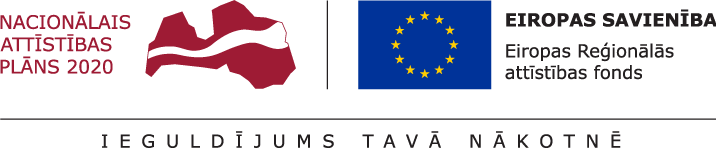 *Aizpilda Jēkabpils pilsētas pašvaldības pārstāvis* Projekta darbībām jāsakrīt ar projekta īstenošanas laika grafikā (1.pielikums) norādīto. Jānorāda visas projekta ietvaros atbalstāmās darbības – gan tās, kas veiktas pirms projekta iesnieguma apstiprināšanas, gan tās, ko plānots veikt pēc projekta iesnieguma apstiprināšanas.** norāda iesaistītā partnera numuru no 1.9.tabulasKolonnā “N.p.k..” norāda attiecīgās darbības numuru, numerācija tiek saglabāta arī turpmākās projekta iesnieguma sadaļās, t.i., 1.pielikumā un 3.pielikumā, kā arī pielikumā „Projekta budžeta kopsavilkuma pielikums”;Kolonnā “Projekta darbība” norāda konkrētu darbības nosaukumu, ja nepieciešams, tad papildina ar apakšdarbībām. Ja tiek norādītas apakšdarbības, tad tām noteikti jānorāda arī darbības apraksts un rezultāts, aizpildot visas kolonnas.Projekta darbības, uz kurām ir piemērojami valsts atbalsta nosacījumi, ir jānodala atsevišķi no darbībām uz kurām nav piemērojami valsts atbalsta nosacījumi.Kolonnā “Projekta darbības apraksts” projekta iesniedzējs apraksta, kādi pasākumi un darbības tiks veiktas attiecīgās darbības īstenošanas laikā.Katrai projekta darbībai ir norādīta atsauce uz attiecīgajai darbībai piemērojamo MK noteikumu 19.1-19.5.apakšpunktu.Kolonnās “Rezultāts” un “Rezultāts skaitliskā izteiksme” norāda precīzi definētu un reāli sasniedzamu rezultātu, tā skaitlisko izteiksmi un atbilstošu mērvienību.Katrai darbībai vai apakšdarbībai jānorāda viens sasniedzamais rezultāts, var veidot vairākas apakšdarbības, ja darbībām paredzēti vairāki rezultāti.Kolonnā “Iesaistītie partneri” projekta iesniedzējs katra sadarbības partnera darbība ir jānorāda atsevišķā rindā, kā arī projekta iesniedzēja un sadarbības partnera darbības ir nodalāmas atsevišķi. Ja attiecīgā darbība nav attiecināma uz sadarbības partneri, norāda atzīmi „N/A”.Plānojot projekta darbības, projekta iesniedzējam ir nepieciešams apzināt un uzskaitīt veicamās darbības, kas vērstas uz projekta mērķa (1.2.punkts), plānoto rādītāju (1.6.punkts) un rezultātu sasniegšanu. Projekta darbību plānošanā ievēro MK noteikumu nosacījumus. Projektā var plānot tikai tādas darbības, kas atbilst MK noteikumu 45.punktā noteiktajām atbalstāmajām darbībām, kas ietver investīcijas rūpniecisko teritoriju un citu uzņēmējdarbībai plānoto vai izmantoto degradēto teritoriju atjaunošanai, lai šīs teritorijas pielāgotu jaunu uzņēmumu vai esošo paplašināšanai un sekmētu nodarbinātību un ekonomisko aktivitāti pašvaldībās saskaņā ar pašvaldības attīstības programmā noteikto, tai skaitā novadu teritorijās ārpus attīstības centriem, un sekmē MK noteikumu 9.1.apakšpunktā minēto iznākuma rādītāju sasniegšanu: Degradētās teritorijas potenciāla attīstīšanai nepieciešamo industriālo pieslēgumu ierīkošana un to saistītās jaudas palielināšana;Ceļu satiksmei paredzētās infrastruktūras attīstīšana;Komercdarbības mērķiem paredzēto ēku un to infrastruktūras attīstīšana degradētajā teritorijā, izņemot ēkas, kurās paredzēta izmitināšana (NACE kods I55). Nosacījums par ieguldījumu aizliegumu viesnīcu un līdzīgu apmešanās vietu infrastruktūrā ir attiecināms uz projektiem, par kuru īstenošanu nav noslēgta vienošanās ar Centrālo finanšu un līgumu aģentūru līdz 2019.gada 1.septembrim;Revitalizācijai vai attīstīšanai paredzētās degradētās teritorijas labiekārtošana;publicitātes pasākumi par projekta īstenošanu;projekta vadības nodrošināšana.Lai projektu apstiprinātu atbilstoši izvirzītajiem kritērijiem projekta iesniegumā:projekta darbībām ir jābūt precīzi definētām, t.i., to nosaukumiem jāraksturo darbību saturs. Informāciju par projekta darbībām norāda kolonnā “Projekta darbības”. Kolonnā “Nr.” darbības numurē un numerāciju saglabā arī turpmākajās projekta iesnieguma sadaļās, t.i. 1.pielikumā, 3.pielikumā un pielikumā „Projekta budžeta kopsavilkuma pielikums”;projekta darbībām ir jābūt pamatotām, t.i., tām tieši jāietekmē projekta mērķa (1.2.punktā) un rezultāta sasniegšanu, bez kādas no darbībām projekta mērķa un rezultāta sasniegšana nav iespējama. Projekta darbību rezultātiem jāveicina 1.6.1.apakšpunktā noteikto rādītāju sasniegšana. Kolonnā “Projekta darbības apraksts” projekta iesniedzējs norāda aprakstu, kādi pasākumi un darbības tiks veiktas attiecīgās darbības īstenošanas laikā;projekta darbībām ir jābūt mērķētām uz projekta iesnieguma veidlapas 1.3.punktā aprakstīto problēmu risinājumu;projekta iesniegumā norāda precīzi definētus un izmērāmus sagaidāmos projekta darbību rezultātus, kas paredzēti attiecīgās darbības ietvaros līdz projekta vai attiecīgās darbības īstenošanas beigām, un to skaitlisko izteiksmi un mērvienību. Darbību rezultāti izriet no darbības satura un apraksta. Piemēri norādīti 1.5.punktā. Katrai darbībai var plānot vairākus rezultātus, ja nepieciešams; norādītās projekta darbības un Projekta iesnieguma veidlapas 3.pielikumā „Projekta budžeta kopsavilkums” norādītās izmaksas ir nepieciešamas projekta īstenošanai un to nepieciešamību pamato mērķa grupas vajadzības, kas norādītas Projekta iesnieguma veidlapas 1.3.punktā „Problēmas un risinājuma apraksts, t.sk. mērķa grupu problēmu un risinājumu apraksts” un Projekta iesnieguma veidlapas 1.4.punktā „Projekta mērķa grupas apraksts” norādītā informācija);norādītās projekta darbības un Projekta iesnieguma veidlapas 3.pielikumā „Projekta budžeta kopsavilkums” norādītās izmaksas nodrošina projektā izvirzītā mērķa, kas norādīts Projekta iesnieguma veidlapas 1.2.punktā „Projekta mērķis un tā pamatojums” un projekta iznākuma rādītāju, kas norādīti Projekta iesnieguma veidlapas 1.6.1.apakšpunktā „Iznākuma rādītāji” sasniegšanu (t.i., bez projekta iesniegumā plānotajām darbībām un izmaksām nav iespējams sasniegt projekta mērķi un projektā plānotos iznākuma rādītājus);par visām norādītajām projekta darbībām infrastruktūrā ir pievienoti dokumenti (komersanta apliecinājums par interesi un/vai sadarbības līgums), kas apliecina komersanta interesi un nepieciešamību projektā plānotajām investīcijām infrastruktūrā.* Atbilstoši aktuālajai PIV informācija par enerģijas gala patēriņa rādītāju norāda nevis šajā, bet PIV 3.3. un 3.4. sadaļās. KP VIS šajā sadaļā ieraksts par enerģijas gala patēriņa rādītāju parādīsies tehnisku iemeslu dēļ, lai KP VIS tiktu saglabāti šīs sadaļas ieraksti iepriekš iesniegtajiem projektu iesniegumiem. Tādēļ šajā PIV sadaļā enerģijas gala patēriņa rādītāja vērtības norāda “0”, lai nodrošinātu, ka informācija par šī rādītāja vērtībām nedublētos ar informāciju PIV 3.4. sadaļā, t.i., netiktu ieskaitīta divas reizes. Projekta iesnieguma veidlapā sasniedzamie iznākuma rādītāji definēti atbilstoši MK noteikumu 9.1. apakšpunktā noteiktajiem rādītājiem. Iznākuma rādītāju tabulā 1.-3. punktā norādītajām vērtībām loģiski jāizriet no projektā plānotajām darbībām un norādītajiem rezultātiem pret darbībām.Kolonnā “gala vērtība” norāda projekta iesniegumā plānojamās kopējās vērtības atbilstoši projektā plānotajam. Detalizētāku iznākuma rādītāju (1.-3.punkta iznākuma rādītāji) vērtību atšifrējums (sadalījumā pa komersantiem), kā arī iznākuma rādītāja vērtības sasniegšanas gads, tiek norādīts projekta iesniegumam pievienojamā dokumentā „Komersantu saraksts” (forma norādīta nolikuma pielikumā. Izstrādātā forma paredz, ka tos iznākuma rādītājus, kuri sasniegti pirms projekta iesnieguma iesniegšanas, norāda atsevišķi par katru gadu). 1.6.1.apakšpunktā „Iznākuma rādītāji” visas plānotās iznākuma rādītāju vērtības, izņemot enerģijas gala patēriņa rādītāja vērtību, ir jāpamato ar komersanta/u apliecinājumiem par interesi un sadarbības līgumiem. Iznākuma rādītāja Nr.1 vērtība var nebūt (vai būt daļēji) pamatota ar komersantu apliecinājumiem par interesi vai sadarbības līgumiem. Informāciju par to, kas raksturo iznākuma rādītāja vērtību, norāda projekta iesnieguma veidlapas 1.3.punktā.Iznākuma rādītājos Nr.1-Nr.3 ieskaita tikai tādas iznākuma rādītāju vērtības, kas atbilst MK noteikumu 10. un 10.1 punkta nosacījumiem:ir saistītas ar komersantiem, kas guvuši labumu no projekta ietvaros veiktajām investīcijām infrastruktūrā. Komersants MK noteikumu izpratnē ir komersants bez valsts vai pašvaldību kapitāla daļas, individuālais komersants, zemnieku un zvejnieku saimniecība, individuālais uzņēmums, pašnodarbinātais, kas veic saimniecisko darbību, kā arī lauksaimniecības pakalpojumu kooperatīvā sabiedrība un mežsaimniecības pakalpojumu kooperatīvā sabiedrība;nav saistītas ar šādām tautsaimniecības nozarēm (atbilstoši Eiropas Parlamenta un Padomes 2006.gada 20.decembra Regulai (EK) Nr.1893/2006, ar ko izveido NACE 2.red. saimniecisko darbību statistisko klasifikāciju, kā arī groza Padomes Regulu (EEK) Nr.3037/90 un dažas EK regulas par īpašām statistikas jomām) komersanta pamatdarbībā (nepārsniedz 50 procentus no neto apgrozījuma) projekta īstenošanas vietā:elektroenerģija, gāzes apgāde, siltumapgāde, izņemot gaisa kondicionēšanu (NACE kods: D);ūdensapgāde, kā arī notekūdeņu, atkritumu apsaimniekošana un sanācija, izņemot otrreizējo pārstrādi (NACE kods: E);vairumtirdzniecība un mazumtirdzniecība, izņemot automobiļu un motociklu remontu (NACE kods: G);finanšu un apdrošināšanas darbības (NACE kods: K);operācijas ar nekustamo īpašumu (NACE kods: L);valsts pārvalde un aizsardzība, obligātā sociālā apdrošināšana (NACE kods: O);azartspēles un derības (NACE kods: R92);tabakas audzēšana (NACE kods: A01.15) un tabakas izstrādājumu ražošana (NACE kods: C12);ārpusteritoriālo organizāciju un institūciju darbība (NACE kods: U);radušās divu kalendāro gadu laikā pirms projekta iesnieguma iesniegšanas un ne vēlāk kā trešajā kalendāra gadā pēc projekta noslēguma maksājuma veikšanas, nepārsniedzot 2023.gada 31.decembri. Ja projekta iesniedzējs minēto iznākuma rādītāja (Nr.1-Nr.3) vērtību sasniedz, sadarbības iestāde turpmāko projekta iznākuma rādītāja izpildes kontroli neveic;ir radušās degradētajā teritorijā, kas ir atjaunota vai kuru plānots atjaunot projekta ietvaros (izņēmums atbilstoši MK noteikumu 10.1 punktam ir noteikts komersanta nefinanšu investīcijām un paredz, ka komersanta nefinanšu investīcijas ir attiecināmas arī tad, ja tās veiktas ārpus atjaunotās degradētās teritorijas, kas robežojas ar projekta īstenošanas vietu, un šis nekustamais īpašums ir nepieciešams attiecīgā komersanta saimnieciskās darbības veikšanai).Ja projekta iesniegumā iekļauj 2 un vairāk objektus (piemēram, ielas), kuri ģeogrāfiski neatrodas viens otram blakus, bet, piemēram, atrodas dažādās pilsētas vietās un ir savstarpēji nesaistīti, katram objektam ir jādod ieguldījums projekta iznākuma rādītāju (Nr.1-Nr.3) sasniegšanā. Lai nodrošinātu uz SAM mērķi vērstu investīciju iekļaušanu projektā un efektīvu ERAF finansējuma ieguldījumu veikšanu, t.sk. iznākuma rādītāju atdevi, katra objekta (darbības) ieguldījumam iznākumu rādītāju sasniegšanā jātiecas uz to, lai sasniedzamo iznākuma rādītāju ekvivalenta vērtība uz atsevišķu objektu (darbību) atbilstu vismaz MK noteikumu 11.3.apakšpunktā noteiktajai „summēšanas formulai” A × 41000 + B ≥ C, kur:A – jaunizveidoto darba vietu skaits atbalstītajās teritorijās atrodošos komersantos;B – atbalstītajās teritorijās atrodošos komersantu nefinanšu investīcijas pašu nemateriālajos ieguldījumos un pamatlīdzekļos (euro);C – projekta ERAF finansējums (euro).Ja projektā visi objekti (darbības) kopumā nodrošina projektam nepieciešamo minimālo iznākuma rādītāju vērtību, tad uz projektā iekļautu atsevišķu objektu (t.i., tādu, kas ģeogrāfiski neatrodas blakus pārējiem projektā paredzētiem objektiem un ir savstarpēji nesaistīti) ir pieļaujams iznākuma rādītāju samazinājums līdz 15% no MK noteikumu 11.3.apakšpunktā noteiktās „summēšanas formulas” uz atsevišķo objektu (darbību). Minētais iznākuma rādītāju samazinājums (līdz 15%) ir attiecināms gan uz sākotnēji projektā plānotiem objektiem (darbībām), gan objektiem (darbībām), kas projektā tiek iekļautas papildus (t.sk. objektiem (darbībām), kas projektā tiek iekļauti ERAF finansējuma ietaupījumu rezultātā). Projekta iesniedzējs ERAF finansējuma ietaupījuma gadījumā var izvēlēties iesniegt arī atsevišķu (jaunu) projektu. Iznākuma rādītāja Nr.1 “Atjaunoto degradēto teritoriju platība, kas pielāgota jaunu komersantu izvietošanai vai esošo komersantu paplašināšanai, lai sekmētu nodarbinātību un ekonomisko aktivitāti pašvaldībās” vērtībā ieskaita tādas teritorijas, kuras atbilst MK noteikumu 26.un 26.1 punktam. Atjaunojamās degradētās teritorijas platībā nevar ieskaitīt teritorijas ar zemes lietošanas veidu: lauksaimniecībā izmantojamā zeme, mežs, purvs, ūdens objektu zeme (izņemot tos ūdens objektus, kuros veikti ieguldījumi projekta ietvaros), zeme, kuru izmanto derīgo izrakteņu ieguvei). Zemes lietošanas veidi ir noteikti Ministru kabineta 2007.gada 21.augusta noteikumu Nr. 562 “Noteikumi par zemes lietošanas veidu klasifikācijas kārtību un to noteikšanas kritērijiem” pielikumā.Iznākuma rādītāja Nr.2 „Jaunizveidoto darba vietu skaits atbalstītajās teritorijās” vērtību aprēķina kā starpību starp kopējo iznākuma rādītāja sasniegšanas gadu un laiku pirms projekta iesniegšanas, kad radīta iznākuma rādītāja vērtība (piemēram: projekta iesnieguma veidlapas 1.6.1.apakšpunktā „Iznākuma rādītāji” norādīts, ka projekta ietvaros tiks radītas 5 jaunas komersanta darba vietas 2015.gadā. Iznākuma rādītāja konstatēšanai tiek izmantots aprēķins, no komersanta gada pārskatā par 2015.gadu norādītā darbinieku skaita (piem., 15 darbinieki) atņemot komersanta gada pārskatā par 2014.gadu norādīto darbinieku skaitu (piem., 10 darbinieki). Projekta iesnieguma veidlapas 1.6.1.apakšpunktā „Iznākuma rādītāja” „gala vērtība” ir 5 darbinieki (15-10=5)).Iznākuma rādītājā Nr.3 „Atbalstītajā teritorijā atrodošos komersantu nefinanšu investīcijas pašu nemateriālajos ieguldījumos un pamatlīdzekļos” ieskaita komersanta radītās nefinanšu investīcijas komersanta paša nemateriālajos ieguldījumos un pamatlīdzekļos, kur:nefinanšu investīcijas - ilgtermiņa nemateriālie ieguldījumi, dzīvojamās ēkas, citas būves un celtnes, ilggadīgie stādījumi, tehnoloģiskās mašīnas un iekārtas, pārējie pamatlīdzekļi un inventārs, kā arī pamatlīdzekļu izveidošanas un nepabeigto būvobjektu un kapitālā remonta izmaksas;nemateriālie ieguldījumi – ilgtermiņa ieguldījumu daļa, kuriem nepiemīt fiziska vai materiāla forma, bet tie komersantam dod ienākumus vai rada apstākļus tā normālam darbam un ienākumu saņemšanai. Nemateriālos ieguldījumos ietilpst pētniecības darba un komersanta attīstības izmaksas, koncesijas, patenti, licences, preču zīmes un līdzīgas tiesības, uzņēmuma nemateriālā vērtība, avansa maksājumi par nemateriāliem ieguldījumiem;pamatlīdzekļi - līdzekļi, kuri paredzēti izmantošanai produkcijas ražošanā, pakalpojumu sniegšanā, administrācijas vajadzībām un kuru lietošanas termiņš ir ilgāks par vienu gadu (zeme, ēkas, būves, tehnoloģiskās iekārtas un mašīnas, inventārs). Tie nav paredzēti pārdošanai.Finanšu investīcijas, kuras neieskaita kā nefinanšu investīcijas komersantu nemateriālajos ieguldījumos un pamatlīdzekļos, ir līdzekļu ieguldījumi citu uzņēmumu kapitālā un tiem izsniegtie aizdevumi ar nolūku gūt peļņu vai iegūt kontroli pār citu uzņēmumu (akciju, līdzdalības daļu iegāde).Iznākuma rādītāja Nr.3 „Atbalstītajā teritorijā atrodošos komersantu nefinanšu investīcijas pašu nemateriālajos ieguldījumos un pamatlīdzekļos” vērtību aprēķina, summējot katra gada ietvaros komersanta radītās nefinanšu investīcijas komersanta paša nemateriālajos ieguldījumos un pamatlīdzekļos. (piemēram: projekta iesnieguma veidlapas 1.6.1.apakšpunktā „Iznākuma rādītāji” norādīts, ka projekta ietvaros 2015.gadā tiks radītas komersanta investīcijas. Iznākuma rādītāja konstatēšanai tiek izmantots aprēķins, summējot komersanta 2015.gada gada pārskata pielikumā par izmaiņām bilances posteņos „Pamatlīdzekļi” un „Nemateriālie ieguldījumi” norādītās (pozitīvās) vērtības.)* Jānorāda faktiskā projekta īstenošanas vietas adrese, ja īstenošanas vietas ir plānotas vairākas, iekļaujot papildus tabulu/asProjekta iesniegumam ir jāpievieno dokumenti, kas apliecina, ka infrastruktūras objekts, kurā paredzēts veikt investīcijas, atrodas projekta iesniedzēja vai sadarbības partnera īpašumā vai tam ir turējuma tiesības uz termiņu, kas nav īsāks par pieciem gadiem no projekta noslēguma maksājuma veikšanas, vai nomā uz termiņu, kas nav īsāks par pieciem gadiem no projekta noslēguma maksājuma, vai nomas līgums paredz izpirkšanu vai tam zemes īpašnieks ir piešķīris apbūves tiesību;Latvijā ir seši statistiskie reģioni - Rīgas statistiskais reģions, Pierīgas statistiskais reģions, Vidzemes statistiskais reģions, Kurzemes statistiskais reģions, Zemgales statistiskais reģions un Latgales statistiskais reģions, kas tika izveidoti, balstoties uz 2003. gada 26. maija Eiropas Parlamenta un Padomes Regulā (EK) Nr.1059/2003 par kopējas statistiski teritoriālo vienību klasifikācijas (NUTS) izveidi ietvertajiem pamatprincipiem. * Jānorāda Republikas pilsēta vai novads (norādot novadu, ja iespējams, norāda arī tā pilsētu/pagastu).Ja projekta finansiālā ietekme aptver visus novadus un republikas pilsētas statistiskā reģiona ietvaros, lūdzam norādīt kopējo projekta finansiālo ietekmi dalījumā pa statistiskajiem reģioniem. Ja projekta ietekme ir uz visu Latviju, 1.8.sadaļa netiek norādīta PI veidlapā saskaņā ar normatīvā aktā par attiecīgā ES fonda SAM vai tā pasākuma īstenošanu noteikto. Datus par projekta finansiālo ietekmi uz vairākām teritorijām norāda, piemēram,  konkrēts pagasts, tā % ietekmes apjoms un vienlaikus attiecīgajam novadam tiek norādīti 0%. * ja projekta īstenošanā paredzēts piesaistīt vairākus partnerus, informāciju norāda par katru partneri.Vēršam uzmanību, ka piesaistot partneri projekta īstenošanā, finansējuma saņēmējam ar sadarbības partneri nevar rasties tādas tiesiskās attiecības, no kurām izrietētu, ka šis darījums atbilst publiska iepirkuma līguma pazīmēm atbilstoši Publisko iepirkumu likumam vai Sabiedrisko pakalpojumu sniedzēju iepirkumu likumam vai ka darījumam jāpiemēro normatīvie akti par iepirkuma procedūru un tās piemērošanas kārtību pasūtītāja finansētiem projektiem.* Projekta īstenošanas ilgumam jāsakrīt ar projekta īstenošanas laika grafikā (1.pielikums) norādīto periodu pēc vienošanās vai civiltiesiskā līguma par projekta īstenošanu noslēgšanasNorādītajam projekta īstenošanas ilgumam jāsakrīt ar projekta iesnieguma 1.1.punktā un laika grafikā (1.pielikums) norādīto informāciju par kopējo projekta īstenošanas ilgumu, ko laika grafikā apzīmē ar “X”.Projekta kopējā īstenošanas ilgumā neieskaita to darbību īstenošanas ilgumu, kas veiktas pirms vienošanās vai civiltiesiskā līguma par projekta īstenošanu noslēgšanas un laika grafikā (1.pielikums) atzīmētas ar “P”, t.i., projekta īstenošanas ilgumu, kas jānorāda 2.3.punktā, aprēķina sākot no plānotā vienošanās vai civiltiesiskā līguma par projekta īstenošanu parakstīšanas laika.Saskaņā ar MK noteikumu 25.punktu projektu īsteno ne ilgāk kā līdz 2022.gada 31.decembrimProjekta iesniedzējs norāda iespējamos riskus, kas var nelabvēlīgi ietekmēt, traucēt vai kavēt projekta īstenošanas gaitu, sasniegt projekta mērķi un rezultātus. Projekta iesniedzējs riskus identificē pret projekta darbībām vai projekta posmiem, uz kuriem minētie riski varētu attiekties, novērtē riska ietekmi uz projekta ieviešanu un mērķa sasniegšanu un riska iestāšanās varbūtību, un izstrādā pasākumu plānu risku mazināšanai vai novēršanai.Projekta īstenošanas riskus apraksta, klasificējot tos pa risku grupām: finanšu riski – riski, kas saistīti ar projekta finansējumu, piemēram, , tirgus cenu nepārzināšana, nepareizi saplānota finanšu plūsma, sadārdzinājumi un inflācija, kuras dēļ, uzsākot projekta īstenošanu, plānotās izmaksas var būtiski atšķirties no reālajām, izmaiņas likumdošanā, kas ietekmē projekta finanšu plūsmu, kā arī dubultā finansējuma risks, ja iestāde īsteno vairākus projektus vienlaicīgi, neatbilstoši veikto izdevumu riski. īstenošanas riski – riski, kas rodas, ja procesi vai procedūras darbojas kļūdaini vai nedarbojas vispār, kā rezultātā tiek būtiski traucēta vai kavēta projekta īstenošana, piemēram, neprecīza/neloģiska darbību plānošana, nepilnīga/neatbilstoša organizatoriskā struktūra, īstenoto darbību neatbilstība plānotajam, u.c. riski, kas attiecas uz projekta īstenošanā iesaistīto personālu, piemēram, tā nepietiekamās zināšanas vai prasmes, personāla mainība, cilvēkresursu nepietiekamība institūcijā vai to neefektīvs sadalījums, lai veiktu projektā paredzētās darbības.rezultātu un uzraudzības rādītāju sasniegšanas riski – riski, kas saistīti ar projekta darbību rezultātu un uzraudzības rādītāju sasniegšanu, piemēram, nepietiekama mērķa grupas iesaistīšanās piedāvātajos pasākumos.administrēšanas riski – riski, kas saistīti ar projekta vadību un iestādes administrācijas darbu saistībā ar projektu ieviešanu, kā arī projektā ieplānotā laika grafika izmaiņas, kas var radīt citu risku iespējamību. Piemēram, projekta vadības pieredzes trūkums, vadības komandas nespēja sastrādāties, iestādes vadības maiņa. citi riski - riski, kas attiecas uz spēkā esošo normatīvo aktu izmaiņām vai to prasību neievērošanu, t.sk. Publisko iepirkumu likuma un Darba likuma normu neievērošanu, līgumsaistību neievērošanu un citiem juridiskiem aspektiem.Kolonnā “Riska apraksts” sniedz konkrēto risku īsu aprakstu, kas konkretizē riska būtību vai raksturo tā iestāšanās apstākļus. Kolonnā “Riska ietekme (augsta, vidēja, zema)” norāda riska ietekmes līmeni uz projekta ieviešanu un mērķa sasniegšanu. Novērtējot riska ietekmes līmeni, ņem vērā tā ietekmi uz projektu kopumā – projekta finanšu resursiem, projektam atvēlēto laiku, plānotajām darbībām, rezultātiem un citiem projektam raksturīgiem faktoriem. Var izmantot šādu risku ietekmes novērtēšanas skalu:Riska ietekme ir augsta, ja riska iestāšanās gadījumā tam ir ļoti būtiska ietekme un ir būtiski apdraudēta projekta ieviešana, mērķu un rādītāju sasniegšana, būtiski jāpalielina finansējums vai rodas apjomīgi zaudējumi.Riska ietekme ir vidēja, ja riska iestāšanās gadījumā, tas var ietekmēt projekta īstenošanu, kavēt projekta sekmīgu ieviešanu un mērķu sasniegšanu.Riska ietekme ir zema, ja riska iestāšanās gadījumā tam nav būtiskas ietekmes un tas neietekmē projekta ieviešanu.Kolonnā “Iestāšanās varbūtība (augsta, vidēja, zema)” analizē riska iestāšanās varbūtību un biežumu projekta īstenošanas laikā vai noteiktā laika periodā, piemēram, attiecīgās darbības īstenošanas laikā, ja risks attiecināms tikai uz konkrētu darbību. Riska iestāšanās varbūtībai var izmantot šādu skalu:Iestāšanās varbūtība ir augsta, ja ir droši vai gandrīz droši, ka risks iestāsies, piemēram, reizi gadā;Iestāšanās varbūtība ir vidēja, ja ir iespējams (diezgan iespējams), ka risks iestāsies, piemēram, vienu reizi projekta laikā;Iestāšanās varbūtība ir zema, ja mazticams, ka risks iestāsies, var notikt tikai ārkārtas gadījumos.Kolonnā “Riska novēršanas/mazināšanas pasākumi” norāda projekta iesniedzēja plānotos un ieviešanas procesā esošos pasākumus, kas mazina riska ietekmes līmeni vai mazina iestāšanās varbūtību, tai skaitā norāda informāciju par pasākumu īstenošanas biežumu un atbildīgos. Izstrādājot pasākumus, jāņem vērā, ka pasākumiem ir jābūt reāliem, ekonomiskiem (izmaksām ir jābūt mazākām nekā iespējamie zaudējumi), koordinētiem visos līmeņos un atbilstošiem projekta iesniedzēja izstrādātajiem vadības un kontroles pasākumiem (iekšējiem normatīvajiem aktiem), kas nodrošina kvalitatīvu projekta ieviešanu.Metodikā izmantotā risku klasifikācija atbilstoši projekta iesniegumā norādītajām grupām, kā arī piedāvātās skalas riska novērtēšanai ir informatīvas, un projekta iesniedzējs pēc analoģijas var izmantot iestādē izmantoto risku ietekmes novērtēšanas skalu, ja tā ir atbilstošāka izstrādātā projekta iesnieguma vajadzībām.Projekta iesniedzējs sniedz informāciju par saistītajiem projektiem, ja tādi ir (norāda to informāciju, kas pieejama projekta iesnieguma aizpildīšanas brīdī), norādot informāciju par citiem 2007.-2013.gada plānošanas perioda projektiem, 2014.-2020.gada plānošanas perioda specifisko atbalsta mērķa projektiem, finanšu instrumentiem un atbalsta programmām, ar kuriem saskata papildināmību/demarkāciju. Piemēram: citi prioritārā virziena „Vides aizsardzības un resursu izmantošanas efektivitāte” SAM un to pasākumi.Papildinātību var norādīt ar tādiem projektiem vai projektu iesniegumiem, kuri ir finansēti vai kurus plānots finansēt no citiem šī specifiskā atbalsta mērķa projektiem vai citiem specifiskajiem atbalsta mērķiem, vai citiem finanšu instrumentiem.!!! Attiecībā uz citās programmās īstenotiem un īstenošanā esošiem projektiem projekta iesnieguma veidlapā norāda papildinātību tikai ar tādiem projektiem, kuri ir iesniegti vērtēšanai piecu gadu periodā pirms SAM ietvaros iesniegtā projekta iesnieguma iesniegšanas vērtēšanai (piemēram, ja SAM ietvaros projekta iesniegums ir iesniegts vērtēšanai 2016.gadā, tad papildinātība var būt norādīta ar īstenotu vai īstenošanā esošu projektu, kurš iesniegts apstiprināšanai 2010.gadā, bet ne agrāk).!!! Attiecībā uz citās programmās iesniegtiem projektiem projekta iesnieguma veidlapā norāda papildinātību tikai ar tādiem projektiem, kuri ir iesniegti vērtēšanai viena gada periodā pirms SAM ietvaros iesniegtā projekta iesnieguma iesniegšanas vērtēšanai (piemēram, ja SAM ietvaros projekta iesniegums ir iesniegts vērtēšanai 2016.gadā, tad papildinātība var būt norādīta ar projektu, kurš iesniegts apstiprināšanai citā programmā 2015.gadā, bet ne agrāk).Attiecināms, ja ir pamatotas projektā paredzētās specifiskās darbības, kas ir papildus būvnormatīvos noteiktajam, proti, darbības, kas īpaši veicina vides un informācijas pieejamību personām ar kustību traucējumiem, redzes, dzirdes vai garīga rakstura traucējumiem, vecāka gadagājuma cilvēkiem un vecākiem ar bērniem. Kolonnā “Sasniedzamā vērtība” norāda attiecīgajam rādītājam skaitlisko vērtību, kuru plānots sasniegt projekta īstenošanas rezultātā. Kolonnā “Piezīmes”, ja nepieciešams, sniedz informāciju, kas paskaidro norādītā attiecīgā rādītāja sasniedzamo vērtību.Projekta iesnieguma veidlapas 3.2.punktā horizontālā principa “Vienlīdzīgas iespējas” ieviešanai sasniedzamie rādītāji definēti atbilstoši Labklājības ministrijas kā par horizontālo principu koordināciju atbildīgās iestādes izstrādātās metodikas horizontālā principa “Vienlīdzīgas iespējas” īstenošanas uzraudzībai 2014.-2020.gada plānošanas periodā 1.pielikumā. Projekta īstenošanas laikā finansējuma saņēmējam par šiem rādītājiem jāsniedz dati reizi gadā. * Norāda “0”, ja projektā plānots jauns enerģijas patērētājs, piemēram, iekārta, ēka u.c.* Norāda ietekmes uz vidi novērtējuma vai sākotnējā ietekmes uz vidi izvērtējuma veikšanas datumuJa paredzētājām darbībām nav nepieciešams sākotnējais ietekmes uz vidi izvērtējums 4.1.punkta attiecīgajā ailē atzīmē „X” un projekta iesnieguma pielikumā pievieno attiecīgās reģionālās vides pārvaldes lēmumu par ietekmes uz vidi novērtējuma procedūras nepiemērošanu projekta iesniegumā plānotajām darbībām.Ja atbilstoši likumam „Par ietekmes uz vidi novērtējumu” un Ministru kabineta 2015.gada 27.janvāra noteikumiem Nr.30 “Kārtība, kādā Vides dienests izdod tehniskos noteikumus paredzētajai darbībai” vai Ministru kabineta 2015.gada 13.janvāra noteikumiem Nr.18 „Kārtība, kādā novērtē paredzētās darbības ietekmi uz vidi un akceptē paredzēto darbību” sākotnējais ietekmes uz vidi izvērtējums vai ietekmes uz vidi novērtējums ir veikts, 4.2.punktā norāda „Jā”, norāda datumu, kad izvērtējums/novērtējums veikts un attiecīgās reģionālās vides pārvaldes atzinumu pievieno projekta iesnieguma pielikumā. Ja darbībai sākotnējo ietekmes uz vidi izvērtējumu vēl nepieciešams veikt vai tas ir procesā, 4.1.punkta attiecīgajā ailē atzīmē „X”.Šajā projekta iesnieguma sadaļā projekta iesniedzējs, atbilstoši normatīvajos aktos noteiktajām prasībām, norāda informācijas un publicitātes pasākumus un sniedz pasākumu aprakstu (t.i., ko šis pasākums ietver, kas to īstenos, cik bieži), norāda īstenošanas periodu (piemēram, visu projekta īstenošanas laiku, konkrētus gada ceturkšņus), kā arī pasākumu skaitu.Ailē “Lielformāta informatīvais stends” iekļauj informāciju par pagaidu informācijas stendu, kas projekta īstenošanas laikā izvietots sabiedrībai labi redzamā vietā.Ne vēlāk kā trīs mēnešus pēc projekta pabeigšanas, sabiedrībai labi redzamā vietā jāizvieto pastāvīga plāksne vai informācijas stends par projektu. Ja paredzēts informācijas stends – to norāda ailē „Lielformāta informatīvais stends”, kolonnā „Īstenošanas periods” norādot 3 mēnešus pēc projekta pabeigšanas. Ja paredzēta informatīvā plāksne, minēto informāciju norāda ailē “Informatīvā plāksne”. Detalizētas prasības un rekomendācijas plāksnes vai stenda noformējumam un izvietojumam un finansējuma saņēmēja tīmekļa vietnē ievietojamai informācijai ir skaidrotas Finanšu ministrijas 2016.gada 30. decembra “Eiropas Savienības fondu 2014-2020.gada plānošanas perioda publicitātes vadlīnijas Eiropas Savienības fondu finansējuma saņēmējiem” (http://esfondi.lv/upload/00-vadlinijas/vadlinijas_2016/es_fondu_publicitates_vadlinijas_30122016.pdf ). Es, apakšā parakstījies (-usies), __________________________,vārds, uzvārds				Projekta iesniedzēja ___________________________________, projekta iesniedzēja nosaukums				atbildīgā amatpersona, _________________________________,amata nosaukums		apliecinu, ka projekta iesnieguma iesniegšanas brīdī,projekta iesniedzējs neatbilst nevienam no Eiropas Savienības struktūrfondu un Kohēzijas fonda 2014.-2020.gada plānošanas perioda vadības likuma 23.pantā pirmajā daļā minētajiem projektu iesniedzēju izslēgšanas noteikumiem;projekta iesniedzēja rīcībā ir pietiekami un stabili finanšu resursi (nav attiecināms uz valsts budžeta iestādēm);projekta iesniegumā un tā pielikumos sniegtās ziņas atbilst patiesībai un projekta īstenošanai pieprasītais Eiropas Reģionālās attīstības fonda līdzfinansējums tiks izmantots saskaņā ar projekta iesniegumā noteikto;nav zināmu iemeslu, kādēļ šis projekts nevarētu tikt īstenots vai varētu tikt aizkavēta tā īstenošana, un apstiprinu, ka projektā noteiktās saistības iespējams veikt normatīvajos aktos par attiecīgās Eiropas Reģionālās attīstības fonda specifiskā atbalsta mērķa vai tā pasākuma īstenošanu noteiktajos termiņos;Apzinos, ka projektu var neapstiprināt līdzfinansēšanai no Eiropas Reģionālās attīstības fonda, ja projekta iesniegums, ieskaitot šo sadaļu, nav pilnībā un kvalitatīvi aizpildīts, kā arī, ja normatīvajos aktos par attiecīgā Eiropas Reģionālās attīstības fonda specifiskā atbalsta mērķa vai tā pasākuma īstenošanu plānotais Eiropas Reģionālās attīstības fonda finansējums (kārtējam gadam/plānošanas periodam) projekta apstiprināšanas brīdī ir izlietots.Apzinos, ka nepatiesas apliecinājumā sniegtās informācijas gadījumā administratīva rakstura sankcijas var tikt uzsāktas gan pret mani, gan arī pret minēto juridisko personu – projekta iesniedzēju.Apzinos, ka projekta izmaksu pieauguma gadījumā projekta iesniedzējs sedz visas izmaksas, kas var rasties izmaksu svārstību rezultātā.Apliecinu, ka esmu iepazinies (-usies), ar attiecīgā Eiropas Reģionālās attīstības fonda specifikā atbalsta mērķa vai tā pasākuma nosacījumiem un atlases nolikumā noteiktajām prasībām.Piekrītu projekta iesniegumā norādīto datu apstrādei Kohēzijas politikas fondu vadības informācijas sistēmā 2014.-2020.gadam un to nodošanai citām valsts informācijas sistēmām.Apliecinu, ka projekta iesniegumam pievienotās kopijas atbilst manā rīcībā esošiem dokumentu oriģināliem un projekta iesnieguma kopijas un elektroniskā versija atbilst iesniegtā projekta iesnieguma oriģinālam.Apzinos, ka projekts būs jāīsteno saskaņā ar projekta iesniegumā paredzētajām darbībām un rezultāti uzturēti atbilstoši projekta iesniegumā minētajam.Paraksts*: Datums: dd/mm/gggg* gadījumā, ja projekta iesnieguma veidlapa tiek iesniegta Kohēzijas politikas fondu vadības informācijas sistēmā 2014.- 2020.gadam vai ar e-parakstu, paraksta sadaļa nav aizpildāmaProjekta iesniegumu paraksta projekta iesniedzēja atbildīgā amatpersona, kurai iestādē ir noteiktas paraksttiesības.Ja projekta iesniegumu paraksta cita persona, tad projekta iesniegumam pievieno projekta iesniedzēja atbildīgās amatpersonas parakstītu pilnvarojumu (pilnvara, rīkojums, u.c. iekšējais normatīvais dokuments), kas apliecina attiecīgās personas tiesības parakstīt un iesniegt projekta iesniegumu pretendēšanai uz Eiropas Reģionālās attīstības fonda finansējumu.Apliecinājumā norādītajam projekta iesniedzējam jāsakrīt ar projekta iesnieguma titullapā norādīto projekta iesniedzēju.PIELIKUMI1.pielikums projekta iesniegumamprojekta īstenošanas laiku ceturkšņu un gadu sadalījumā pa veicamajām darbībām un apakšdarbībām, attiecīgos gada ceturkšņus atzīmējot ar „X” vai "P", ja attiecīgās darbības tiek īstenotas līdz projekta apstiprināšanai;katras darbības un apakšdarbības numuru, atbilstoši projekta iesnieguma 1.5.punktā "Projekta darbības un sasniedzamie rezultāti" norādītajai secībai.Projekta darbību īstenošanas uzsākšanas termiņš nav agrāks kā 2015.gada 5.decembris, bet projekta īstenošanas laiks nedrīkst pārsniegt 2022.gada 31.decembri. Projekta laika grafikā norādītajai informācijai par darbību īstenošanas ilgumu jāatbilst projekta finansēšanas plānā (2.pielikums) norādītajai informācijai par projekta finansējuma sadalījumu pa gadiem, kā arī 2.3.punktā "Projekta īstenošanas ilgums (pilnos mēnešos)" norādītajai informācijai par īstenošanas ilgumu pēc vienošanās vai civiltiesiskā līguma noslēgšanas.2.pielikums projekta iesniegumamProjekta “Finansēšanas plānā” (2.pielikums) norāda projektā plānoto izmaksu sadalījumu pa gadiem un finansēšanas avotiem un ievērojot “Projekta īstenošanas laika grafikā” (1.pielikums) norādīto darbību īstenošanas laika periodu un attiecīgai darbībai nepieciešamo finansējuma apjomu.Veicot projekta izmaksu un ieguvumu analīzi, finansēšanas plāns tiek automātiski aprēķināts darba lapā „15. PIV 2.pielikums Fin. Plāns”. Izmaksu ieguvumu analīzē, projekta iesnieguma veidlapā norādītājai informācijai ir jāsakrīt.Kolonnā “Kopā” norādītās summas ailē “Eiropas Reģionālās attīstības fonda finansējums” nevar pārsniegt aktuālajā Reģionālās attīstības koordinācijas padomes lēmumā Jēkabpils pilsētas pašvaldībai noteikto ERAF finansējuma apmēru. ERAF finansējums nevar pārsniegt:•	MK noteikumu 19.1.1.apakšpunktā minētajām izmaksām – 85% no attiecīgās izmaksu pozīcijas kopējām attiecināmajām izmaksām, nepieciešamais līdzfinansējums 15% - pašvaldībai vai tās izveidotai iestādei, vai pašvaldības kapitālsabiedrībai, kas veic pašvaldības deleģēto pārvaldes uzdevumu izpildi;•	MK noteikumu 19.1.2.apakšpunktā minētajām izmaksām – 85% (Atbalsta intensitāti sabiedrisko pakalpojumu sniedzējiem regulē Komisijas Lēmuma (2011.gada 20.decembris) „Par Līguma par Eiropas Savienības darbību 106.panta 2.punkta piemērošanu valsts atbalstam attiecībā uz kompensāciju par sabiedriskajiem pakalpojumiem dažiem uzņēmumiem, kuriem uzticēts sniegt pakalpojumus ar vispārēju tautsaimniecisku nozīmi” (izziņots ar dokumenta numuru C(2011) 9380) 5.pants, paredzot, ka kompensācijas summa nedrīkst būt lielāka par summu, kas nepieciešama, lai segtu neto izmaksas, kas rodas, pildot sabiedrisko pakalpojumu sniegšanas pienākumus, tostarp saprātīgu peļņu. Gadījumā, ja projekta ietvaros ieņēmumi pārsniedz saprātīgo peļņu, atbalsta intensitāte var būt mazāka par 85 procentiem. Šī SAM ietvaros, lai vienkāršotu sabiedriskā pakalpojuma sniedzējam veicamos aprēķinus, iesniedzot projekta iesniegumu, nav obligāts kompensācijas summas aprēķins, līdz ar to ir piemērojama atbalsta intensitāte 85 procentu apmērā) no attiecīgās izmaksu pozīcijas kopējām attiecināmajām izmaksām, nepieciešamais līdzfinansējums 15% - sabiedrisko pakalpojumu sniedzējam kā sadarbības partnerim vai pašvaldībai vai tās izveidotai iestādei kā projekta iesniedzējam;•	MK noteikumu 19.2.apakšpunktā minētajām izmaksām – 85% (starpību starp attiecināmajām izmaksām un pamatdarbības peļņu no ieguldījuma, ko finansē no kopējā publiskā finansējuma (ERAF finansējums (ne vairāk kā 85 procenti no kopējā publiskā finansējuma), pašvaldības un valsts budžeta finansējums) no attiecīgās izmaksu pozīcijas kopējām attiecināmajām izmaksām, nepieciešamais līdzfinansējums 15% - pašvaldībai vai tās izveidotai iestādei, vai pašvaldības kapitālsabiedrībai, kas veic pašvaldības deleģēto pārvaldes uzdevumu izpildi;•	MK noteikumu 19.3.1.apakšpunktā minētajām izmaksām - 55% no attiecīgās izmaksu pozīcijas kopējām attiecināmajām izmaksām, nepieciešamais līdzfinansējums 45% - mazajam (sīkajam) komersantam kā sadarbības partnerim (Atbalsts, ko mazajam (sīkajam) komersantam piešķir atbilstoši Komisijas 2014.gada 17.jūnija Regulas (ES) Nr.651/2014, ar ko noteiktas atbalsta kategorijas atzīst par saderīgām ar iekšējo tirgu, piemērojot Līguma 107.un 108.pantu, 14.pantam); •	MK noteikumu 19.5.apakšpunktā minētajām izmaksām - 45% no attiecīgās izmaksu pozīcijas kopējām attiecināmajām izmaksām, nepieciešamais līdzfinansējums 55% - vidējam komersantam kā sadarbības partnerim (Atbalsts, ko vidējam komersantam piešķir atbilstoši Komisijas 2014.gada 17.jūnija Regulas (ES) Nr.651/2014, ar ko noteiktas atbalsta kategorijas atzīst par saderīgām ar iekšējo tirgu, piemērojot Līguma 107.un 108.pantu, 14.pantam).Finansēšanas plānā:visas attiecināmās izmaksas pa gadiem plāno aritmētiski precīzi (gan horizontāli, gan vertikāli viena gada ietvaros) ar diviem cipariem aiz komata, summas norādot euro. projekta iesniedzēja pienākums ir pārliecināties par veikto aprēķinu pareizību;nodrošina, ka projekta kopējās attiecināmās izmaksas kolonnā “Kopā” atbilst “Projekta budžeta kopsavilkumā” (3.pielikums) ailē “KOPĀ” norādītajām kopējām attiecināmajām izmaksām;ja attiecīgajā gadā kādā ailē nav plānots finansējums, norāda “0,00”;Saskaņā ar Ministru kabineta 2019.gada 12.marta noteikumiem Nr.117 “Grozījumi Ministru kabineta 2015.gada 27.janvāra noteikumos Nr.42 “Noteikumi par kritērijiem un kārtību valsts budžeta dotācijas piešķiršanai pašvaldībām Eiropas Savienības struktūrfondu un Kohēzijas fonda 2014.–2020. gada plānošanas periodā līdzfinansēto projektu īstenošanai”” valsts budžeta dotāciju pašvaldībai aprēķina, izmantojot šādu formulu:A = B x C x D, kurA – valsts budžeta dotācija, euro;B – finansējuma kopsumma, ko veido normatīvajos aktos par Eiropas Savienības fonda specifiskā atbalsta mērķa īstenošanu noteiktais Eiropas Savienības fonda finansējums un minimālā nacionālā publiskā finansējuma attiecināmo izmaksu daļa, kuru iegulda pašvaldība un kura netiek segta no projekta pašfinansēšanas rezultātā iegūtajiem līdzekļiem, euro;C – normatīvajos aktos par Eiropas Savienības fonda specifiskā atbalsta mērķa īstenošanu noteiktais minimālais nacionālā publiskā finansējuma attiecināmo izmaksu īpatsvars, procentos;D – valsts budžeta dotācijas īpatsvars, procentos (atbilstoši pielikumam)Aprēķinot valsts budžeta dotāciju, minimālo nacionālā publiskā finansējuma attiecināmo izmaksu īpatsvaru piemēro projektu iesniegumiem, kas iesniegti vērtēšanai CFLA pēc 2019. gada 1. jūnija, kā arī apstiprināto projektu grozījumiem, ar kuriem palielina jau piešķirto valsts budžeta dotāciju. Projektu iesniegumiem, kas iesniegti līdz 2019. gada 1. jūnijam, valsts budžeta dotācijas apjomu, nepiemērojot minimālo nacionālā publiskā finansējuma attiecināmo izmaksu īpatsvaru.Projekta finansēšanas plūsma jāplāno atbilstoši MK noteikumu 9.3.apakšpunktā noteiktajam sasniedzamajam finanšu rādītājam: līdz 2018.gada 31.decembrim sertificēti izdevumi 58 873 907 euro apmērā, lai būtu nodrošināta minētā finanšu rādītāja sasniegšana.Saskaņā ar MK noteikumu 68.punktu:Izmaksas, kurām nav piemērojami valsts atbalsta komercdarbībai nosacījumi, ir attiecināmas no 2015.gada 5.decembra, izņemot projekta pamatojošās dokumentācijas sagatavošanas izmaksas un nekustamā īpašuma iegādes izmaksas, kas ir attiecināmas, ja tās ir veiktas pēc 2014.gada 1.janvāra, un “ Finansēšanas plānā” norādāmas 2016.gadā;Izmaksas, kurām ir piemērojami valsts atbalsta komercdarbībai nosacījumi, ir attiecināmas no projekta iesnieguma iesniegšanas brīža, izņemot zemes iegādes izmaksas, kas ir attiecināmas, ja tās ir veiktas pēc 2014.gada 1.janvāra, un MK noteikumu 19.1.2.apakšpunktā noteiktās sabiedrisko pakalpojumu izmaksas, kas ir attiecināmas no 2015.gada 5.decembra); Projekta pamatojošās dokumentācijas sagatavošanas izmaksas, t.sk. izmaksas, kurām piemērojami de minimis atbalsta nosacījumi, ir attiecināmas, ja tās ir veiktas pēc 2014.gada 1.janvāra, un “ Finansēšanas plānā” norādāmas 2016.gadā.Plānojot finansējuma sadalījumu pa gadiem, jāņem vērā, ka netiešās izmaksas sadarbības iestāde maksās 15% apmērā no reāli veiktajām vadības un īstenošanas personāla atlīdzības izmaksām, kas aprēķinātas tikai tai projekta daļai, uz kuru nav piemērojami valsts atbalsta komercdarbībai nosacījumi. Tādējādi, ja kādā gadā, piemēram, uzsākot projektu nepieciešamais netiešo izmaksu apmērs faktiski pārsniedz 15% no vadības un īstenošanas personāla atlīdzības izmaksām, bet nākamajā gadā tās nepieciešamas mazākā apmērā, plānojot projekta budžeta sadalījumu pa gadiem, jāņem vērā, ka attiecīgi abos gados tiks maksāts pēc MK noteikumos noteiktās vienotās likmes, t.i. 15 %, apmērā. Atbilstoši MK noteikumu 68.punktam netiešās izmaksas projektā var attiecināt no MK noteikumu spēkā stāšanās dienas.3.pielikums projekta iesniegumam* Izmaksu pozīcijas norāda saskaņā ar normatīvajā aktā par attiecīgā Eiropas Savienības fonda specifiskā atbalsta mērķa īstenošanu norādītajām attiecināmo izmaksu pozīcijāmProjekta iesnieguma 3.pielikumā “Projekta budžeta kopsavilkums” izmaksu pozīcijas ir definētas atbilstoši MK noteikumu 47., 48., 49., 50. un 69.punktā minētajām izmaksām, ievērojot Ministru kabineta 2014.gada 16.decembra noteikumu Nr.784 “Kārtība, kādā Eiropas Savienības struktūrfondu un Kohēzijas fonda vadībā iesaistītās institūcijas nodrošina plānošanas dokumentu sagatavošanu un šo fondu ieviešanu 2014.–2020.gada plānošanas periodā” 1. pielikumā norādīto izmaksu klasifikāciju.Projekta iesniedzējs, aizpilda projekta iesnieguma 3.pielikumu “Projekta budžeta kopsavilkums” atbilstoši norādītajai formai un piedāvātajām izmaksu pozīcijām. Sīkāks sadalījums apakšlīmeņos (sadalījumā pa darbībām un projekta iesniedzēja un sadarbības partneru izmaksām) ir jānorāda projekta iesnieguma pielikumā „Projekta budžeta kopsavilkuma pielikums”, kura forma norādīta nolikuma pielikumā Papildus lūdzam ņemt vērā, ka summas pa pozīcijām jānorāda zemākajā apakšlīmenī, t.i. nevar būt situācija, kad summa ir norādīta virspozīcijā, bet nav apakšpozīcijā.Plānojot projekta budžetu, jāievēro, ka projektā var iekļaut tikai tādas izmaksas, kas ir nepieciešamas projekta īstenošanai un to nepieciešamība izriet no projekta iesnieguma 1.5.punktā norādītajām projekta darbībām (tai skaitā 1.2., 1.3., 1.4.punktā iekļautajiem aprakstiem). Izmaksām ir jānodrošina rezultātu sasniegšana (1.5.punktā plānotie rezultāti) un jāveicina 1.6.punktā norādīto rādītāju sasniegšana. Plānojot attiecināmās un neattiecināmās izmaksas, jāņem vērā MK noteikumos noteiktās izmaksu pozīcijas, to ierobežojumus un Vadošās iestādes Vadlīnijas attiecināmo un neattiecināmo izmaksu noteikšanai 2014.-2020.gada plānošanas periodā noteiktais. Vadlīnijas pieejamas Eiropas Savienības fondu tīmekļa vietnē www.esfondi.lv (http://www.esfondi.lv/page.php?id=1196 ).Kolonnā “Izmaksu pozīcijas nosaukums” ir iekļautas tādas izmaksas, kas atbilst MK noteikumu 47., 48., 49., 50. un 69.punktā noteiktajām pozīcijām. Kolonnā “Izmaksu veids (tiešās/ netiešās)” informācija norādīta atbilstoši MK noteikumiem.Kolonnā “Projekta darbības Nr.” norāda atsauci uz projekta darbību, uz kuru šīs izmaksas attiecināmas. Ja izmaksas attiecināmas uz vairākām projekta darbībām - norāda visas. Projekta darbības numuram jāsakrīt ar projekta iesnieguma 1.5.punktā “Projekta darbības un sasniedzamie rezultāti” norādīto projekta darbības (vai apakšdarbības - ja attiecināms) numuru. Jāievēro, ka darbībām jāatbilst MK noteikumu 45.punktā noteiktajām. Kolonnā “Attiecināmās izmaksas” norāda attiecīgās izmaksas euro ar diviem cipariem aiz komata. Ja projektā attiecīgajā izmaksu pozīcijā vai kolonnā izmaksas netiek plānotas, norāda “0,00”.Kolonnā “Kopā” “EUR” norāda summu, ko veido attiecināmās un neattiecināmās izmaksas, vienlaikus procentuālais apmērs tiek aprēķināts no projekta kopējām izmaksām.Kolonnā “t.sk. PVN” informāciju norāda, ja projekta iesniedzējs ir reģistrējies kā PVN maksātājs. Plānojot projekta izmaksas, jāņem vērā ierobežojumi, kas norādīti MK noteikumu 19.punkta apakšpunktos. Piemēram, ja projekta ietvaros ir paredzētas darbības atbilstoši MK noteikumu 19.3.1.apakšpunkta nosacījumiem, tad darbības ietvaros ir pieļaujamas tikai šādas MK noteikumu 19.3.1.apakšpunktā minētās izmaksas:MK noteikumu 48.3.3. apakšpunktā minētās izmaksas (izņemot ūdenssaimniecības un siltumapgādes infrastruktūras būvniecības vai pārbūves izmaksas);MK noteikumu 48.3.1., 48.3.2., 48.4., 48.5., 48.6., 48.7. apakšpunktā un 50. punktā minētās izmaksas, kas nepieciešamas komersantam savas saimnieciskās darbības veikšanai;MK noteikumu 48.1. apakšpunktā minētās izmaksas projekta iesniedzējam, kas radušās uz uzņēmuma (pakalpojuma) līguma pamata. Plānojot projekta izmaksas (pielikumā „Projekta budžeta kopsavilkuma pielikums”), jāņem vērā arī ar valsts atbalstu komercdarbībai saistītie nosacījumi. Piemēram:izmaksas, kam piemērojami valsts atbalsta komercdarbībai nosacījumi, ir nodalāmas atsevišķi no izmaksām, kam nav piemērojami valsts atbalsta nosacījumi;MK noteikumu 47.punktā paredzētās netiešās izmaksas aprēķina proporcionāli tikai to izmaksu daļai, kas nav saistītas ar valsts atbalstu komercdarbībai;MK noteikumu 48.1.apakšpunktā minētās izmaksas, kas radušās uz uzņēmuma (pakalpojuma) līguma pamata, kā arī 48.3.1., 48.3.2., 48.3.3., 48.4., 48.5., 48.6., 48.7., 48.8. apakšpunktā un 50. punktā minētās izmaksas ir attiecināmas, ja tās veido projekta ietvaros radīto pamatlīdzekļu vērtību.4.pielikums projekta iesniegumam(aizpilda, ja projekts atbilstoši regulas Nr. 1303/2013 61.pantam gūst neto ienākumus vai MK noteikumi par SAM ieviešanu paredz veikt izmaksu un ieguvumu analīzi (IIA))Visi IIA aprēķini pievienojami projekta iesnieguma veidlapai kā pielikumi4.pielikums tiek sagatavots, pamatojoties uz izmaksu un ieguvumu analīzi, ko projekta iesniedzējs sagatavo, ņemot vērā VARAM izstrādāto izmaksu un ieguvumu analīzes (IIA) modeli un metodiskos norādījumus.* Ja PVN ir atgūstams, izmaksas un ieņēmumus jārēķina bez PVN.Rindas “Pārskata periods (gadi)” kolonnā “Vērtība” norāda informāciju no IIA projekta dzīves ciklu, kurš sākas ar projekta īstenošanas uzsākšanu. Tā garums ir norādīts 2014. gada 3. marta Komisijas Deleģētā Regulā (ES) Nr. 480/2014 1. pielikumā un 2014. gada decembra Eiropas Komisijas IIA rokasgrāmatā investīciju projektiem. Pārskata perioda gadus norāda noapaļotus (piemēram: 20).Rindas “Finanšu diskonta likme (%) (saskaņā ar FM vadlīnijām)” kolonnā “Vērtība” norāda reālo finanšu diskonta likmi. Aktuālā finanšu diskonta likme ir norādīta Finanšu ministrijas tīmekļa vietnes sadaļā Makroekonomiskie pieņēmumi un prognozes http://www.fm.gov.lv/lv/sadalas/ppp/tiesibu_akti/makroekonomiskie_pienemumi_un_prognozes/ . Piemērotos finanšu diskonta likmes procentus norāda nenoapaļotus, atstājot vienu zīmi aiz komata (piemēram: 4,0).Rindas “Kopējais investīciju izmaksas, izņemot neparedzētus izdevumus (EUR)” kolonnā “Nediskontētā vērtība” norāda projekta attiecināmās nediskontētās kopējās investīciju izmaksas, izņemot neparedzētus izdevumus, euro. Ja PVN ir atgūstams, investīciju izmaksas norāda bez PVN. Summa jānorāda nenoapaļota, atstājot divas zīmes aiz komata.Rindas “Kopējais investīciju izmaksas, izņemot neparedzētus izdevumus (EUR)” kolonnā “Diskontēta vērtība (NPV)” norāda projekta attiecināmās diskontētās kopējās investīciju izmaksas, izņemot neparedzētus izdevumus, euro. Ja PVN ir atgūstams, investīciju izmaksas norāda bez PVN. Aprēķinā piemēro reālo finanšu diskonta likmi. Summa jānorāda nenoapaļota, atstājot divas zīmes aiz komata.Rindas “Atlikusī vērtība (EUR)” kolonnā “Nediskontētā vērtība” norāda informāciju no IIA par nediskontēto atlikušo vērtību projekta pārskata perioda beigās, euro. Summa jānorāda nenoapaļota, atstājot divas zīmes aiz komata.Rindas “Atlikusī vērtība (EUR)” kolonnā “Diskontēta vērtība (NPV)” norāda informāciju no IIA par diskontēto atlikušo vērtību projekta pārskata perioda beigās, euro. Aprēķinā piemēro reālo finanšu diskonta likmi. Summa jānorāda nenoapaļota, atstājot divas zīmes aiz komata.Rindas “Ieņēmumi (EUR)” kolonnā “Diskontēta vērtība (NPV)” norāda informāciju no IIA par diskontētiem ieņēmumiem, euro, ja projekts ir saistīts ar ieņēmumu gūšanu. Aprēķinā piemēro reālo finanšu diskonta likmi. Summa jānorāda nenoapaļota, atstājot divas zīmes aiz komata.Rindas “Darbības un aizstāšanas izmaksas (EUR) (Eiropas Komisijas 2014.gada 3.marta deleģētās regulas Nr. 480/2014 17.panta izpratnē kolonnā “Diskontēta vērtība (NPV)” norāda informāciju no IIA par diskontētajām darbības un aizstāšanas izmaksām, euro, EK 2014.gada 3.marta deleģētās regulas Nr. 480/2014 17.panta izpratnē, kurā ir noteikts, ka diskontēto neto ienākumu aprēķina vajadzībām vērā ņem izmaksas, kuras radušās pārskata periodā: a) tādu ātri nolietojamu iekārtu aizstāšanas izmaksas, kuras nodrošina darbības tehnisko funkcionēšanu; b) fiksētās darbības izmaksas, tostarp uzturēšanas izmaksas, piemēram, personāla, uzturēšanas un remonta, vispārējās pārvaldības un administrācijas un apdrošināšanas izmaksas; c) darbības mainīgās izmaksas, tostarp uzturēšanas izmaksas, piemēram, izejmateriālu patēriņš, enerģija, citi procesā izmantojamie materiāli un jebkura uzturēšana un remonti, ja tie nepieciešami, lai pagarinātu darbības ilgumu. Šūnas vērtību aprēķina diskontējot darbības un aizstāšanas izmaksas katram projekta dzīves cikla gadam. Aprēķinā piemēro reālo finanšu diskonta likmi. Summa jānorāda nenoapaļota, atstājot divas zīmes aiz komata.3.-6. rindai kolonnā "Atsauce uz IIA dokumentu" norāda informāciju no IIA, norādot attiecīgo darba virsmu IIA, kurā šī informācija ir atrodama.Ja attiecināms rindas “Neto ieņēmumi = ieņēmumi - darbības izmaksas + atlikusī vērtība (EUR) = (5) -(6) +(4)” kolonnā “Diskontēta vērtība (NPV)” norāda formulu “= (5) -(6) +(4)”, kura aprēķina attiecīgās rindas vērtību euro. Summas jānorāda nenoapaļotas, atstājot divas zīmes aiz komata. Ja nav attiecināms šūnā norāda "Nav attiecināms".Ja attiecināms rindas “Kopējas izmaksas - neto ieņēmumi (EUR, diskontēta) = (3) -(7)” kolonnā “Diskontēta vērtība (NPV)” norāda formulu “= (3) -(7)”, kura aprēķina attiecīgās rindas vērtību euro. Summas jānorāda nenoapaļotas, atstājot divas zīmes aiz komata. Ja nav attiecināms šūnā norāda "Nav attiecināms".Ja attiecināms rindas “Pro - rata no diskontētiem neto ieņēmumiem (%) = (8) / (3)” kolonnā “Diskontēta vērtība (NPV)” norāda formulu “= (8) / (3)”, kura aprēķina attiecīgās rindas vērtību %. Vērtība jānorāda nenoapaļota, atstājot divas zīmes aiz komata. Ja nav attiecināms šūnā norāda "Nav attiecināms".Ja attiecināms rindas “Projekta iesnieguma koriģēta līdzfinansējuma likme = MK noteikta SAM līdzfinansējuma likme * (9)” kolonnā “Diskontēta vērtība (NPV)” norāda formulu “=MK noteikta SAM līdzfinansējuma likme (piemēram 85%)* (9)”,kura aprēķina attiecīgās rindas vērtību %. Vērtība jānorāda nenoapaļota, atstājot divas zīmes aiz komata. Ja nav attiecināms šūnā norāda "Nav attiecināms".Ja attiecināms 7.-10. rindai kolonnā "Atsauce uz IIA dokumentu" norāda informāciju no IIA, norādot attiecīgo darba virsmu IIA, kurā šī informācija ir atrodama.FRR(C )apzīmē finansiālo rentabilitāti ieguldījumiem , FRR(K)apzīmē finansiālo rentabilitāti pašu kapitālamFNPV(C) finansiālā neto pašreizējā vērtība (investīciju) un FNPV(K) finansiālā neto pašreizējā vērtība (pašu kapitāla)Rindas “1. Finanšu atdeves likme (%)” kolonnā “Bez Savienības atbalsta A” norāda informāciju no IIA. FRR(C) ir finanšu iekšējā investīciju peļņas norma. FRR/(C)<reālā finansiālā diskonta likme. Finanšu atdeves likmi norāda nenoapaļotu, atstājot divas zīmes aiz komata (piemēram: -5,82).Rindas “1. Finanšu atdeves likme (%)” kolonnā “Ar Savienību atbalstu B” norāda informāciju no IIA. FRR(K) ir finanšu iekšējā kapitāla peļņas norma . FRR/(K)≤reālā finansiālā diskonta likme. Finanšu atdeves likmi norāda nenoapaļotu, atstājot divas zīmes aiz komata (piemēram: -3,32).Rindas “2. Neto pašreizējā vērtība (EUR) kolonnā “Bez Savienības atbalsta A” norāda informāciju no IIA. FNPV(C) ir finansiālais investīciju neto tagadnes ienesīgums. Šis rādītājs ir diskontēto projekta naudas plūsmu summa un norāda tīro ieņēmumu spēju segt investīciju izmaksas. FNPV(C)<0 tas nozīmē, ka projekts nav pietiekami rentabls un tam ir nepieciešams Eiropas Savienības fonda līdzfinansējums. Summa jānorāda nenoapaļota, atstājot divas zīmes aiz komata.Rindas “2. Neto pašreizējā vērtība (EUR)” kolonnā “Ar Savienību atbalstu B” norāda informāciju no IIA. FNPV(K) ir finansiālais kapitāla neto tagadnes ienesīgums. FNPV(K)≤0,tas nozīmē, ka projekts nav pietiekami rentabls un tam ir nepieciešams Eiropas Savienības fonda līdzfinansējums. Summa jānorāda nenoapaļota, atstājot divas zīmes aiz komata.Abām rindām kolonnā "Atsauce uz IIA dokumentu" norāda informāciju no IIA, norādot attiecīgo darba virsmu IIA, kurā šī informācija ir atrodama.Eiropas Reģionālās attīstības fonda projekta iesniegumsProjekta nosaukums:Projekta nosaukums nedrīkst pārsniegt vienu teikumu. Tam kodolīgi jāatspoguļo projekta mērķis.Projekta nosaukums nedrīkst pārsniegt vienu teikumu. Tam kodolīgi jāatspoguļo projekta mērķis.Projekta nosaukums nedrīkst pārsniegt vienu teikumu. Tam kodolīgi jāatspoguļo projekta mērķis.Projekta nosaukums nedrīkst pārsniegt vienu teikumu. Tam kodolīgi jāatspoguļo projekta mērķis.Projekta nosaukums nedrīkst pārsniegt vienu teikumu. Tam kodolīgi jāatspoguļo projekta mērķis.Specifiskā atbalsta mērķa/ pasākuma atlases kārtas numurs un nosaukums: 5.6.2.specifiskā atbalsta mērķa “Teritoriju revitalizācija, reģenerējot degradētās teritorijas atbilstoši pašvaldību integrētajām attīstības programmām”Pirmā atlases kārta “Ieguldījumi degradēto teritoriju revitalizācijā nacionālas nozīmes attīstības centru pašvaldībās”5.6.2.specifiskā atbalsta mērķa “Teritoriju revitalizācija, reģenerējot degradētās teritorijas atbilstoši pašvaldību integrētajām attīstības programmām”Pirmā atlases kārta “Ieguldījumi degradēto teritoriju revitalizācijā nacionālas nozīmes attīstības centru pašvaldībās”5.6.2.specifiskā atbalsta mērķa “Teritoriju revitalizācija, reģenerējot degradētās teritorijas atbilstoši pašvaldību integrētajām attīstības programmām”Pirmā atlases kārta “Ieguldījumi degradēto teritoriju revitalizācijā nacionālas nozīmes attīstības centru pašvaldībās”5.6.2.specifiskā atbalsta mērķa “Teritoriju revitalizācija, reģenerējot degradētās teritorijas atbilstoši pašvaldību integrētajām attīstības programmām”Pirmā atlases kārta “Ieguldījumi degradēto teritoriju revitalizācijā nacionālas nozīmes attīstības centru pašvaldībās”5.6.2.specifiskā atbalsta mērķa “Teritoriju revitalizācija, reģenerējot degradētās teritorijas atbilstoši pašvaldību integrētajām attīstības programmām”Pirmā atlases kārta “Ieguldījumi degradēto teritoriju revitalizācijā nacionālas nozīmes attīstības centru pašvaldībās”Projekta iesniedzējs: Projekta iesniedzējs ir _________________________Projekta iesniedzēja nosaukumu norāda neizmantojot saīsinājumus, t.i. norāda juridisko nosaukumu.Projekta iesniedzējs ir _________________________Projekta iesniedzēja nosaukumu norāda neizmantojot saīsinājumus, t.i. norāda juridisko nosaukumu.Projekta iesniedzējs ir _________________________Projekta iesniedzēja nosaukumu norāda neizmantojot saīsinājumus, t.i. norāda juridisko nosaukumu.Projekta iesniedzējs ir _________________________Projekta iesniedzēja nosaukumu norāda neizmantojot saīsinājumus, t.i. norāda juridisko nosaukumu.Projekta iesniedzējs ir _________________________Projekta iesniedzēja nosaukumu norāda neizmantojot saīsinājumus, t.i. norāda juridisko nosaukumu.Nodokļu maksātāja reģistrācijas kods: Norāda nodokļu maksātāja reģistrācijas kodu.Norāda nodokļu maksātāja reģistrācijas kodu.Norāda nodokļu maksātāja reģistrācijas kodu.Norāda nodokļu maksātāja reģistrācijas kodu.Norāda nodokļu maksātāja reģistrācijas kodu.Projekta iesniedzēja veids: Izvēlas atbilstošo iesniedzēja veidu no piedāvātā:Sabiedrība ar ierobežotu atbildībuAkciju sabiedrībaIndividuālais komersantsValsts akciju sabiedrībaValsts sabiedrība ar ierobežotu atbildībuValsts aģentūraPašvaldības aģentūraValsts pārvaldes iestādePašvaldības iestādeBiedrībaNodibinājumsKredītiestāde vai finanšu sabiedrībaKreditēšanā iesaistīta sabiedrība (piem., līzinga sabiedrība, brokeru sabiedrība)Apdrošināšanas sabiedrības un pensiju fondiPašvaldībaPlānošanas reģionsPilnsabiedrībaKomandītsabiedrībaAtvasināta publiska persona (izņemot pašvaldības un plānošanas reģionus)Atvasinātas publiskas personas izveidota publiska aģentūraTiesu varas institūcijaŠī specifiskā atbalsta mērķa pirmajā atlases kārtā projekta iesniedzējs var būt – pašvaldība, pašvaldības iestāde,  pašvaldības kapitālsabiedrība, kas veic pašvaldības deleģēto pārvaldes uzdevumu izpildi.Izvēlas atbilstošo iesniedzēja veidu no piedāvātā:Sabiedrība ar ierobežotu atbildībuAkciju sabiedrībaIndividuālais komersantsValsts akciju sabiedrībaValsts sabiedrība ar ierobežotu atbildībuValsts aģentūraPašvaldības aģentūraValsts pārvaldes iestādePašvaldības iestādeBiedrībaNodibinājumsKredītiestāde vai finanšu sabiedrībaKreditēšanā iesaistīta sabiedrība (piem., līzinga sabiedrība, brokeru sabiedrība)Apdrošināšanas sabiedrības un pensiju fondiPašvaldībaPlānošanas reģionsPilnsabiedrībaKomandītsabiedrībaAtvasināta publiska persona (izņemot pašvaldības un plānošanas reģionus)Atvasinātas publiskas personas izveidota publiska aģentūraTiesu varas institūcijaŠī specifiskā atbalsta mērķa pirmajā atlases kārtā projekta iesniedzējs var būt – pašvaldība, pašvaldības iestāde,  pašvaldības kapitālsabiedrība, kas veic pašvaldības deleģēto pārvaldes uzdevumu izpildi.Izvēlas atbilstošo iesniedzēja veidu no piedāvātā:Sabiedrība ar ierobežotu atbildībuAkciju sabiedrībaIndividuālais komersantsValsts akciju sabiedrībaValsts sabiedrība ar ierobežotu atbildībuValsts aģentūraPašvaldības aģentūraValsts pārvaldes iestādePašvaldības iestādeBiedrībaNodibinājumsKredītiestāde vai finanšu sabiedrībaKreditēšanā iesaistīta sabiedrība (piem., līzinga sabiedrība, brokeru sabiedrība)Apdrošināšanas sabiedrības un pensiju fondiPašvaldībaPlānošanas reģionsPilnsabiedrībaKomandītsabiedrībaAtvasināta publiska persona (izņemot pašvaldības un plānošanas reģionus)Atvasinātas publiskas personas izveidota publiska aģentūraTiesu varas institūcijaŠī specifiskā atbalsta mērķa pirmajā atlases kārtā projekta iesniedzējs var būt – pašvaldība, pašvaldības iestāde,  pašvaldības kapitālsabiedrība, kas veic pašvaldības deleģēto pārvaldes uzdevumu izpildi.Izvēlas atbilstošo iesniedzēja veidu no piedāvātā:Sabiedrība ar ierobežotu atbildībuAkciju sabiedrībaIndividuālais komersantsValsts akciju sabiedrībaValsts sabiedrība ar ierobežotu atbildībuValsts aģentūraPašvaldības aģentūraValsts pārvaldes iestādePašvaldības iestādeBiedrībaNodibinājumsKredītiestāde vai finanšu sabiedrībaKreditēšanā iesaistīta sabiedrība (piem., līzinga sabiedrība, brokeru sabiedrība)Apdrošināšanas sabiedrības un pensiju fondiPašvaldībaPlānošanas reģionsPilnsabiedrībaKomandītsabiedrībaAtvasināta publiska persona (izņemot pašvaldības un plānošanas reģionus)Atvasinātas publiskas personas izveidota publiska aģentūraTiesu varas institūcijaŠī specifiskā atbalsta mērķa pirmajā atlases kārtā projekta iesniedzējs var būt – pašvaldība, pašvaldības iestāde,  pašvaldības kapitālsabiedrība, kas veic pašvaldības deleģēto pārvaldes uzdevumu izpildi.Izvēlas atbilstošo iesniedzēja veidu no piedāvātā:Sabiedrība ar ierobežotu atbildībuAkciju sabiedrībaIndividuālais komersantsValsts akciju sabiedrībaValsts sabiedrība ar ierobežotu atbildībuValsts aģentūraPašvaldības aģentūraValsts pārvaldes iestādePašvaldības iestādeBiedrībaNodibinājumsKredītiestāde vai finanšu sabiedrībaKreditēšanā iesaistīta sabiedrība (piem., līzinga sabiedrība, brokeru sabiedrība)Apdrošināšanas sabiedrības un pensiju fondiPašvaldībaPlānošanas reģionsPilnsabiedrībaKomandītsabiedrībaAtvasināta publiska persona (izņemot pašvaldības un plānošanas reģionus)Atvasinātas publiskas personas izveidota publiska aģentūraTiesu varas institūcijaŠī specifiskā atbalsta mērķa pirmajā atlases kārtā projekta iesniedzējs var būt – pašvaldība, pašvaldības iestāde,  pašvaldības kapitālsabiedrība, kas veic pašvaldības deleģēto pārvaldes uzdevumu izpildi.Projekta iesniedzēja tips (saskaņā ar regulas 651/2014 1.pielikumu):Šī specifiskā atbalsta mērķa pirmajā atlases kārtā projekta iesniedzējs norāda N/A.Šī specifiskā atbalsta mērķa pirmajā atlases kārtā projekta iesniedzējs norāda N/A.Šī specifiskā atbalsta mērķa pirmajā atlases kārtā projekta iesniedzējs norāda N/A.Šī specifiskā atbalsta mērķa pirmajā atlases kārtā projekta iesniedzējs norāda N/A.Šī specifiskā atbalsta mērķa pirmajā atlases kārtā projekta iesniedzējs norāda N/A.Valsts budžeta finansēta institūcijaŠī specifiskā atbalsta mērķa pirmajā atlases kārtā projekta iesniedzējs norāda “Nē”.Šī specifiskā atbalsta mērķa pirmajā atlases kārtā projekta iesniedzējs norāda “Nē”.Šī specifiskā atbalsta mērķa pirmajā atlases kārtā projekta iesniedzējs norāda “Nē”.Šī specifiskā atbalsta mērķa pirmajā atlases kārtā projekta iesniedzējs norāda “Nē”.Šī specifiskā atbalsta mērķa pirmajā atlases kārtā projekta iesniedzējs norāda “Nē”.Projekta iesniedzēja klasifikācija atbilstoši Vispārējās ekonomiskās darbības klasifikācijai NACE:NACE kodsEkonomiskās darbības nosaukumsEkonomiskās darbības nosaukumsEkonomiskās darbības nosaukumsEkonomiskās darbības nosaukumsProjekta iesniedzēja klasifikācija atbilstoši Vispārējās ekonomiskās darbības klasifikācijai NACE:KodsProjekta iesniedzējs no NACE 2. redakcijas klasifikatora, kas pieejams http://www.csb.gov.lv/node/29900/list izvēlas savai pamatdarbībai atbilstošo ekonomiskas darbības nosaukumu atbilstoši NACE 2.redakcijai. Ja uz projekta iesniedzēju attiecas vairākas darbības, veidlapā norāda galveno pamatdarbību (arī ja tā ir atšķirīga no projekta tēmas). Šī informācija tiek izmantota statistikas vajadzībām.Projekta iesniedzējs no NACE 2. redakcijas klasifikatora, kas pieejams http://www.csb.gov.lv/node/29900/list izvēlas savai pamatdarbībai atbilstošo ekonomiskas darbības nosaukumu atbilstoši NACE 2.redakcijai. Ja uz projekta iesniedzēju attiecas vairākas darbības, veidlapā norāda galveno pamatdarbību (arī ja tā ir atšķirīga no projekta tēmas). Šī informācija tiek izmantota statistikas vajadzībām.Projekta iesniedzējs no NACE 2. redakcijas klasifikatora, kas pieejams http://www.csb.gov.lv/node/29900/list izvēlas savai pamatdarbībai atbilstošo ekonomiskas darbības nosaukumu atbilstoši NACE 2.redakcijai. Ja uz projekta iesniedzēju attiecas vairākas darbības, veidlapā norāda galveno pamatdarbību (arī ja tā ir atšķirīga no projekta tēmas). Šī informācija tiek izmantota statistikas vajadzībām.Projekta iesniedzējs no NACE 2. redakcijas klasifikatora, kas pieejams http://www.csb.gov.lv/node/29900/list izvēlas savai pamatdarbībai atbilstošo ekonomiskas darbības nosaukumu atbilstoši NACE 2.redakcijai. Ja uz projekta iesniedzēju attiecas vairākas darbības, veidlapā norāda galveno pamatdarbību (arī ja tā ir atšķirīga no projekta tēmas). Šī informācija tiek izmantota statistikas vajadzībām.Juridiskā adrese:Iela, mājas nosaukums, Nr./dzīvokļa Nr.Iela, mājas nosaukums, Nr./dzīvokļa Nr.Iela, mājas nosaukums, Nr./dzīvokļa Nr.Iela, mājas nosaukums, Nr./dzīvokļa Nr.Iela, mājas nosaukums, Nr./dzīvokļa Nr.Juridiskā adrese:Republikas pilsētaNovadsNovadsNovada pilsēta vai pagastsNovada pilsēta vai pagastsJuridiskā adrese:Pasta indekssPasta indekssPasta indekssPasta indekssPasta indekssJuridiskā adrese:E-pastsE-pastsE-pastsE-pastsE-pastsJuridiskā adrese:Tīmekļa vietneTīmekļa vietneTīmekļa vietneTīmekļa vietneTīmekļa vietneKontaktinformācija: Kontaktpersonas Vārds, UzvārdsProjekta iesniedzējs kā kontaktpersonu uzrāda atbildīgo darbinieku, kompetentu par projekta iesniegumā sniegto informāciju un projekta īstenošanas organizāciju, piemēram, plānotā projekta vadītāju.Kontaktpersonas Vārds, UzvārdsProjekta iesniedzējs kā kontaktpersonu uzrāda atbildīgo darbinieku, kompetentu par projekta iesniegumā sniegto informāciju un projekta īstenošanas organizāciju, piemēram, plānotā projekta vadītāju.Kontaktpersonas Vārds, UzvārdsProjekta iesniedzējs kā kontaktpersonu uzrāda atbildīgo darbinieku, kompetentu par projekta iesniegumā sniegto informāciju un projekta īstenošanas organizāciju, piemēram, plānotā projekta vadītāju.Kontaktpersonas Vārds, UzvārdsProjekta iesniedzējs kā kontaktpersonu uzrāda atbildīgo darbinieku, kompetentu par projekta iesniegumā sniegto informāciju un projekta īstenošanas organizāciju, piemēram, plānotā projekta vadītāju.Kontaktpersonas Vārds, UzvārdsProjekta iesniedzējs kā kontaktpersonu uzrāda atbildīgo darbinieku, kompetentu par projekta iesniegumā sniegto informāciju un projekta īstenošanas organizāciju, piemēram, plānotā projekta vadītāju.Kontaktinformācija: Ieņemamais amatsIeņemamais amatsIeņemamais amatsIeņemamais amatsIeņemamais amatsKontaktinformācija: TālrunisTālrunisTālrunisTālrunisTālrunisKontaktinformācija: E-pastsE-pastsE-pastsE-pastsE-pastsKorespondences adrese (aizpilda, ja atšķiras no juridiskās adreses)Iela, mājas nosaukums, Nr./dzīvokļa Nr.Iela, mājas nosaukums, Nr./dzīvokļa Nr.Iela, mājas nosaukums, Nr./dzīvokļa Nr.Iela, mājas nosaukums, Nr./dzīvokļa Nr.Iela, mājas nosaukums, Nr./dzīvokļa Nr.Korespondences adrese (aizpilda, ja atšķiras no juridiskās adreses)Republikas pilsētaRepublikas pilsētaNovadsNovadsNovada pilsēta vai pagastsKorespondences adrese (aizpilda, ja atšķiras no juridiskās adreses)Pasta indekssPasta indekssPasta indekssPasta indekssPasta indekssProjekta identifikācijas Nr.*: Aizpilda Jēkabpils pilsētas pašvaldības pārstāvisAizpilda Jēkabpils pilsētas pašvaldības pārstāvisAizpilda Jēkabpils pilsētas pašvaldības pārstāvisAizpilda Jēkabpils pilsētas pašvaldības pārstāvisAizpilda Jēkabpils pilsētas pašvaldības pārstāvisProjekta iesniegšanas datums*:Aizpilda Jēkabpils pilsētas pašvaldības pārstāvisAizpilda Jēkabpils pilsētas pašvaldības pārstāvisAizpilda Jēkabpils pilsētas pašvaldības pārstāvisAizpilda Jēkabpils pilsētas pašvaldības pārstāvisAizpilda Jēkabpils pilsētas pašvaldības pārstāvis1.SADAĻA – PROJEKTA APRAKSTSProjekta kopsavilkums: projekta mērķis, galvenās darbības, ilgums, kopējās izmaksas un plānotie rezultāti (< 2000 zīmes >)(informācija pēc projekta apstiprināšanas tiks publicēta):Kopsavilkumu ieteicams rakstīt pēc visu pārējo sadaļu aizpildīšanas. Šajā punktā projekta iesniedzējs sniedz visaptverošu, strukturētu projekta būtības kopsavilkumu, kas jebkuram interesentam sniedz ieskatu par to, kas projektā plānots. Kopsavilkumā:norāda projekta mērķi (īsi);norāda projekta iesniedzēja un pašvaldības kā sadarbības partnera kopīgos sociālekonomiskos mērķus, kas pamato plānotā sadarbības projekta īstenošanas nepieciešamību; iekļauj informāciju par galvenajām projekta darbībām;informāciju par plānotajiem rezultātiem, norādot iznākuma rādītāju vērtības, kas atspoguļotas projekta iesnieguma 1.6.1.apakšpunktā “Iznākuma rādītāji”;sniedz informāciju par projekta kopējām izmaksām (var izcelt plānoto ERAF fonda atbalsta apjomu). kā arī norāda informāciju par projekta ilgumu.Par plānoto projekta īstenošanas sākumu uzskatāms plānotais vienošanās vai civiltiesiskā līguma par projekta īstenošanu parakstīšanas laiks.Saskaņā ar MK noteikumu 25. un 68.punktu:izmaksas, kurām nav piemērojami valsts atbalsta komercdarbībai nosacījumi, ir attiecināmas no 2015.gada 24.novembra, izņemot projekta pamatojošās dokumentācijas sagatavošanas izmaksas un nekustamā īpašuma iegādes izmaksas, kas ir attiecināmas, ja tās ir veiktas pēc 2014.gada 1.janvāra;izmaksas, kurām ir piemērojami valsts atbalsta komercdarbībai nosacījumi, ir attiecināmas no projekta iesnieguma iesniegšanas brīža (izņemot zemes iegādes izmaksas, kas ir attiecināmas no 2014.gada 1.janvāra, un MK noteikumu 19.1.2.apakšpunktā noteiktās sabiedrisko pakalpojumu izmaksas, kas ir attiecināmas, ja tās ir veiktas no 2015.gada 5.decembra);Projekta pamatojošās dokumentācijas sagatavošanas izmaksas, t.sk. izmaksas, kurām piemērojami de minimis atbalsta nosacījumi, ir attiecināmas, ja tās ir veiktas pēc 2014.gada 1.janvāra.Šī informācija par projektu pēc projekta iesnieguma apstiprināšanas tiks publicēta Eiropas Savienības fondu vadošās iestādes tīmekļa vietnē www.esfondi.lv.Projekta mērķis un tā pamatojums (< 2000 zīmes >):Atlasē tiek atbalstīti projekti, kuru mērķis atbilst SAM pasākuma mērķim, kas norādīts MK noteikumu 7.punktā – teritoriju revitalizācija, reģenerējot degradētās teritorijas atbilstoši pašvaldību attīstības programmām, nodrošinot videi draudzīgu un vides ilgtspēju veicinošu teritoriālo izaugsmi un jaunu darba vietu radīšanu.Projekta mērķim jābūt vērstam uz MK noteikumos noteikto 5.6.2.SAM mērķi - teritoriju revitalizācija, reģenerējot degradētās teritorijas atbilstoši pašvaldību attīstības programmām, nodrošinot videi draudzīgu un vides ilgtspēju veicinošu teritoriālo izaugsmi un jaunu darba vietu radīšanu.Projekta mērķim jābūt:atbilstošam SAM mērķim. Projekta iesniedzējs argumentēti pamato, kā projekts un tajā plānotās darbības atbilst SAM pasākuma mērķim un kā projekta īstenošana dos ieguldījumu SAM pasākuma mērķa sasniegšanā; atbilstošam problēmas risinājumam (informācija šīs metodikas 1.3.punktā), tai skaitā projekta mērķis ir atbilstošs tieši projekta mērķa grupai un projekta problēmsituācijai;sasniedzamam, t.i., projektā noteikto darbību īstenošanas rezultātā to var sasniegt. Definējot projekta mērķi, jāievēro, ka projekta mērķim ir jābūt atbilstošam projekta iesniedzēja kompetencei un tādam, kuru ar pieejamiem resursiem var sasniegt projektā plānotā termiņā.Projekta mērķi jānoformulē skaidri, lai projektam beidzoties var pārbaudīt, vai tas ir sasniegts. Ņemot vērā, ka projekts ir laikā ierobežots, arī mērķim jābūt sasniedzamam projekta laikā.Šajā ailē norāda atsauces uz likuma „Par pašvaldībām” 15.pantā definētajām pašvaldību autonomajām funkcijām, kurām atbilst projekta darbības.Ieteicams projekta mērķi formulēt ne garāku par 400 zīmēm, jo saskaņā ar normatīvajiem aktiem par obligātajām publicitātes prasībām, par kurām detalizētāka informācija iekļauta šīs metodikas 5.sadaļā, mērķis jānorāda arī uz noteiktiem publicitātes materiāliem.Ieteicams projekta mērķi formulēt, nenorādot tajā konkrētu ielu nosaukumus, konkrētas adreses, projekta iznākuma rādītāju vērtības u.tml.Problēmas un risinājuma apraksts, t.sk. mērķa grupu problēmu un risinājuma apraksts (< 4000 zīmes >)Identificē problēmu, norāda tās aktualitāti, īsi raksturo pašreizējo situāciju un pamato, kāpēc identificēto problēmu nepieciešams risināt konkrētajā laikā un vietā, kā arī norāda paredzamās sekas, ja projekts netiks īstenots.Problēmas izklāstā vēlams izmantot statistikas datus (norādot atsauci), veiktās priekšizpētes rezultātus, atsauces uz pētījumiem, izvērtējumiem.Apraksta, kā projekta ietvaros paredzēts risināt identificēto problēmu un kāpēc projektā plānotās darbības spēs visefektīvāk sasniegt projekta mērķi un atrisināt mērķa grupas problēmu.Problēmas risinājuma aprakstā sniedz skaidru priekšstatu par to, ka:izvēlētais risinājums nodrošina projekta mērķa sasniegšanu un veidlapas 1.4.punktā norādītās mērķa grupas problēmas risināšanu;veicamās darbības un to sasniedzamie rezultāti ir optimāli un pamatoti, un palīdz problēmas risināšanā;projekta ietvaros attīstītā infrastruktūra nodrošina projektā plānoto iznākuma rādītāju rašanos. Gadījumā, ja projekta iesnieguma pielikumā “Komersantu saraksts” norādīts, ka projektā ir paredzēti arī tādi iznākuma rādītāji, kas radušies pirms projekta iesnieguma iesniegšanas, tad jānorāda informācija, kas pamato, ka projekta iesniegumā plānotās darbības ir bijis cēlonis iznākuma rādītājiem, kas radušies pirms projekta iesnieguma iesniegšanas);projektā paredzētās darbības tiek īstenotas degradētajā teritorijā un ietver investīcijas rūpniecisko teritoriju un citu uzņēmējdarbībai pielāgotu jaunu uzņēmumu izvietošanai vai esošo paplašināšanai, lai sekmētu nodarbinātību un ekonomisko aktivitāti pašvaldībā.Problēmas risinājuma aprakstā sniedz detalizētu informāciju par atjaunojamajām degradētajām teritorijām, kas ieskaitītas iznākuma rādītāja „Atjaunoto degradēto teritoriju platība, kas pielāgota jaunu komersantu izvietošanai vai esošo komersantu paplašināšanai, lai sekmētu nodarbinātību un ekonomisko aktivitāti pašvaldībās” vērtībā, analizējot atjaunojamo degradēto teritoriju atbilstību MK noteikumu 26.un 26.1 punktam (piemēram, norāda, vai atjaunoto teritoriju veido pašvaldības vai komersantu īpašumā esošas teritorijas, aprakstā sniedz atsauces uz kartogrāfisko materiālu, raksturo degradēto/atjaunoto teritoriju pirms un pēc iznākuma rādītāja sasniegšanas, norāda gadu, kad teritorija ir atjaunota, ja tās atjaunošana ir veikta pirms projekta iesnieguma iesniegšanas  u.c.). Atjaunoto degradēto teritoriju platībā neieskaita lauksaimniecībā izmantojamo zemi, mežu, purvu, ūdens objektu (izņemot, tos ūdens objektus, kuros veikti ieguldījumi projekta ietvaros) zemi un zemi, kuru izmanto derīgo izrakteņu ieguvei, izņemot to teritorijas daļu, kurā atrodas komersanta saimnieciskās darbības veikšanai nepieciešamā infrastruktūra. Ja projekta investīcijas tiek veiktas atbilstoši MK noteikumu 48.3.1.apakšpunktam kā funkcionālais savienojums – funkcionālā savienojuma teritorijas nav ieskaitāma kā atjaunotā degradētā teritorija, jo funkcionālais savienojums vienmēr atrodas ārpus atjaunotās degradētās teritorijas.    Gadījumā ja, projektā plānotais ERAF finansējums līdz 15% pārsniedz saskaņotajā projekta idejā norādīto ERAF finansējumu un projektā plānoto iznākuma rādītāju samazinājums pret saskaņoto projekta idejas iznākuma rādītājiem nepārsniedz 15%, norāda informāciju, kurā no citiem SAM 5.6.2.projektiem (atlases kārtā, kurā projekts ir iesniegts) tiks samazināts ERAF finansējums vai palielināti iznākuma rādītāji, nodrošinot, ka kopumā attiecīgajai pašvaldībai pieejamais ERAF finansējums konkrētajā atlases kārtā nav pārsniegts un tiek pilnībā sasniegti attiecīgajai pašvaldībai konkrētajā atlases kārtā noteiktie iznākuma rādītāji Problēmas risinājuma aprakstā norāda noteiktus kritērijus/pazīmes, pēc kuriem projekta iesniedzējs ir vadījies (un vadīsies), lai identificētu, ka:projekts netiek īstenots kā valsts atbalsts; projekts vai projekta daļa tiek īstenota kā valsts atbalsts.Definējot minētos kritērijus un pazīmes, jāveic infrastruktūras analīze pret Komercdarbības atbalsta kontroles likuma 5.pantā sniegtajām valsts atbalsta pazīmēm. Piemēram, var izmantot Finanšu ministrijas izstrādāto Valsts atbalsta vadlīniju ietvaros pieejamos skaidrojumus katras pazīmes vērtējumam (skat. sadaļu „III.daļa 4 valsts atbalsta pazīmju vērtējums” 37.-40.lpp., pieejams http://www.fm.gov.lv/files/files/06.10.2016%20preciz%20FINAL%20Valsts%20atbalsta%20VADLINIJAS.pdf). Papildus izmantojama arī VARAM tīmekļa vietnē http://www.varam.gov.lv/lat/fondi/kohez/2014_2020/?doc=22582 publicētā informācija, kurā arī sniegts skaidrojošs materiāls par valsts atbalsta pazīmēm (skat. sadaļā “Video/ Prezentācijas/ Semināru materiāli” tēmu “Ziņojuma “Par valsts atbalsta piemērošanu uzņēmējdarbības infrastruktūras projektiem” (SIA „Ardenis” pārstāve D.Lagzdiņa)”.Gadījumā, ja projekta iesniedzējs – pašvaldības kapitālsabiedrība, kas veic pašvaldības deleģēto pārvaldes uzdevumu izpildi, projekta ietvaros īsteno darbību, uz kuru piemērojami valsts atbalsta nosacījumi, jānorāda informācija, ka tiks nodrošināta izmaksu nošķiršana. Gadījumā, ja projektā tiek paredzētas izmaksas saskaņā ar MK noteikumu 19.2.apakšpunktu, jāsniedz informācija, kas liecinātu, ka projekta ietvaros netiek veidota mērķorientēta infrastruktūra un kā tiks izvēlēti turpmākie infrastruktūras nomnieki/komersanti. Atbilstoši Komisijas 2014.gada 17.jūlija Regulas (ES) Nr.651/2014, ar ko noteiktas atbalsta kategorijas atzīst par saderīgām ar iekšējo tirgu, piemērojot Līguma 107. un 108.pantu, 2.panta 33.apakšpunktam ar mērķorientētu infrastruktūru saprot tādu infrastruktūru, kas ir izbūvēta iepriekš nosakāmam (-iem) uzņēmumam( -iem) un pielāgota tā (to) vajadzībāmJa projekta ietvaros iznākuma rādītājā “Atbalstītajā teritorijā atrodošos komersantu nefinanšu investīcijas pašu nemateriālajos ieguldījumos un pamatlīdzekļos” ir ieskaitītas vērtības, kas atbilstoši MK noteikumu 10.1 punktam ir radušās ārpus atjaunotās degradētās teritorijas nekustamajā īpašumā, sniedz informāciju par to, ka investīcijas nekustamajā īpašumā robežojas ar projekta īstenošanas vietu un kā šis nekustamais īpašums ir nepieciešams attiecīgā komersanta saimnieciskā darbības veikšanai. Ārpus atjaunotās degradētās teritorijas radušos investīciju apjomu norāda arī pielikumā “Komersantu saraksts”.Projekta iesnieguma 1.3.punktā sniegtais problēmas un risinājuma apraksts palīdz nodrošināt videi draudzīgu un vides ilgtspēju veicinošu teritoriālo izaugsmi un jaunu darba vietu radīšanu, veicot teritoriju revitalizāciju, reģenerējot degradētās teritorijas atbilstoši pašvaldību attīstības programmām.Lai projekta iesniegums tiktu apstiprināts atbilstoši izvirzītajiem kritērijiem, jāņem vērā, ka jānorāda informācija, kas liecina, ka tiks nodrošināta projektā plānoto izmaksu un darbību nepārklāšanās ar izmaksām un darbībām citos projektos, piemēram:citos ES fondu 2014.-2020.gada ietvaros īstenojamos projektos;Latvijas un Šveices sadarbības programmu projektos (www.swiss-contribution.lv);EEZ/Norvēģijas finanšu instrumentu projektos (www.eeagrants.lv);projektos Zemkopības ministrijas pārziņā esošo programmu ietvaros, kuru nosacījumi ietverti šādos Ministru kabineta noteikumos:Ministru kabineta 2015.gada 9.jūnija noteikumi Nr.290 „Valsts un Eiropas Savienības atbalsta piešķiršanas kārtība pasākumā „Zvejas ostas un izkraušanas vietas””;Ministru kabineta 2015.gada 18.augusta noteikumi Nr. 475 „Valsts un Eiropas Savienības atbalsta piešķiršanas kārtība pasākumā „Pamatpakalpojumi un ciematu atjaunošana lauku apvidos” atklātu projektu iesniegumu konkursu veidā”;Ministru kabineta 2014.gada 30.septembra noteikumi Nr.600 „Kārtība, kādā piešķir valsts un Eiropas Savienības atbalstu atklātu projektu konkursu veidā pasākumam „Ieguldījumi materiālajos aktīvos””.Projekta mērķa grupas apraksts (<4000 zīmes >)Apraksta projekta mērķa grupu, uz kuru attieksies projekta darbības un kuru tieši ietekmēs projekta rezultāti. Pamato projekta darbību saistību ar mērķa grupas vajadzībām.Atlasē tiek atbalstīti projekti, kura mērķa grupa atbilst SAM mērķa grupai, kas norādīta MK noteikumu 8.punktā – nacionālas un reģionālas nozīmes attīstības centru un to funkcionālo teritoriju pašvaldības, saimnieciskās darbības veicēji un iedzīvotāji.1.5.Projekta darbības un sasniedzamie rezultāti:! Aizpildot informāciju par plānotajām darbībām, darbības nepieciešams izdalīt atbilstoši MK noteikumu 19.1.1., 19.1.2., 19.2.1., 19.2.2., 19.3.1.un 19.5.apakšpunktiem, nodalot atsevišķi darbības projekta iesniedzējam un katram sadarbības partnerim.1.5.Projekta darbības un sasniedzamie rezultāti:! Aizpildot informāciju par plānotajām darbībām, darbības nepieciešams izdalīt atbilstoši MK noteikumu 19.1.1., 19.1.2., 19.2.1., 19.2.2., 19.3.1.un 19.5.apakšpunktiem, nodalot atsevišķi darbības projekta iesniedzējam un katram sadarbības partnerim.1.5.Projekta darbības un sasniedzamie rezultāti:! Aizpildot informāciju par plānotajām darbībām, darbības nepieciešams izdalīt atbilstoši MK noteikumu 19.1.1., 19.1.2., 19.2.1., 19.2.2., 19.3.1.un 19.5.apakšpunktiem, nodalot atsevišķi darbības projekta iesniedzējam un katram sadarbības partnerim.1.5.Projekta darbības un sasniedzamie rezultāti:! Aizpildot informāciju par plānotajām darbībām, darbības nepieciešams izdalīt atbilstoši MK noteikumu 19.1.1., 19.1.2., 19.2.1., 19.2.2., 19.3.1.un 19.5.apakšpunktiem, nodalot atsevišķi darbības projekta iesniedzējam un katram sadarbības partnerim.1.5.Projekta darbības un sasniedzamie rezultāti:! Aizpildot informāciju par plānotajām darbībām, darbības nepieciešams izdalīt atbilstoši MK noteikumu 19.1.1., 19.1.2., 19.2.1., 19.2.2., 19.3.1.un 19.5.apakšpunktiem, nodalot atsevišķi darbības projekta iesniedzējam un katram sadarbības partnerim.1.5.Projekta darbības un sasniedzamie rezultāti:! Aizpildot informāciju par plānotajām darbībām, darbības nepieciešams izdalīt atbilstoši MK noteikumu 19.1.1., 19.1.2., 19.2.1., 19.2.2., 19.3.1.un 19.5.apakšpunktiem, nodalot atsevišķi darbības projekta iesniedzējam un katram sadarbības partnerim.1.5.Projekta darbības un sasniedzamie rezultāti:! Aizpildot informāciju par plānotajām darbībām, darbības nepieciešams izdalīt atbilstoši MK noteikumu 19.1.1., 19.1.2., 19.2.1., 19.2.2., 19.3.1.un 19.5.apakšpunktiem, nodalot atsevišķi darbības projekta iesniedzējam un katram sadarbības partnerim.N.p.k.Projekta darbība*Projekta darbības apraksts (<2000 zīmes katrai darbībai >)Rezultāts Rezultāts skaitliskā izteiksmēRezultāts skaitliskā izteiksmēIesaistītie partneri**N.p.k.Projekta darbība*Projekta darbības apraksts (<2000 zīmes katrai darbībai >)Rezultāts SkaitsMērvienība1.Darbības, kas nekvalificējas kā valsts atbalsts (atbilstoši MK noteikumu 19.1.1.apakšpunktam)Darbības, kas nekvalificējas kā valsts atbalsts (atbilstoši MK noteikumu 19.1.1.apakšpunktam)Darbības, kas nekvalificējas kā valsts atbalsts (atbilstoši MK noteikumu 19.1.1.apakšpunktam)Darbības, kas nekvalificējas kā valsts atbalsts (atbilstoši MK noteikumu 19.1.1.apakšpunktam)Darbības, kas nekvalificējas kā valsts atbalsts (atbilstoši MK noteikumu 19.1.1.apakšpunktam)1.1.Piemēram,Ceļa pārbūvePiemēram, projektā ir paredzēts veikt ceļa „X”, kas ir atjaunojamās degradētās teritorijas funkcionālais savienojums, segas pārbūvi un nestspējas paaugstināšanu, izbūvējot jaunas asfalta kārtas un vietās, kur projektā paredzēts, pastiprinot pamata kārtas.Piemēram, pārbūvēts ceļš1.5kmpiemēram, N/A 1.2.Piemēram,Būvuzraudzība ceļa pārbūves darbiemPiemēram, būvuzraudzības veikšana ceļa „X” pārbūvei, ko nodrošina iepirkuma procedūras rezultātā izraudzīts sertificēts būvuzraugsPiemēram, izpildīts būvuzraudzības līgums1līgums1.3.Piemēram,Autoruzraudzība ceļa pārbūves darbiemPiemēram, autoruzraudzības veikšana ceļa „X” pārbūvei, ko nodrošina iepirkuma procedūras rezultātā izraudzīts sertificēts autoruzraugs.Piemēram, izpildīts autoruzraudzības līgums1līgums1.4.Piemēram, Projekta vadībaPiesaistot uz darba līguma pamata projekta vadītāju un grāmatvedi, veikta projekta vadībaPiemēram, darba līgums2līgums2.Sadarbības partnera vai projekta iesniedzēja, kā sabiedrisko pakalpojumu (ūdenssaimniecības un (vai) siltumapgādes) sniedzēja, darbības un sadarbības partnera vai projekta iesniedzēja, kas nav sabiedrisko pakalpojumu (ūdenssaimniecības un (vai) siltumapgādes) sniedzējs, darbības, ja infrastruktūra tiks nodota sabiedrisko pakalpojumu sniedzējam(atbilstoši MK noteikumu 19.1.2.apakšpunktam)Sadarbības partnera vai projekta iesniedzēja, kā sabiedrisko pakalpojumu (ūdenssaimniecības un (vai) siltumapgādes) sniedzēja, darbības un sadarbības partnera vai projekta iesniedzēja, kas nav sabiedrisko pakalpojumu (ūdenssaimniecības un (vai) siltumapgādes) sniedzējs, darbības, ja infrastruktūra tiks nodota sabiedrisko pakalpojumu sniedzējam(atbilstoši MK noteikumu 19.1.2.apakšpunktam)Sadarbības partnera vai projekta iesniedzēja, kā sabiedrisko pakalpojumu (ūdenssaimniecības un (vai) siltumapgādes) sniedzēja, darbības un sadarbības partnera vai projekta iesniedzēja, kas nav sabiedrisko pakalpojumu (ūdenssaimniecības un (vai) siltumapgādes) sniedzējs, darbības, ja infrastruktūra tiks nodota sabiedrisko pakalpojumu sniedzējam(atbilstoši MK noteikumu 19.1.2.apakšpunktam)Sadarbības partnera vai projekta iesniedzēja, kā sabiedrisko pakalpojumu (ūdenssaimniecības un (vai) siltumapgādes) sniedzēja, darbības un sadarbības partnera vai projekta iesniedzēja, kas nav sabiedrisko pakalpojumu (ūdenssaimniecības un (vai) siltumapgādes) sniedzējs, darbības, ja infrastruktūra tiks nodota sabiedrisko pakalpojumu sniedzējam(atbilstoši MK noteikumu 19.1.2.apakšpunktam)Sadarbības partnera vai projekta iesniedzēja, kā sabiedrisko pakalpojumu (ūdenssaimniecības un (vai) siltumapgādes) sniedzēja, darbības un sadarbības partnera vai projekta iesniedzēja, kas nav sabiedrisko pakalpojumu (ūdenssaimniecības un (vai) siltumapgādes) sniedzējs, darbības, ja infrastruktūra tiks nodota sabiedrisko pakalpojumu sniedzējam(atbilstoši MK noteikumu 19.1.2.apakšpunktam)piemēram, Nr. 1.9.1.2.1.Piemēram, Ūdensvada izbūve pārbūvējamā ceļa „X” posmāPiemēram, ūdensvada izbūve pārbūvējamā ceļa „X” posmā, ūdensapgādes nodrošināšanai atjaunojamā degradētajā teritorijā.Piemēram, izbūvēts ūdensvads1.5km2.2.Piemēram,Būvuzraudzība pārbūvējamā ceļa „X” posmāPiemēram, būvuzraudzības veikšana ūdensvada izbūvei pārbūvējamā ceļa „X” posmā, ko nodrošina iepirkuma procedūras rezultātā izraudzīts sertificēts būvuzraugsPiemēram, izpildīts būvuzraudzības līgums1līgums2.3.Piemēram,Autoruzraudzība pārbūvējamā ceļa „X” posmāPiemēram, autoruzraudzības veikšana ūdensvada izbūvei pārbūvējamā ceļa „X” posmā, ko nodrošina iepirkuma procedūras rezultātā izraudzīts sertificēts autoruzraugs.Piemēram, izpildīts autoruzraudzības līgums1līgums2.4.Piemēram, Ūdensvada izbūve pārbūvējamā ceļa „Y1” posmāPiemēram, ūdensvada izbūve pārbūvējamā ceļa „Y1” posmā, ūdensapgādes nodrošināšanai atjaunojamā degradētajā teritorijā.Piemēram, izbūvēts ūdensvads0.7km2.5.Piemēram,Būvuzraudzība pārbūvējamā ceļa „Y1” posmāPiemēram, būvuzraudzības veikšana ūdensvada izbūvei pārbūvējamā ceļa „Y1” posmā, ko nodrošina iepirkuma procedūras rezultātā izraudzīts sertificēts būvuzraugsPiemēram, izpildīts būvuzraudzības līgums1līgums2.6.Piemēram,Autoruzraudzība pārbūvējamā ceļa „Y1” posmāPiemēram, autoruzraudzības veikšana ūdensvada izbūvei pārbūvējamā ceļa „Y1” posmā, ko nodrošina iepirkuma procedūras rezultātā izraudzīts sertificēts autoruzraugs.Piemēram, izpildīts autoruzraudzības līgums1līgums3.Darbības, kas kvalificējas kā valsts atbalsts elektroenerģijas un gāzes infrastruktūrai (atbilstoši MK noteikumu 19.2.1.apakšpunktam un ja teritoriju/ēku plānots iznomāt).Darbības, kas kvalificējas kā valsts atbalsts elektroenerģijas un gāzes infrastruktūrai (atbilstoši MK noteikumu 19.2.1.apakšpunktam un ja teritoriju/ēku plānots iznomāt).Darbības, kas kvalificējas kā valsts atbalsts elektroenerģijas un gāzes infrastruktūrai (atbilstoši MK noteikumu 19.2.1.apakšpunktam un ja teritoriju/ēku plānots iznomāt).Darbības, kas kvalificējas kā valsts atbalsts elektroenerģijas un gāzes infrastruktūrai (atbilstoši MK noteikumu 19.2.1.apakšpunktam un ja teritoriju/ēku plānots iznomāt).Darbības, kas kvalificējas kā valsts atbalsts elektroenerģijas un gāzes infrastruktūrai (atbilstoši MK noteikumu 19.2.1.apakšpunktam un ja teritoriju/ēku plānots iznomāt).piemēram, N/A3.1.Piemēram, Elektroenerģijas pieslēguma izbūvePiemēram, elektroenerģijas pieslēguma izbūve (pieslēgums 5 km garumā) elektroenerģijas nodrošināšanai atjaunojamā degradētajā teritorijā, ko plānots nodot nomā komersantam, kas izvēlēts konkursa kārtībā.Piemēram, izbūvēts elektroenerģijas pieslēgums2500Atļautā maksimālā slodze (kW)3.2.Piemēram,BūvuzraudzībaPiemēram, būvuzraudzības veikšana elektroenerģijas pieslēguma izbūvei, ko nodrošina iepirkuma procedūras rezultātā izraudzīts sertificēts būvuzraugsPiemēram, izpildīts būvuzraudzības līgums1līgums3.3.Piemēram,AutoruzraudzībaPiemēram, autoruzraudzības veikšana elektroenerģijas pieslēguma izbūvei, ko nodrošina iepirkuma procedūras rezultātā izraudzīts sertificēts autoruzraugs.Piemēram, izpildīts autoruzraudzības līgums1līgums4.Darbības, kas kvalificējas kā valsts atbalsts ēku un teritoriju infrastruktūrai (atbilstoši MK noteikumu 19.2.2.apakšpunktam, ja ēku/teritoriju plānots iznomāt).Darbības, kas kvalificējas kā valsts atbalsts ēku un teritoriju infrastruktūrai (atbilstoši MK noteikumu 19.2.2.apakšpunktam, ja ēku/teritoriju plānots iznomāt).Darbības, kas kvalificējas kā valsts atbalsts ēku un teritoriju infrastruktūrai (atbilstoši MK noteikumu 19.2.2.apakšpunktam, ja ēku/teritoriju plānots iznomāt).Darbības, kas kvalificējas kā valsts atbalsts ēku un teritoriju infrastruktūrai (atbilstoši MK noteikumu 19.2.2.apakšpunktam, ja ēku/teritoriju plānots iznomāt).Darbības, kas kvalificējas kā valsts atbalsts ēku un teritoriju infrastruktūrai (atbilstoši MK noteikumu 19.2.2.apakšpunktam, ja ēku/teritoriju plānots iznomāt).piemēram, N/A4.1.Piemēram,Ēkas būvniecībaRažošanas ēkas un tās funkcionalitātes nodrošināšanai nepieciešamo pieslēgumu izbūve, ko plānots nodot nomā komersantam, kas izvēlēts konkursa kārtībā. Piemēram, izbūvēta ēka1569m24.2.Piemēram,BūvuzraudzībaPiemēram, būvuzraudzības veikšana ražošanas ēkas izbūvei, ko nodrošina iepirkuma procedūras rezultātā izraudzīts sertificēts būvuzraugsPiemēram, izpildīts būvuzraudzības līgums1līgums4.3.Piemēram,AutoruzraudzībaPiemēram, autoruzraudzības veikšana ražošanas ēkas izbūvei, ko nodrošina iepirkuma procedūras rezultātā izraudzīts sertificēts autoruzraugs.Piemēram, izpildīts autoruzraudzības līgums1līgums5.Sadarbības partnera (mazais (sīkais) komersants) darbības (atbilstoši MK noteikumu 19.3.1.apakšpunktam)Sadarbības partnera (mazais (sīkais) komersants) darbības (atbilstoši MK noteikumu 19.3.1.apakšpunktam)Sadarbības partnera (mazais (sīkais) komersants) darbības (atbilstoši MK noteikumu 19.3.1.apakšpunktam)Sadarbības partnera (mazais (sīkais) komersants) darbības (atbilstoši MK noteikumu 19.3.1.apakšpunktam)Sadarbības partnera (mazais (sīkais) komersants) darbības (atbilstoši MK noteikumu 19.3.1.apakšpunktam)piemēram, Nr. 1.9.2.5.1.Piemēram,Ceļa pārbūvePiemēram, projektā ir paredzēts veikt ceļa „Y1”, kas ir atjaunojamās degradētās teritorijas funkcionālais savienojums, segas pārbūvi un nestspējas paaugstināšanu, izbūvējot jaunas asfalta kārtas un vietās, kur projektā paredzēts, pastiprinot pamata kārtas. Ceļš „Y1” nodrošina piekļuvi SIA „Z1” ražotnei.Piemēram, pārbūvēts ceļš0.7km5.2.Piemēram,Būvuzraudzība ceļa pārbūves darbiemPiemēram, būvuzraudzības veikšana ceļa „Y1” pārbūvei, ko nodrošina iepirkuma procedūras rezultātā izraudzīts sertificēts būvuzraugsPiemēram, izpildīts būvuzraudzības līgums1līgums5.3.Piemēram,Autoruzraudzība ceļa pārbūves darbiemPiemēram, autoruzraudzības veikšana ceļa „Y1” pārbūvei, ko nodrošina iepirkuma procedūras rezultātā izraudzīts sertificēts autoruzraugs.Piemēram, izpildīts autoruzraudzības līgums1līgums5.4.Piemēram,Projekta vadībaPiesaistot uz uzņēmuma (pakalpojuma) līguma pamata projekta vadītāju un grāmatvedi, veikta projekta vadība (projekta iesniedzēja vadības komanda)Piemēram, pakalpojuma līgums2līgums6.Sadarbības partnera (vidējais komersants) darbības, kas nepieciešamas savas saimnieciskās darbības veikšanai(atbilstoši MK noteikumu 19.5.apakšpunktam)Sadarbības partnera (vidējais komersants) darbības, kas nepieciešamas savas saimnieciskās darbības veikšanai(atbilstoši MK noteikumu 19.5.apakšpunktam)Sadarbības partnera (vidējais komersants) darbības, kas nepieciešamas savas saimnieciskās darbības veikšanai(atbilstoši MK noteikumu 19.5.apakšpunktam)Sadarbības partnera (vidējais komersants) darbības, kas nepieciešamas savas saimnieciskās darbības veikšanai(atbilstoši MK noteikumu 19.5.apakšpunktam)Sadarbības partnera (vidējais komersants) darbības, kas nepieciešamas savas saimnieciskās darbības veikšanai(atbilstoši MK noteikumu 19.5.apakšpunktam)piemēram, Nr. 1.9.5.6.1.Piemēram,Ēkas būvniecībaPiemēram, SIA „Z4” vajadzībām pielāgotas ražošanas ēkas un tās funkcionalitātes nodrošināšanai nepieciešamo pieslēgumu izbūve.Piemēram, izbūvēta ēka900m26.2.Piemēram,BūvuzraudzībaPiemēram, būvuzraudzības veikšana ražošanas ēkas izbūvei SIA „Z4” vajadzībām, ko nodrošina iepirkuma procedūras rezultātā izraudzīts sertificēts būvuzraugsPiemēram, izpildīts būvuzraudzības līgums1līgums6.3.Piemēram,AutoruzraudzībaPiemēram, autoruzraudzības veikšana ražošanas ēkas izbūvei SIA „Z4” vajadzībām, ko nodrošina iepirkuma procedūras rezultātā izraudzīts sertificēts autoruzraugs.Piemēram, izpildīts autoruzraudzības līgums1līgums6.4.Piemēram,Projekta vadībaPiesaistot uz uzņēmuma (pakalpojuma) līguma pamata projekta vadītāju un grāmatvedi, veikta projekta vadība (projekta iesniedzēja vadības komanda)Piemēram, pakalpojuma līgums2līgums1.6.Projektā sasniedzamie uzraudzības rādītāji atbilstoši normatīvajos aktos par attiecīgā Eiropas Savienības fonda specifiskā atbalsta mērķa vai pasākuma īstenošanu norādītajiem:1.6.1. Iznākuma rādītāji1.6.1. Iznākuma rādītāji1.6.1. Iznākuma rādītāji1.6.1. Iznākuma rādītāji1.6.1. Iznākuma rādītāji1.6.1. Iznākuma rādītāji1.6.1. Iznākuma rādītāji1.6.1. Iznākuma rādītājiNr.Rādītāja nosaukumsSākotnējā vērtībaSākotnējā vērtībaPlānotā vērtībaPlānotā vērtībaMērvienībaPiezīmesNr.Rādītāja nosaukumsgadsvērtībagadsgala vērtībaMērvienībaPiezīmes1.Atjaunoto degradēto teritoriju platība, kas pielāgota jaunu komersantu izvietošanai vai esošo komersantu paplašināšanai, lai sekmētu nodarbinātību un ekonomisko aktivitāti pašvaldībāsprojekta iesniegšanas gads0Piemēram, projekta pabeigšanas gadshektāriNepieciešamības gadījumā norāda papildus informāciju2.Jaunizveidoto darba vietu skaits atbalstītajās teritorijāsprojekta iesniegšanas gads vai rādītāju sasniegšanas gads0Piemēram, projekta pabeigšanas gads vai rādītāju sasniegšanas gadsdarba vietasNepieciešamības gadījumā norāda papildus informāciju3.Atbalstītajā teritorijā atrodošos komersantu nefinanšu investīcijas pašu nemateriālajos ieguldījumos un pamatlīdzekļosprojekta iesniegšanas gads vai rādītāju sasniegšanas gads0Piemēram, projekta pabeigšanas gads vai rādītāju sasniegšanas gadsEURNepieciešamības gadījumā norāda papildus informāciju4.Enerģijas gala patēriņš*projekta iesniegšanas gads vai rādītāju sasniegšanas gads0Piemēram, projekta pabeigšanas gads vai rādītāju sasniegšanas gads0MWhIesniedzot projekta iesniegumu KP VIS, šajā rādītājā norādīt vērtību “0”. Iesniedzot projekta iesniegumu papīra vai elektroniskā dokumenta formā, šo rindu nenorāda1.7.Projekta īstenošanas vieta:1.7.Projekta īstenošanas vieta:1.7.1. Projekta īstenošanas adrese* Statistiskais reģionsNorāda projekta īstenošanas statistisko reģionuRepublikas pilsēta vai novadsNorāda projekta īstenošanas republikas pilsētu vai novaduNovada pilsēta vai pagastsNorāda projekta īstenošanas novaduIelaNorāda projekta īstenošana ielas nosaukumuMājas nosaukums/ Nr. /dzīvokļa nr.Norāda projekta īstenošana mājas nosaukumuPasta indekssNorāda projekta īstenošanas pasta indeksuKadastra numurs vai apzīmējumsNorāda attiecīgos kadastra numurus projekta īstenošanas teritorijai, kurā tiek veiktas projekta darbības Projekta īstenošanas vietas aprakstsNorāda informāciju, ja nav iespējams norādīt projekta īstenošanas vietas adresi tāpēc, ka Valsts adrešu reģistrā attiecīgā adrese nav reģistrēta, jo nav saņemts attiecīgās pašvaldības lēmums par adreses piešķiršanu un attiecīgajam īpašumam ir tikai nosaukums1.8. Projekta finansiālā ietekme uz vairākām teritorijām: 1.8. Projekta finansiālā ietekme uz vairākām teritorijām: 1.8. Projekta finansiālā ietekme uz vairākām teritorijām: Nr.Lūdzam norādīt atbilstošās teritorijas nosaukumu * Lūdzam norādīt finansiālo ietekmi (%) no kopējā finansējuma 1.Norāda novadu (norādot novadu, ir jānorāda arī tā pilsēta/pagasts). Ja projekta finansiālā ietekme aptver visus novadus un republikas pilsētas statistiskā reģiona ietvaros - norāda statistisko reģionuNorāda projekta finansējuma procentuālo apmēru, kas attiecināms uz konkrēto teritoriju (no 1% līdz 100%).2.3.1.9. Informācija par partneri (-iem)Ja projekta īstenošanai tiek piesaistīti vairāk kā viens sadarbības partneris, attiecīgi informāciju norāda un tabulu aizpilda par katru sadarbības partneri, turpinot numerāciju uz priekšu. Par pirmo sadarbības partneri numerācija rindā “Partnera nosaukums” ir 1.9.1., norādot informāciju par otro sadarbības partneri, šo tabulu nokopē un numurē rindā “Partnera nosaukums” attiecīgi - 1.9.2. Šos numurus izmanto 1.5.punktā “Projekta darbības un sasniedzamie rezultāti” norādot informāciju par to, kurš sadarbības partneris iesaistīsies attiecīgās projekta darbības īstenošanā.1.9. Informācija par partneri (-iem)Ja projekta īstenošanai tiek piesaistīti vairāk kā viens sadarbības partneris, attiecīgi informāciju norāda un tabulu aizpilda par katru sadarbības partneri, turpinot numerāciju uz priekšu. Par pirmo sadarbības partneri numerācija rindā “Partnera nosaukums” ir 1.9.1., norādot informāciju par otro sadarbības partneri, šo tabulu nokopē un numurē rindā “Partnera nosaukums” attiecīgi - 1.9.2. Šos numurus izmanto 1.5.punktā “Projekta darbības un sasniedzamie rezultāti” norādot informāciju par to, kurš sadarbības partneris iesaistīsies attiecīgās projekta darbības īstenošanā.1.9. Informācija par partneri (-iem)Ja projekta īstenošanai tiek piesaistīti vairāk kā viens sadarbības partneris, attiecīgi informāciju norāda un tabulu aizpilda par katru sadarbības partneri, turpinot numerāciju uz priekšu. Par pirmo sadarbības partneri numerācija rindā “Partnera nosaukums” ir 1.9.1., norādot informāciju par otro sadarbības partneri, šo tabulu nokopē un numurē rindā “Partnera nosaukums” attiecīgi - 1.9.2. Šos numurus izmanto 1.5.punktā “Projekta darbības un sasniedzamie rezultāti” norādot informāciju par to, kurš sadarbības partneris iesaistīsies attiecīgās projekta darbības īstenošanā.1.9. Informācija par partneri (-iem)Ja projekta īstenošanai tiek piesaistīti vairāk kā viens sadarbības partneris, attiecīgi informāciju norāda un tabulu aizpilda par katru sadarbības partneri, turpinot numerāciju uz priekšu. Par pirmo sadarbības partneri numerācija rindā “Partnera nosaukums” ir 1.9.1., norādot informāciju par otro sadarbības partneri, šo tabulu nokopē un numurē rindā “Partnera nosaukums” attiecīgi - 1.9.2. Šos numurus izmanto 1.5.punktā “Projekta darbības un sasniedzamie rezultāti” norādot informāciju par to, kurš sadarbības partneris iesaistīsies attiecīgās projekta darbības īstenošanā.1.9.1. Partnera nosaukums*:Sadarbības partnera nosaukumu norāda neizmantojot saīsinājumus, t.i., norāda juridisko nosaukumu.Piemēram, Sabiedrība ar ierobežotu atbildību “ A” vai „X” novada pašvaldībaSadarbības partnera nosaukumu norāda neizmantojot saīsinājumus, t.i., norāda juridisko nosaukumu.Piemēram, Sabiedrība ar ierobežotu atbildību “ A” vai „X” novada pašvaldībaSadarbības partnera nosaukumu norāda neizmantojot saīsinājumus, t.i., norāda juridisko nosaukumu.Piemēram, Sabiedrība ar ierobežotu atbildību “ A” vai „X” novada pašvaldībaReģistrācijas numurs/ Nodokļu maksātāja reģistrācijas numurs:Norāda reģistrācijas numuru.Norāda reģistrācijas numuru.Norāda reģistrācijas numuru.Projekta partnera veids:Norāda atbilstošo sadarbības partnera veidu.Šajā SAM sadarbības partnera veids var būt: komersants, ja tas sedz MK noteikumu 48.3.3.apakšpunktā minētās gāzes, elektroenerģijas infrastruktūras izmaksas šī komersanta ražošanas vai pakalpojumu sniegšanas jaudas palielināšanai; komersants, ja tas veic ieguldījumus projekta iesniedzēja īpašumā esošajā infrastruktūrā, kas tiks izmantota komersanta interesēs;pašvaldības kapitālsabiedrība, kas veic pašvaldības deleģēto pārvaldes uzdevumu izpildi;sabiedrisko (ūdenssaimniecības un (vai) siltumapgādes) pakalpojumu sniedzējs;pašvaldība;pašvaldības izveidota iestāde.Norāda atbilstošo sadarbības partnera veidu.Šajā SAM sadarbības partnera veids var būt: komersants, ja tas sedz MK noteikumu 48.3.3.apakšpunktā minētās gāzes, elektroenerģijas infrastruktūras izmaksas šī komersanta ražošanas vai pakalpojumu sniegšanas jaudas palielināšanai; komersants, ja tas veic ieguldījumus projekta iesniedzēja īpašumā esošajā infrastruktūrā, kas tiks izmantota komersanta interesēs;pašvaldības kapitālsabiedrība, kas veic pašvaldības deleģēto pārvaldes uzdevumu izpildi;sabiedrisko (ūdenssaimniecības un (vai) siltumapgādes) pakalpojumu sniedzējs;pašvaldība;pašvaldības izveidota iestāde.Norāda atbilstošo sadarbības partnera veidu.Šajā SAM sadarbības partnera veids var būt: komersants, ja tas sedz MK noteikumu 48.3.3.apakšpunktā minētās gāzes, elektroenerģijas infrastruktūras izmaksas šī komersanta ražošanas vai pakalpojumu sniegšanas jaudas palielināšanai; komersants, ja tas veic ieguldījumus projekta iesniedzēja īpašumā esošajā infrastruktūrā, kas tiks izmantota komersanta interesēs;pašvaldības kapitālsabiedrība, kas veic pašvaldības deleģēto pārvaldes uzdevumu izpildi;sabiedrisko (ūdenssaimniecības un (vai) siltumapgādes) pakalpojumu sniedzējs;pašvaldība;pašvaldības izveidota iestāde.Juridiskā adrese:Norāda precīzu sadarbības partnera juridisko adresi, ierakstot attiecīgajās ailēs prasīto informāciju.Iela, mājas nosaukums, Nr./ dzīvokļa Nr.Norāda precīzu sadarbības partnera juridisko adresi, ierakstot attiecīgajās ailēs prasīto informāciju.Iela, mājas nosaukums, Nr./ dzīvokļa Nr.Norāda precīzu sadarbības partnera juridisko adresi, ierakstot attiecīgajās ailēs prasīto informāciju.Iela, mājas nosaukums, Nr./ dzīvokļa Nr.Juridiskā adrese:Republikas pilsētaNovadsNovada pilsēta vai pagastsJuridiskā adrese:Pasta indekssPasta indekssPasta indekssJuridiskā adrese:E-pastsE-pastsE-pastsJuridiskā adrese:Tīmekļa vietneTīmekļa vietneTīmekļa vietneKontaktinformācija:Sniedz informāciju par sadarbības partnera kontaktpersonu, norādot attiecīgajās ailēs prasīto informāciju.Kontaktpersonas Vārds, UzvārdsSniedz informāciju par sadarbības partnera kontaktpersonu, norādot attiecīgajās ailēs prasīto informāciju.Kontaktpersonas Vārds, UzvārdsSniedz informāciju par sadarbības partnera kontaktpersonu, norādot attiecīgajās ailēs prasīto informāciju.Kontaktpersonas Vārds, UzvārdsKontaktinformācija:Ieņemamais amatsIeņemamais amatsIeņemamais amatsKontaktinformācija:Tālrunis Tālrunis Tālrunis Kontaktinformācija:E-pastsE-pastsE-pastsKorespondences adrese(aizpilda, ja atšķiras no juridiskās adreses)Norāda precīzu sadarbības partnera korespondences adresi (ja tā atšķiras no juridiskās adreses), ierakstot attiecīgajās ailēs prasīto informāciju.Iela, mājas nosaukums, Nr./ dzīvokļa Nr.Norāda precīzu sadarbības partnera korespondences adresi (ja tā atšķiras no juridiskās adreses), ierakstot attiecīgajās ailēs prasīto informāciju.Iela, mājas nosaukums, Nr./ dzīvokļa Nr.Norāda precīzu sadarbības partnera korespondences adresi (ja tā atšķiras no juridiskās adreses), ierakstot attiecīgajās ailēs prasīto informāciju.Iela, mājas nosaukums, Nr./ dzīvokļa Nr.Korespondences adrese(aizpilda, ja atšķiras no juridiskās adreses)Republikas pilsētaNovadsNovada pilsēta vai pagastsKorespondences adrese(aizpilda, ja atšķiras no juridiskās adreses)Pasta indekssPasta indekssPasta indekssPartnera izvēles pamatojums(t.sk. Partnera ieguldījumi projektā un ieguvumi no dalības projektā)Norāda informāciju par konkrētā sadarbības partnera nepieciešamību projektā, tai skaitā sniedz informāciju par to, kādu ieguldījumu sadarbības partneris dod projekta īstenošanā (piemēram, līdzfinansējuma daļa, iznākuma rādītāji). Sniedz informāciju par to, kādus ieguvumus partneris gūs no projekta (piemēram, infrastruktūra saimnieciskās darbības paplašināšanai).Norāda informāciju par projekta iesniedzēja un sadarbības partnera noslēgto sadarbības līgumu, t.sk. norāda parakstītā dokumenta datumu un numuru (sadarbības līgums ir jāpievieno projekta iesniegumam).Gadījumā, ja sadarbības partneris ir komersants atbilstoši MK noteikumu 19.3.1.vai 19.5.apakšpunkta nosacījumiem vai, ja sadarbības partneris ir pašvaldība, pašvaldības iestāde vai pašvaldības kapitālsabiedrība, kas veic pašvaldības deleģēto pārvaldes uzdevumu izpildi, atbilstoši MK noteikumu 19.2.apakšpunkta nosacījumiem, norāda informāciju, ka tiks nodrošināta izmaksu nošķiršana tādejādi, ka darbības izslēgtajās nozarēs negūst labumu no atbalsta, kas piešķirts saskaņā ar Regulu Nr.651/2014, kā arī norāda, ka tiks ievēroti citi Regulas Nr.651/2014 nosacījumi, t.sk.:projekta sadarbības partneris nedarbojas kādā no nozarēm, kas minētas Regulas Nr.651/2014 1.panta 3.punktā;atbilstoši Regulas Nr.651/2014 1.panta 2.punkta „c” apakšpunkta nosacījumiem atbalsts netiek sniegts darbībām, kas saistītas ar eksportu uz trešajām valstīm vai dalībvalstīm, tas ir, atbalstam, kas tieši saistīts ar eksportētajiem daudzumiem, izplatīšanas tīkla izveidi un darbību vai citiem kārtējiem izdevumiem, kuri saistīti ar eksporta darbībām;atbilstoši Regulas Nr.651/2014 1.panta 2.punkta „d” apakšpunkta nosacījumiem netiek piemērots tāds atbalsts, ko piešķir ar nosacījumu, ka importa preču vietā tiek izmantotas vietējās preces;atbalstu nav paredzēts sniegt darbībām tērauda nozarē, ogļrūpniecības nozarē, kuģu būves nozarē, sintētisko šķiedru nozarē, transporta nozarē, kā arī saistītajai infrastruktūrai, un enerģijas ražošanai, sadalei un infrastruktūrai (attiecināms MK noteikumu 19.3.1. un 19.5.apakšpunkta gadījumā);pārējie nosacījumi, kas noteikti regulā Nr.651/2014 un attiecināmi uz regulas Nr.651/2014 14., 48. un 56.panta atbalsta piemērošanu.Gadījumā, ja projekta iesniegumā ir plānotas projekta pamatojošās dokumentācijas sagatavošanas izmaksas par projekta darbībām, kurām piemērojami MK noteikumu 19.3.1. un 19.5.apakšpunkta nosacījumi un komersants ir kā sadarbības partneris vai, kurām piemērojami MK noteikumu 19.2.apakšpunkta nosacījumi un pašvaldība, pašvaldības iestāde vai pašvaldības kapitālsabiedrība, kas veic pašvaldības deleģēto pārvaldes uzdevumu izpildi, ir sadarbības partneris, ir piemērojams de minimis atbalsts. De minimis atbalsta gadījumā norāda informāciju, ka tiks nodrošināta izmaksu nošķiršana tādejādi, ka darbības izslēgtajās nozarēs negūst labumu no atbalsta, kas piešķirts saskaņā ar Regulu Nr.1407/2013, kā arī tiks ievēroti de minimis atbalsta nosacījumi, t.sk.:projekta sadarbības partneris nedarbojas kādā no jomām, kas minētas kā neatbalstāmas Regulas Nr.1407/2013 1.pantā;de minimis atbalsts vienam uzņēmumam nepārsniedz 200 000 euro triju fiskālo gadu periodā;pārējie nosacījumi, kas noteikti regulā Nr.1407/2013.Sniedz informāciju par projekta sadarbības partnera (uz kuru piemērojami MK noteikumu 19.1.2., 19.2.-19.5. apakšpunkta nosacījumi) saņemto un plānoto valsts atbalstu citā atbalsta programmā vai individuālā projekta ietvaros tām pašām attiecināmajām izmaksām, kas paredzētas projekta iesniegumā. Informācijai jāatbilst ar: pielikumā “Projekta iesniedzēja un sadarbības partnera informācija par saņemto un plānoto valsts atbalstu” norādīto informāciju, pielikumā De minimis atbalsta uzskaites sistēmā sagatavotās veidlapas “Veidlapa par sniedzamo informāciju de minimis atbalsta uzskaitei un piešķiršanai” izdrukā”  norādīto informāciju (ja projektā paredzētas de minimis izmaksas sadarbības partnerim, uz kuru piemērojami MK noteikumu 19.2.-19.5.apakšpunkta nosacījumi).Norāda informāciju par konkrētā sadarbības partnera nepieciešamību projektā, tai skaitā sniedz informāciju par to, kādu ieguldījumu sadarbības partneris dod projekta īstenošanā (piemēram, līdzfinansējuma daļa, iznākuma rādītāji). Sniedz informāciju par to, kādus ieguvumus partneris gūs no projekta (piemēram, infrastruktūra saimnieciskās darbības paplašināšanai).Norāda informāciju par projekta iesniedzēja un sadarbības partnera noslēgto sadarbības līgumu, t.sk. norāda parakstītā dokumenta datumu un numuru (sadarbības līgums ir jāpievieno projekta iesniegumam).Gadījumā, ja sadarbības partneris ir komersants atbilstoši MK noteikumu 19.3.1.vai 19.5.apakšpunkta nosacījumiem vai, ja sadarbības partneris ir pašvaldība, pašvaldības iestāde vai pašvaldības kapitālsabiedrība, kas veic pašvaldības deleģēto pārvaldes uzdevumu izpildi, atbilstoši MK noteikumu 19.2.apakšpunkta nosacījumiem, norāda informāciju, ka tiks nodrošināta izmaksu nošķiršana tādejādi, ka darbības izslēgtajās nozarēs negūst labumu no atbalsta, kas piešķirts saskaņā ar Regulu Nr.651/2014, kā arī norāda, ka tiks ievēroti citi Regulas Nr.651/2014 nosacījumi, t.sk.:projekta sadarbības partneris nedarbojas kādā no nozarēm, kas minētas Regulas Nr.651/2014 1.panta 3.punktā;atbilstoši Regulas Nr.651/2014 1.panta 2.punkta „c” apakšpunkta nosacījumiem atbalsts netiek sniegts darbībām, kas saistītas ar eksportu uz trešajām valstīm vai dalībvalstīm, tas ir, atbalstam, kas tieši saistīts ar eksportētajiem daudzumiem, izplatīšanas tīkla izveidi un darbību vai citiem kārtējiem izdevumiem, kuri saistīti ar eksporta darbībām;atbilstoši Regulas Nr.651/2014 1.panta 2.punkta „d” apakšpunkta nosacījumiem netiek piemērots tāds atbalsts, ko piešķir ar nosacījumu, ka importa preču vietā tiek izmantotas vietējās preces;atbalstu nav paredzēts sniegt darbībām tērauda nozarē, ogļrūpniecības nozarē, kuģu būves nozarē, sintētisko šķiedru nozarē, transporta nozarē, kā arī saistītajai infrastruktūrai, un enerģijas ražošanai, sadalei un infrastruktūrai (attiecināms MK noteikumu 19.3.1. un 19.5.apakšpunkta gadījumā);pārējie nosacījumi, kas noteikti regulā Nr.651/2014 un attiecināmi uz regulas Nr.651/2014 14., 48. un 56.panta atbalsta piemērošanu.Gadījumā, ja projekta iesniegumā ir plānotas projekta pamatojošās dokumentācijas sagatavošanas izmaksas par projekta darbībām, kurām piemērojami MK noteikumu 19.3.1. un 19.5.apakšpunkta nosacījumi un komersants ir kā sadarbības partneris vai, kurām piemērojami MK noteikumu 19.2.apakšpunkta nosacījumi un pašvaldība, pašvaldības iestāde vai pašvaldības kapitālsabiedrība, kas veic pašvaldības deleģēto pārvaldes uzdevumu izpildi, ir sadarbības partneris, ir piemērojams de minimis atbalsts. De minimis atbalsta gadījumā norāda informāciju, ka tiks nodrošināta izmaksu nošķiršana tādejādi, ka darbības izslēgtajās nozarēs negūst labumu no atbalsta, kas piešķirts saskaņā ar Regulu Nr.1407/2013, kā arī tiks ievēroti de minimis atbalsta nosacījumi, t.sk.:projekta sadarbības partneris nedarbojas kādā no jomām, kas minētas kā neatbalstāmas Regulas Nr.1407/2013 1.pantā;de minimis atbalsts vienam uzņēmumam nepārsniedz 200 000 euro triju fiskālo gadu periodā;pārējie nosacījumi, kas noteikti regulā Nr.1407/2013.Sniedz informāciju par projekta sadarbības partnera (uz kuru piemērojami MK noteikumu 19.1.2., 19.2.-19.5. apakšpunkta nosacījumi) saņemto un plānoto valsts atbalstu citā atbalsta programmā vai individuālā projekta ietvaros tām pašām attiecināmajām izmaksām, kas paredzētas projekta iesniegumā. Informācijai jāatbilst ar: pielikumā “Projekta iesniedzēja un sadarbības partnera informācija par saņemto un plānoto valsts atbalstu” norādīto informāciju, pielikumā De minimis atbalsta uzskaites sistēmā sagatavotās veidlapas “Veidlapa par sniedzamo informāciju de minimis atbalsta uzskaitei un piešķiršanai” izdrukā”  norādīto informāciju (ja projektā paredzētas de minimis izmaksas sadarbības partnerim, uz kuru piemērojami MK noteikumu 19.2.-19.5.apakšpunkta nosacījumi).Norāda informāciju par konkrētā sadarbības partnera nepieciešamību projektā, tai skaitā sniedz informāciju par to, kādu ieguldījumu sadarbības partneris dod projekta īstenošanā (piemēram, līdzfinansējuma daļa, iznākuma rādītāji). Sniedz informāciju par to, kādus ieguvumus partneris gūs no projekta (piemēram, infrastruktūra saimnieciskās darbības paplašināšanai).Norāda informāciju par projekta iesniedzēja un sadarbības partnera noslēgto sadarbības līgumu, t.sk. norāda parakstītā dokumenta datumu un numuru (sadarbības līgums ir jāpievieno projekta iesniegumam).Gadījumā, ja sadarbības partneris ir komersants atbilstoši MK noteikumu 19.3.1.vai 19.5.apakšpunkta nosacījumiem vai, ja sadarbības partneris ir pašvaldība, pašvaldības iestāde vai pašvaldības kapitālsabiedrība, kas veic pašvaldības deleģēto pārvaldes uzdevumu izpildi, atbilstoši MK noteikumu 19.2.apakšpunkta nosacījumiem, norāda informāciju, ka tiks nodrošināta izmaksu nošķiršana tādejādi, ka darbības izslēgtajās nozarēs negūst labumu no atbalsta, kas piešķirts saskaņā ar Regulu Nr.651/2014, kā arī norāda, ka tiks ievēroti citi Regulas Nr.651/2014 nosacījumi, t.sk.:projekta sadarbības partneris nedarbojas kādā no nozarēm, kas minētas Regulas Nr.651/2014 1.panta 3.punktā;atbilstoši Regulas Nr.651/2014 1.panta 2.punkta „c” apakšpunkta nosacījumiem atbalsts netiek sniegts darbībām, kas saistītas ar eksportu uz trešajām valstīm vai dalībvalstīm, tas ir, atbalstam, kas tieši saistīts ar eksportētajiem daudzumiem, izplatīšanas tīkla izveidi un darbību vai citiem kārtējiem izdevumiem, kuri saistīti ar eksporta darbībām;atbilstoši Regulas Nr.651/2014 1.panta 2.punkta „d” apakšpunkta nosacījumiem netiek piemērots tāds atbalsts, ko piešķir ar nosacījumu, ka importa preču vietā tiek izmantotas vietējās preces;atbalstu nav paredzēts sniegt darbībām tērauda nozarē, ogļrūpniecības nozarē, kuģu būves nozarē, sintētisko šķiedru nozarē, transporta nozarē, kā arī saistītajai infrastruktūrai, un enerģijas ražošanai, sadalei un infrastruktūrai (attiecināms MK noteikumu 19.3.1. un 19.5.apakšpunkta gadījumā);pārējie nosacījumi, kas noteikti regulā Nr.651/2014 un attiecināmi uz regulas Nr.651/2014 14., 48. un 56.panta atbalsta piemērošanu.Gadījumā, ja projekta iesniegumā ir plānotas projekta pamatojošās dokumentācijas sagatavošanas izmaksas par projekta darbībām, kurām piemērojami MK noteikumu 19.3.1. un 19.5.apakšpunkta nosacījumi un komersants ir kā sadarbības partneris vai, kurām piemērojami MK noteikumu 19.2.apakšpunkta nosacījumi un pašvaldība, pašvaldības iestāde vai pašvaldības kapitālsabiedrība, kas veic pašvaldības deleģēto pārvaldes uzdevumu izpildi, ir sadarbības partneris, ir piemērojams de minimis atbalsts. De minimis atbalsta gadījumā norāda informāciju, ka tiks nodrošināta izmaksu nošķiršana tādejādi, ka darbības izslēgtajās nozarēs negūst labumu no atbalsta, kas piešķirts saskaņā ar Regulu Nr.1407/2013, kā arī tiks ievēroti de minimis atbalsta nosacījumi, t.sk.:projekta sadarbības partneris nedarbojas kādā no jomām, kas minētas kā neatbalstāmas Regulas Nr.1407/2013 1.pantā;de minimis atbalsts vienam uzņēmumam nepārsniedz 200 000 euro triju fiskālo gadu periodā;pārējie nosacījumi, kas noteikti regulā Nr.1407/2013.Sniedz informāciju par projekta sadarbības partnera (uz kuru piemērojami MK noteikumu 19.1.2., 19.2.-19.5. apakšpunkta nosacījumi) saņemto un plānoto valsts atbalstu citā atbalsta programmā vai individuālā projekta ietvaros tām pašām attiecināmajām izmaksām, kas paredzētas projekta iesniegumā. Informācijai jāatbilst ar: pielikumā “Projekta iesniedzēja un sadarbības partnera informācija par saņemto un plānoto valsts atbalstu” norādīto informāciju, pielikumā De minimis atbalsta uzskaites sistēmā sagatavotās veidlapas “Veidlapa par sniedzamo informāciju de minimis atbalsta uzskaitei un piešķiršanai” izdrukā”  norādīto informāciju (ja projektā paredzētas de minimis izmaksas sadarbības partnerim, uz kuru piemērojami MK noteikumu 19.2.-19.5.apakšpunkta nosacījumi).2.SADAĻA – PROJEKTA ĪSTENOŠANA2.1. Projekta īstenošanas kapacitāte2.1. Projekta īstenošanas kapacitāteAdministrēšanas kapacitāte (<4000 zīmes>) Raksturojot projekta administrēšanas kapacitāti, projekta iesniedzējs sniedz informāciju par:… projekta vadības sistēmu, t.i., kādas darbības plānotas, lai nodrošinātu sekmīgu projekta īstenošanu, kādi uzraudzības instrumenti plānoti projekta vadības kvalitātes nodrošināšanai un kontrolei u.tml.);projekta ieviešanas sistēmu, t.i., kā plānota projekta īstenošanas un vadības personāla sadarbība, kādi uzraudzības instrumenti plānoti projekta īstenošanas kvalitātes nodrošināšanai un kontrolei.Finansiālā kapacitāte (<4000 zīmes>)Raksturojot projekta finansiālo kapacitāti, projekta iesniedzējs sniedz informāciju par pieejamajiem finanšu līdzekļiem projekta īstenošanai. Ja projekta iesniedzējs ir pašvaldība, apraksta projekta iesniedzēja finanšu kapacitāti, t.i. kā nodrošinās projekta īstenošanu, apraksta projekta iesniedzējam pieejamos finanšu resursus, kas ļauj pārliecināties par projekta iesniedzēja finanšu kapacitāti.Raksturojot projekta īstenošanas finansiālo kapacitāti, projekta iesniedzējs sniedz informāciju no kādiem finanšu avotiem tiks segti projekta vadības personāla izdevumi.! Ja projekta iesniedzējs ir plānojis ņemt aizņēmumu Valsts kasē, projekta  iesniedzējs sniedz informāciju, ka gadījumā, ja Valsts kases aizņēmums netiks piešķirts projektā paredzētajā apjomā, finansējuma daļa, par kuru netiks saņemts Valsts kases aizdevums, tiks finansēta no pašvaldības budžeta līdzekļiem.  Savukārt, ja projekta iesniedzējs projektā ir paredzējis privātās izmaksas (attiecināmās vai neattiecināmās), tad pašvaldība ir norādījusi, ka tās netiks segtas no publiskajiem budžeta līdzekļiem, bet no pašvaldības saimnieciskās darbības ieņēmumiem vai arī tā aizdevumu privātajām izmaksām ņems, piemēram, Valsts kasē ar tirgus procentu likmi.2.2. Projekta īstenošanas, administrēšanas un uzraudzības aprakstsProjekta iesniedzējs sniedz informāciju:par projekta ieviešanas sistēmu, t.i., kādi uzraudzības instrumenti plānoti projekta īstenošanas kvalitātes nodrošināšanai un kontrolei;kā saskaņā ar MK noteikumu 35.punktu tiks nodrošināta datu uzkrāšana par projekta ietekmi uz iznākuma rādītājiem un horizontālā principa “Ilgtspējīga attīstība” rādītājiem (ja attiecināms);kā tiks nodrošināta uzskaitīšana un datu uzkrāšana par komersantiem, kas nodrošina jaunizveidoto darba vietu skaitu atbalstītajās teritorijās un nodrošina iznākuma rādītāja „Atbalstītajā teritorijā atrodošos komersantu nefinanšu investīcijas pašu nemateriālajos ieguldījumos un pamatlīdzekļos” vērtību, atsevišķi uzkrājot datus par mazajiem (sīkajiem) un vidējiem komersantiem;par projekta būvniecības darbību īstenošanas gatavību, t.sk. norāda informāciju par tehniskās dokumentācijas gatavību, iepirkumu gatavību būvniecības darbībām, u.c2.3. Projekta īstenošanas ilgums (pilnos mēnešos):Norāda plānoto kopējo projekta īstenošanas ilgumu pilnos mēnešos2.4. Projekta risku izvērtējums:2.4. Projekta risku izvērtējums:2.4. Projekta risku izvērtējums:2.4. Projekta risku izvērtējums:2.4. Projekta risku izvērtējums:2.4. Projekta risku izvērtējums:N.p.k.RisksRiska aprakstsRiska ietekme(augsta, vidēja, zema)Iestāšanas varbūtība(augsta, vidēja, zema)Riska novēršanas/ mazināšanas pasākumi1.FinanšuPiemēram:Nepareizi saplānota finanšu plūsma…….Papildus jāizvērtē risks:Ja projekta iesniedzējs ir plānojis ņemt aizņēmumu Valsts kasē, projekta iesniedzējs sniedz informāciju, ka gadījumā, ja Valsts kases aizņēmums netiks piešķirts projektā paredzētajā apjomā, finansējuma daļa, par kuru netiks saņemts Valsts Kases aizdevums, tiks finansēta no pašvaldības budžeta līdzekļiem, kas ir nesaistīti ar aizņēmuma līdzekļiem un Eiropas Savienības fondu līdzekļiem.2.Īstenošanas Piemēram:Neprecīza darbību plānošanaIepirkumu procedūras norises aizkavēšanāsNav ievēroti valsts atbalsta komercdarbībai nosacījumi…….3.Rezultātu un uzraudzības rādītāju sasniegšanasPiemēram:Neprecīzi noteikti iznākuma rādītājiMērķa grupas nepietiekama iesaisteAttiecīgo speciālistu nepietiekamība……….4.AdministrēšanasPiemēram:Vadības komandas nespēja sastrādāties …….5.CitsPiemēram:Līgumsaistību neievērošanaIzmaiņas normatīvajos aktos……2.5. Projekta saturiskā saistība ar citiem iesniegtajiem/ īstenotajiem/ īstenošanā esošiem projektiem:2.5. Projekta saturiskā saistība ar citiem iesniegtajiem/ īstenotajiem/ īstenošanā esošiem projektiem:2.5. Projekta saturiskā saistība ar citiem iesniegtajiem/ īstenotajiem/ īstenošanā esošiem projektiem:2.5. Projekta saturiskā saistība ar citiem iesniegtajiem/ īstenotajiem/ īstenošanā esošiem projektiem:2.5. Projekta saturiskā saistība ar citiem iesniegtajiem/ īstenotajiem/ īstenošanā esošiem projektiem:2.5. Projekta saturiskā saistība ar citiem iesniegtajiem/ īstenotajiem/ īstenošanā esošiem projektiem:2.5. Projekta saturiskā saistība ar citiem iesniegtajiem/ īstenotajiem/ īstenošanā esošiem projektiem:2.5. Projekta saturiskā saistība ar citiem iesniegtajiem/ īstenotajiem/ īstenošanā esošiem projektiem:2.5. Projekta saturiskā saistība ar citiem iesniegtajiem/ īstenotajiem/ īstenošanā esošiem projektiem:N.p.k.Projekta nosaukumsProjekta numursProjekta kopsavilkums, galvenās darbībasPapildinātības/demarkācijas aprakstsProjekta kopējās izmaksas(euro)Finansējuma avots un veids (valsts/ pašvaldību budžets, ES fondi, cits)Projekta īstenošanas laiks (mm/gggg)Projekta īstenošanas laiks (mm/gggg)N.p.k.Projekta nosaukumsProjekta numursProjekta kopsavilkums, galvenās darbībasPapildinātības/demarkācijas aprakstsProjekta kopējās izmaksas(euro)Finansējuma avots un veids (valsts/ pašvaldību budžets, ES fondi, cits)Projekta uzsākšanaProjekta pabeigšana1.2.3.SADAĻA – SASKAŅA AR HORIZONTĀLAJIEM PRINCIPIEM3.1. Saskaņa ar horizontālo principu “Vienlīdzīgas iespējas” apraksts (< 4000 zīmes >)Projekta iesniedzējs sniedz informāciju, kā projekta mērķis un projektā plānotās darbības vērstas uz horizontālā principa „Vienlīdzīgas iespējas” ievērošanu neatkarīgi no dzimuma, invaliditātes veida, vecuma un etniskās piederība (piemēram, apmācību saturā (kur attiecināms) tiks iekļautas tēmas par vienlīdzīgu iespēju un nediskriminācijas jautājumiem (dzimumu līdztiesība, invaliditāte, vecums, etniskā piederības).Lai projekta vērtēšanas laikā atbilstoši vērtēšanas kritērijiem piešķirtu punktus, projektā jāparedz specifiskas darbības horizontālā principa „Vienlīdzīgas iespējas” ievērošanai, kas sekmē vienlīdzīgu iespēju mērķu sasniegšanu.Projektā ir paredzētas specifiskas darbības papildu būvnormatīvos noteiktajam, proti, darbības, kas īpaši veicina vides un informācijas pieejamību personām ar kustību traucējumiem, redzes, dzirdes vai garīga rakstura traucējumiem, vecāka gadagājuma cilvēkiem un vecākiem ar bērniem. Piemēram:attiecīgās jomas nevalstisko organizāciju ekspertu konsultācijas būvprojekta izstrādes un būvniecības procesa gaitā; reljefa virsma un vadlīnijas būvēs; kontrastējošs krāsojums pie līmeņu un virsmu maiņas;marķējumi un piktogrammas;aizsargmargas; automātiski veramas durvis un fiksējoši durvju mehānismi;ergonomiski rokturi un aprīkojums; u.c. labās prakses piemēri un inovatīvi risinājumi.Vienlaicīgi projektā ir jāparedz, ka projekta vadības darbības (kur attiecināms) tiks īstenotas pielāgotās telpās personām ar invaliditāti, nodrošinot nepieciešamo aprīkojumu iekļūšanai telpās un pielāgotas informācijas tehnoloģijas, ja nepieciešams.Vairāk informācijas par horizontālo principu “Vienlīdzīgas iespējas” Labklājības ministrijas tīmekļa vietnē http://sf.lm.gov.lv/lv/vienlidzigas-iespejas/2014-2020/.3.2. Projektā plānotie horizontālā principa “Vienlīdzīgas iespējas” ieviešanai sasniedzamie rādītāji:3.2. Projektā plānotie horizontālā principa “Vienlīdzīgas iespējas” ieviešanai sasniedzamie rādītāji:3.2. Projektā plānotie horizontālā principa “Vienlīdzīgas iespējas” ieviešanai sasniedzamie rādītāji:3.2. Projektā plānotie horizontālā principa “Vienlīdzīgas iespējas” ieviešanai sasniedzamie rādītāji:3.2. Projektā plānotie horizontālā principa “Vienlīdzīgas iespējas” ieviešanai sasniedzamie rādītāji:Nr.Rādītāja nosaukumsSasniedzamā vērtība MērvienībaPiezīmes1.Objekti, kuros ERAF ieguldījumu rezultātā ir nodrošināta vides un informācijas pieejamībaAtbilstoši noslēgtajai vienošanās vai civiltiesiskajam līgumam par projekta īstenošanu, dati tiks sniegti pēc fakta.3.3. Saskaņa ar horizontālo principu “Ilgtspējīga attīstība” apraksts (< 4000 zīmes >)Projektu investīcijām var būt ietekme uz horizontālo principu “Ilgtspējīga attīstība”, sasniedzot šādus rādītājus:1) Zaļais iepirkums vai zaļais  publiskais iepirkumsProjekta iesniedzējs norāda informāciju, ja vismaz vienā projekta iepirkumā (iepirkuma konkursa nolikumā, atlases un vērtēšanas kritērijos) ir piemērota vai plānots piemērot zaļo iepirkumu vai zaļo publisko iepirkumu principu. Zaļā iepirkuma vai zaļā publiskā iepirkuma principu piemērošana projekta iesnieguma vērtēšanā nodrošina projekta iesniegumam papildu punktus. Zaļā iepirkuma vai zaļā publiskā iepirkuma principu piemērošanu pamato ar pamatojošiem dokumentiem – tehnisko specifikāciju. Ja tehniskā specifikācija nav pievienota (jo zaļais iepirkums vai zaļais publiskais iepirkums vēl nav veikts), projekta iesniegumā jābūt norādītam, vai iepirkuma konkursa nolikumā, atlases un vērtēšanas kritērijos tiks piemērots zaļais iepirkums vai zaļais publiskais iepirkums.Papildus punkti netiek piešķirti, ja saskaņā ar Ministru kabineta 2017. gada 20. jūnija noteikumiem Nr. 353 “Prasības zaļajam publiskajam iepirkumam un to piemērošanas kārtība” (turpmāk – MK noteikumi Nr. 353) zaļā iepirkuma vai zaļā publiskā iepirkuma princips preču vai pakalpojumu iepirkumos ir jāpiemēro obligāti – piemēram, iekštelpu apgaismojums, ielu apgaismojums un satiksmes signāli (MK noteikumu Nr. 353 1.pielikums).Lai iegūtu papildus punktu projektu iesniegumu vērtēšanas kritērijā Nr.4.7., piemērojot zaļo iepirkumu vai zaļo publisko iepirkumu, nepieciešams šajā punktā:- aprakstīt, kādām preču un pakalpojumu grupām tiks piemērotas vides prasības, - norādīt, cik iepirkumu, kuros tiks piemērots zaļais iepirkums vai zaļais publiskais iepirkums, tiks veikts (ja zaļais publiskais iepirkums ir veikts līdz projekta iesniegšanai, projekta iesniegumam ir jāpievieno iepirkuma tehniskā specifikācija, savukārt, ja zaļais publiskais iepirkums tiks veikts pēc projekta iesnieguma apstiprināšanas, projekta iesniegumā sniedz tikai aprakstu un tehniskā specifikācija projekta iesniegumam nav jāpievieno).Projekta iesnieguma 3.4.punktā “Projektā plānotie horizontālā principa “Ilgtspējīga attīstība” ieviešanai sasniedzamie rādītāji” jāieplāno arī sasniedzamā vērtība, piemēram, piemēroto zaļo iepirkumu vai zaļo publisko iepirkumu skaits. Ja projekta iesniegums vērtēšanā saņēmis papildu punktus par zaļā iepirkuma vai zaļā publiskā iepirkuma piemērošanu, finansējuma saņēmējam par sasniegto zaļā iepirkuma vai zaļā publiskā iepirkuma rādītāju (ieguldījums EUR) ir jāsniedz informācija noslēguma maksājuma pieprasījumā. Finansējuma saņēmējam noslēguma maksājuma pieprasījumā informācija par sasniegto zaļā iepirkuma vai zaļā publiskā iepirkuma rādītāju (ieguldījums EUR) ir jāsniedz arī gadījumā, ja saskaņā ar MK noteikumiem Nr. 353 zaļā iepirkuma vai zaļā publiskā iepirkuma princips preču vai pakalpojumu iepirkumos ir ticis piemērots obligāti.Papildu informācija par zaļā iepirkuma vai zaļā publiskā iepirkuma piemērošanu pieejama: MK noteikumos Nr. 353 “Prasības zaļajam publiskajam iepirkumam un to piemērošanas kārtība”, kas pieejami vietnē: https://likumi.lv/ta/id/291867-prasibas-zalajam-publiskajam-iepirkumam-un-to-piemerosanas-kartiba;Vides aizsardzības un reģionālās attīstības ministrijas (turpmāk – VARAM) izstrādātajā metodikā „Metodika 2014. – 2020.gada Eiropas Reģionālās attīstības fonda, Eiropas Sociālā fonda un Kohēzijas fonda ieviešanā iesaistītajiem horizontālās prioritātes „Ilgtspējīga attīstība” īstenošanas uzraudzībai”, kas publicēta tīmekļa vietnē: http://www.varam.gov.lv/lat/fondi/kohez/2014_2020/?doc=18633; VARAM tīmekļa vietnē http://www.varam.gov.lv/lat/darbibas_veidi/zalais_publiskais_iepirkums/.2) “Zaļās” darba vietasZaļās darbvietas ir darba vietas, kas veicina ilgtspējīgas vides saglabāšanu vai atjaunošanu, vai tās būtu tradicionālajās nozarēs, piemēram, apstrādes rūpniecībā un būvniecībā, vai jaunās zaļās nozarēs, piemēram, atjaunojamās enerģijas un energoefektivitātes jomā. Tās ir arī darba vietas, kas veicina vides kvalitātes saglabāšanu vai atjaunošanu lauksaimniecībā, rūpniecībā, pakalpojumu nozarē vai pārvaldē. Plašāka informācija par zaļajām darbvietām ir norādīta VARAM izstrādātajās vadlīnijās "VADLĪNIJAS HORIZONTĀLĀ PRINCIPA „ILGTSPĒJĪGA ATTĪSTĪBA” ĪSTENOŠANAS UZRAUDZĪBAS RĀDĪTĀJA “zaļās darbvietas” NOTEIKŠANAI” un metodikā „Metodika 2014. – 2020.gada Eiropas Reģionālās attīstības fonda, Eiropas Sociālā fonda un Kohēzijas fonda ieviešanā iesaistītajiem horizontālās prioritātes „Ilgtspējīga attīstība” īstenošanas uzraudzībai” (pieejams tīmekļa vietnē http://www.varam.gov.lv/lat/fondi/kohez/2014_2020/?doc=18633).Ja projektā vismaz viena no darba vietām, kas ieskaitīta projekta iznākuma rādītājā “Jaunizveidoto darba vietu skaits atbalstītajās teritorijās”, ir zaļā darbvieta, projekta iesniedzējs var norādīt projekta ietekmi uz horizontālo principu “Ilgtspējīga attīstība”.Norādīt informāciju par zaļajām darbvietām nav obligāta prasība, bet šī informācija ļauj apkopot datus un analizēt informāciju par projektu ietekmi uz horizontālo principu “Ilgtspējīga attīstība”.Ja līdz projekta iesnieguma iesniegšanai ir pilnībā sasniegts iznākuma rādītājs “Jaunizveidoto darba vietu skaits atbalstītajās teritorijās” un vismaz viena jaunradītā darba vieta ir zaļā darbvieta, šajā punktā sniedz raksturojumu par tās atbilstību zaļajai darbvietai. Ja iznākuma rādītājs “Jaunizveidoto darba vietu skaits atbalstītajās teritorijās” tiks pilnībā sasniegts tikai projekta īstenošanas laikā vai 3 gadus pēc projekta noslēguma maksājuma veikšanas, nepārsniedzot 2023.gada 31.decembri, vai projekta iesniedzējam nav informācijas, ka kāda no jaunradītajām darba vietām būs zaļā darbvieta – šajā punktā sniedz aprakstu par esošo situāciju, bet 3.4.punkta “Projektā plānotie horizontālā principa “Ilgtspējīga attīstība” ieviešanai sasniedzamie rādītāji” kolonnā “Piezīmes” norāda “Dati par sasniegto vērtību tiks sniegti vienlaikus ar projekta iznākuma rādītāju sasniegšanu”. Gadījumā, ja iznākuma rādītāja “Jaunizveidoto darba vietu skaits atbalstītajās teritorijās” ziņošanas brīdī, kāda jaunradītā darba vieta būs zaļā darbvieta, šī informācija būs jānorāda Projekta rādītāju pārskatā.! Informācijai par zaļajām darbvietām ir jāsakrīt ar pielikumā “Komersantu saraksts” norādīto.3) Ieguldītais finansējums ekoinovācijāsEkoinovācijas ir jebkuru jaunu vai būtiski uzlabotu produktu (preces vai pakalpojuma) ieviešana, procesa, organizatorisko pārmaiņu vai mārketinga risinājumu ieviešana, kas samazina dabas resursu (tai skaitā materiālu, enerģijas, ūdens un zemes) lietošanu un samazina emisijas visā aprites ciklā.Plašāka informācija par ekoinovācijām ir norādīta vadlīnijās  "VADLĪNIJAS HORIZONTĀLĀ PRINCIPA „ILGTSPĒJĪGA ATTĪSTĪBA” ĪSTENOŠANAS UZRAUDZĪBAS RĀDĪTĀJU “Ieguldījumi ekoinovāciju izstrādē/ieviešanā”, “Atbalstītie komersanti ekoinovāciju jomā” NOTEIKŠANAI" (pieejams VARAM tīmekļa vietnē http://www.varam.gov.lv/lat/fondi/kohez/2014_2020/?doc=18633).Ja projektā komersants iznākuma rādītāja “Atbalstītajā teritorijā atrodošos komersantu nefinanšu investīcijas pašu nemateriālajos ieguldījumos un pamatlīdzekļos” ietvaros veic investīcijas ekoinovācijās, šīs investīcijas (euro) ieskaita ekoinovāciju rādītājā un projekta iesniedzējs norāda projekta ietekmi uz horizontālo principu “Ilgtspējīga attīstība”.Norādīt informāciju par ekoinovācijās veiktajām komersanta investīcijām nav obligāta prasība, bet šī informācija ļauj apkopot datus un analizēt informāciju par projektu ietekmi uz horizontālo principu “Ilgtspējīga attīstība”.Ja līdz projekta iesnieguma iesniegšanai ir pilnībā sasniegts iznākuma rādītājs “Atbalstītajā teritorijā atrodošos komersantu nefinanšu investīcijas pašu nemateriālajos ieguldījumos un pamatlīdzekļos” un komersants ir veicis investīcijas ekoinovācijās, šajā punktā sniedz raksturojumu par komersanta investīciju atbilstību ekoinovācijām. Ja iznākuma rādītājs “Atbalstītajā teritorijā atrodošos komersantu nefinanšu investīcijas pašu nemateriālajos ieguldījumos un pamatlīdzekļos” tiks pilnībā sasniegts tikai projekta īstenošanas laikā vai 3 gadus pēc projekta noslēguma maksājuma veikšanas, nepārsniedzot 2023.gada 31.decembri, vai projekta iesniedzējam nav informācijas, ka komersanta investīcijas tiks veiktas ekoinovācijās – šajā punktā sniedz aprakstu par esošo situāciju, bet 3.4.punkta “Projektā plānotie horizontālā principa “Ilgtspējīga attīstība” ieviešanai sasniedzamie rādītāji” kolonnā “Piezīmes” norāda “Dati par sasniegto vērtību tiks sniegti vienlaikus ar projekta iznākuma rādītāju sasniegšanu”. Gadījumā, ja iznākuma rādītāja “Atbalstītajā teritorijā atrodošos komersantu nefinanšu investīcijas pašu nemateriālajos ieguldījumos un pamatlīdzekļos” ziņošanas brīdī komersanta investīcijas būs veiktas ekoinovācijās, šī informācija būs jānorāda Projekta rādītāju pārskatā.! Informācijai par investīcijām ekoinovācijās ir jāsakrīt ar pielikumā “Komersantu saraksts” norādīto.4) Atbalstu saņēmušie komersanti ekoinovāciju jomā Komersanti ekoinovāciju jomā ir komersanti produktu, tehnoloģiju vai procesu uzlabošanas sfērā, kas dod ieguldījumu enerģijas efektīvai izmantošanai, emisiju samazināšanai, mazākam resursu patēriņam, atjaunojamo energoresursu izmantošanā, energoefektīvu materiālu un produktu radīšanā, tīrā transportēšanā, ūdens resursu vadībā, atkritumu samazināšanā un apsaimniekošanā un ekodizaina ieviešanā. Plašāka informācija par komersantiem ekoinovāciju jomā ir norādīta VARAM izstrādātajās vadlīnijās “VADLĪNIJAS HORIZONTĀLĀ PRINCIPA „ILGTSPĒJĪGA ATTĪSTĪBA” ĪSTENOŠANAS UZRAUDZĪBAS RĀDĪTĀJU “Ieguldījumi ekoinovāciju izstrādē/ieviešanā”, “Atbalstītie komersanti ekoinovāciju jomā” NOTEIKŠANAI” un metodikā „Metodika 2014. – 2020.gada Eiropas Reģionālās attīstības fonda, Eiropas Sociālā fonda un Kohēzijas fonda ieviešanā iesaistītajiem horizontālās prioritātes „Ilgtspējīga attīstība” īstenošanas uzraudzībai” (pieejams tīmekļa vietnē http://www.varam.gov.lv/lat/fondi/kohez/2014_2020/?doc=18633).Ja projektā komersants iznākuma rādītāja “Atbalstītajā teritorijā atrodošos komersantu nefinanšu investīcijas pašu nemateriālajos ieguldījumos un pamatlīdzekļos” ietvaros veic investīcijas ekoinovācijās, šādu komersantu ieskaita ekoinovāciju jomā atbalstīto komersantu skaitā un projekta iesniedzējs norāda projekta ietekmi uz horizontālo principu “Ilgtspējīga attīstība”.Norādīt informāciju par ekoinovāciju jomā atbalstītajiem komersantiem nav obligāta prasība, bet šī informācija ļauj apkopot datus un analizēt informāciju par projektu ietekmi uz horizontālo principu “Ilgtspējīga attīstība”.Ja līdz projekta iesnieguma iesniegšanai ir pilnībā sasniegts iznākuma rādītājs “Atbalstītajā teritorijā atrodošos komersantu nefinanšu investīcijas pašu nemateriālajos ieguldījumos un pamatlīdzekļos” un vismaz viens no komersantiem ir veicis investīcijas ekoinovāciju jomā, šajā punktā sniedz raksturojumu komersanta atbilstībai ekoinovāciju jomā atbalstītajam komersantam. Ja iznākuma rādītājs “Atbalstītajā teritorijā atrodošos komersantu nefinanšu investīcijas pašu nemateriālajos ieguldījumos un pamatlīdzekļos” tiks pilnībā sasniegts tikai projekta īstenošanas laikā vai 3 gadus pēc projekta noslēguma maksājuma veikšanas, nepārsniedzot 2023.gada 31.decembri, vai projekta iesniedzējam nav informācijas, ka kāds no komersantiem darbojas ekoinovāciju jomā – šajā punktā sniedz aprakstu par esošo situāciju, bet 3.4.punkta “Projektā plānotie horizontālā principa “Ilgtspējīga attīstība” ieviešanai sasniedzamie rādītāji” kolonnā “Piezīmes” norāda “Dati par sasniegto vērtību tiks sniegti vienlaikus ar projekta iznākuma rādītāju sasniegšanu”. Gadījumā, ja iznākuma rādītāja “Atbalstītajā teritorijā atrodošos komersantu nefinanšu investīcijas pašu nemateriālajos ieguldījumos un pamatlīdzekļos” ziņošanas brīdī, kāds komersants darbosies ekoinovāciju jomā (t.i. būs veicis investīcijas ekoinovācijās), šī informācija būs jānorāda Projekta rādītāju pārskatā.! Informācijai par ekoinovāciju jomā atbalstītajiem komersantiem ir jāsakrīt ar pielikumā “Komersantu saraksts” norādīto.5) Enerģijas gala patēriņšEnerģijas gala patēriņa rādītāja (megavatstundas) vērtības noteikšanai izmanto Ekonomikas ministrijas izstrādāto metodiku „Metodiskie ieteikumi enerģijas ietaupījuma ziņošanai”un enerģijas gala patēriņu (megavatstundas) nosaka MK noteikumu 48.3.1.apakšpunktā minētajām izmaksām (t.i. satiksmes infrastruktūras apgaismojums), MK noteikumu 48.3.2.apakšpunktā minētajām izmaksām (t.i. ēku infrastruktūra) un MK noteikumu 48.3.3.apakšpunktā minētajām izmaksām (t.i. notekūdeņu attīrīšanas un dzeramā ūdens ieguves un sagatavošanas infrastruktūra). Par sasniegtajām enerģijas gala patēriņa vērtībām finansējuma saņēmējam būs jāziņo CFLA trīs gadus pēc projekta īstenošanas.3.4. Projektā plānotie horizontālā principa “Ilgtspējīga attīstība” ieviešanai sasniedzamie rādītāji:3.4. Projektā plānotie horizontālā principa “Ilgtspējīga attīstība” ieviešanai sasniedzamie rādītāji:3.4. Projektā plānotie horizontālā principa “Ilgtspējīga attīstība” ieviešanai sasniedzamie rādītāji:3.4. Projektā plānotie horizontālā principa “Ilgtspējīga attīstība” ieviešanai sasniedzamie rādītāji:3.4. Projektā plānotie horizontālā principa “Ilgtspējīga attīstība” ieviešanai sasniedzamie rādītāji:3.4. Projektā plānotie horizontālā principa “Ilgtspējīga attīstība” ieviešanai sasniedzamie rādītāji:Nr.Rādītāja nosaukumsSākotnējā vērtībaSasniedzamā vērtībaMērvienībaPiezīmes1.Zaļais iepirkums vai zaļais publiskais iepirkums 0euro(skaits)Dati par sasniegto vērtību tiks iesniegti ar noslēguma maksājuma pieprasījumu2.“Zaļās” darba vietas 0Pilnas slodzes darba vietu skaitsDati par sasniegto vērtību tiks sniegti vienlaikus ar projekta iznākuma rādītāju sasniegšanu3.Ieguldītais finansējums ekoinovācijās0euroDati par sasniegto vērtību tiks sniegti vienlaikus ar projekta iznākuma rādītāju sasniegšanu4.Atbalstu saņēmušie komersanti ekoinovāciju jomā 0komersantu skaitsDati par sasniegto vērtību tiks sniegti vienlaikus ar projekta iznākuma rādītāju sasniegšanu5.Enerģijas gala patēriņšPēdējā pilna kalendārā gada laikā pirms projekta iesniegšanas*Dati tiks sniegti pēc faktaMWhDati par sasniegto faktisko vērtību tiks ziņoti 3 gadus pēc projekta īstenošanas4.SADAĻA – PROJEKTA IETEKME UZ VIDI4.1. Projektā paredzēto darbību atbilstība likuma “Par ietekmes uz vidi novērtējumu” noteiktajām darbības izvērtēšanas prasībām(lūdzam atzīmēt atbilstošo)Izvērtējums nav nepieciešams4.1. Projektā paredzēto darbību atbilstība likuma “Par ietekmes uz vidi novērtējumu” noteiktajām darbības izvērtēšanas prasībām(lūdzam atzīmēt atbilstošo)Nepieciešams sākotnējais ietekmes uz vidi izvērtējums4.1. Projektā paredzēto darbību atbilstība likuma “Par ietekmes uz vidi novērtējumu” noteiktajām darbības izvērtēšanas prasībām(lūdzam atzīmēt atbilstošo)Nepieciešams ietekmes uz vidi novērtējums4.2. Izvērtējums/novērtējums veikts:Jā/NēDatums*:4.2. Izvērtējums/novērtējums veikts:Jā/Nēdd.mm.gggg.5.SADAĻA - PUBLICITĀTEProjekta informatīvie un publicitātes pasākumiProjekta informatīvie un publicitātes pasākumiProjekta informatīvie un publicitātes pasākumiProjekta informatīvie un publicitātes pasākumiPasākuma veidsPasākuma aprakstsĪstenošanas periodsSkaitsLielformāta informatīvais stendsPiemēram,pagaidu lielformāta informatīvais stends/ pastāvīgs informatīvais stendsNorāda, ka informācija par ES fondu ieguldījumu tiks nodrošināta pie/uz infrastruktūras objektaprojekta īstenošanas laikā/3 mēnešu laikā pēc projekta pabeigšanas, t.i. pēdējā maksājuma saņemšanas 1 pagaidu informācijas stends/1 informācijas stendsInformatīvā plāksnePiemēram, informatīvā plāksneNorāda, ka informācija par ES fondu ieguldījumu tiks nodrošināta pie/uz infrastruktūras objektaVisu projekta īstenošanas laiku1 plāksneInformācija internetāPiemēram, norāda projekta iesniedzēja tīmekļa vietnes adresi (ja tāda ir), kurā tiks publicēts īss apraksts par projektu, tā mērķiem un rezultātiem.projekta īstenošanas laikāne retāk kā reizi pusgadāCiti (lūdzu norādīt)6.SADAĻA – PROJEKTA REZULTĀTU UZTURĒŠANA UN ILGTSPĒJAS NODROŠINĀŠANA6.1. Aprakstīt, kā tiks nodrošināta projektā sasniegto rezultātu uzturēšana pēc projekta pabeigšanas (< 2000 zīmes >):Norāda, kā projekta iesniedzējs nodrošinās projekta īstenošanas rezultātā radīto vērtību (projekta darbību rezultātu, kas norādīti 1.5.punktā) uzturēšanu vismaz piecus gadus pēc projekta pabeigšanas (t.i. pēdējā maksājuma saņemšanas)Norāda nepieciešamos cilvēkresursus un plānotos finanšu resursu avotus, kurus paredzēts izmantot pārbūvēto vai atjaunoto objektu ekspluatācijai, uzturēšanai un to darbības nodrošināšanai, kā arī sniedz informāciju par galvenajām plānotajām izdevumu pozīcijām un to apjomiem pa gadiem (vismaz par turpmākajiem 5 gadiem).Gadījumā, ja projekta iesniegumā ir paredzētas darbības atbilstoši MK noteikumu 19.2.apakšpunkta nosacījumiem (piem. elektroenerģijas pieslēgumu izveide un cietā seguma laukumu infrastruktūras izveide, ko nodos nomā komersantiem konkursa kārtībā), kas paredz valsts atbalstu komercdarbībai saskaņā ar Regulas Nr.651/2014 48. un 56.pantu, jāsniedz informācija par to, kā tiks nodrošināta infrastruktūras uzturēšana projekta pārskata periodā (pārskata periods jeb dzīves cikls infrastruktūrai ir jāparedz izmaksu un ieguvumu analīzē). Saskaņā ar Komisijas 2014.gada 3.marta deleģētās Regulas (ES) Nr. 480/2014 ar kuru papildina Eiropas Parlamenta un Padomes Regulu (ES) Nr. 1303/2013, ar ko paredz kopīgus noteikumus par Eiropas Reģionālās attīstības fondu, Eiropas Sociālo fondu, Kohēzijas fondu, Eiropas Lauksaimniecības fondu lauku attīstībai un Eiropas Jūrlietu un zivsaimniecības fondu un vispārīgus noteikumus par Eiropas Reģionālās attīstības fondu, Eiropas Sociālo fondu, Kohēzijas fondu un Eiropas Jūrlietu un zivsaimniecības fondu, 1.pielikumu pārskata periods (dzīves cikls) uzņēmējdarbības infrastruktūrai (t.sk., ēkas, laukumi) ir 10-15 gadi, bet enerģijas infrastruktūrai (t.sk., elektroenerģijas un gāzes infrastruktūra) ir 15-25 gadi. Papildus jāapraksta, ka projekta iesniedzējs pārskata perioda (dzīves cikla) beigās plāno veikt izmaksu un ieguvumu analīzes pārrēķinu.Ja projekta ietvaros plānota sabiedrisko pakalpojumu infrastruktūras izbūve (izmaksas atbilstoši MK noteikumu 48.3.3.apakšpunktam – siltumapgādes un dzeramā ūdens ieguves, sagatavošanas un piegādes infrastruktūras, sadzīves notekūdeņu savākšanas, attīrīšanas un novadīšanas infrastruktūras izbūves vai pārbūves ar jaudas palielināšanu izmaksas), norāda informāciju, ka sabiedrisko pakalpojumu sniedzējs projekta investīciju rezultātā nepaaugstinās pakalpojumu sniegšanas tarifā iekļauto rentabilitātes līmeni.7.SADAĻA – VALSTS ATBALSTA JAUTĀJUMI7.1.Projekta īstenošanas veids:Šajā SAM projekta iesniedzējs izvēlas vienu no turpmāk minētajām vērtībām:„Finansējuma saņēmējs nesaņem valsts atbalstu un nav valsts atbalsta, t.sk. de minimis sniedzējs”, norāda, ja projekta ietvaros tiek īstenotas darbības, kurām piemērojami tikai MK noteikumu 19.1.1.apakšpunkta nosacījumi;„Finansējuma saņēmējs saņem valsts atbalstu, bet nav valsts atbalsta, t.sk. de minimis sniedzējs”, norāda, ja projekta ietvaros tiek īstenotas darbības, kurām piemērojami MK noteikumu 19.1.2., 19.2.-19.5. apakšpunktu nosacījumi;Ja projekta ietvaros ir paredzētas darbības ar valsts atbalstu, gan bez valsts atbalsta, tad projekta iesniedzējs izvēlas “Finansējuma saņēmējs saņem valsts atbalstu, bet nav valsts atbalsta, t.sk. de minimis sniedzējs”.Šajā SAM projekta iesniedzējs izvēlas vienu no turpmāk minētajām vērtībām:„Finansējuma saņēmējs nesaņem valsts atbalstu un nav valsts atbalsta, t.sk. de minimis sniedzējs”, norāda, ja projekta ietvaros tiek īstenotas darbības, kurām piemērojami tikai MK noteikumu 19.1.1.apakšpunkta nosacījumi;„Finansējuma saņēmējs saņem valsts atbalstu, bet nav valsts atbalsta, t.sk. de minimis sniedzējs”, norāda, ja projekta ietvaros tiek īstenotas darbības, kurām piemērojami MK noteikumu 19.1.2., 19.2.-19.5. apakšpunktu nosacījumi;Ja projekta ietvaros ir paredzētas darbības ar valsts atbalstu, gan bez valsts atbalsta, tad projekta iesniedzējs izvēlas “Finansējuma saņēmējs saņem valsts atbalstu, bet nav valsts atbalsta, t.sk. de minimis sniedzējs”.7.2.Atbalsta instruments:Šajā SAM projekta iesniedzējs no klasifikatora norāda “tiešais maksājums no valsts vai pašvaldības budžeta (subsīdija vai dotācija)”, jo valsts atbalsts SAM ietvaros tiek sniegts subsīdijas (granta) veidā.Šajā SAM projekta iesniedzējs no klasifikatora norāda “tiešais maksājums no valsts vai pašvaldības budžeta (subsīdija vai dotācija)”, jo valsts atbalsts SAM ietvaros tiek sniegts subsīdijas (granta) veidā.7.3.Atbalsta mērķis jeb valsts atbalsta regulējums, atbilstoši kuram projekts tiek īstenots (atzīmēt vienu vai vairākas atbilstošās vērtības)Projekta iesniedzējs izvēlas projekta darbībai atbilstošo valsts atbalsta regulējumu:Atbalsta mērķis jeb valsts atbalsta regulējums, atbilstoši kuram projekts tiek īstenots (atzīmēt vienu vai vairākas atbilstošās vērtības)Projekta iesniedzējs izvēlas projekta darbībai atbilstošo valsts atbalsta regulējumu:Atbalsta mērķis jeb valsts atbalsta regulējums, atbilstoši kuram projekts tiek īstenots (atzīmēt vienu vai vairākas atbilstošās vērtības)Projekta iesniedzējs izvēlas projekta darbībai atbilstošo valsts atbalsta regulējumu:7.3.1.Atbalsts vispārējas tautsaimnieciskas nozīmes pakalpojumiem(Projekta iesniedzējs norāda, ja projektā plānota darbība, kurai piemērojami MK noteikumu 19.1.2.apakšpunkta nosacījumi.)Atbalsts vispārējas tautsaimnieciskas nozīmes pakalpojumiem(Projekta iesniedzējs norāda, ja projektā plānota darbība, kurai piemērojami MK noteikumu 19.1.2.apakšpunkta nosacījumi.)Atbalsts vispārējas tautsaimnieciskas nozīmes pakalpojumiem(Projekta iesniedzējs norāda, ja projektā plānota darbība, kurai piemērojami MK noteikumu 19.1.2.apakšpunkta nosacījumi.)7.3.2.Atbalsts vides aizsardzībai - Ieguldījumu atbalsts energoinfrastruktūrai (Regulas Nr.651/2014 48.pants)(Projekta iesniedzējs norāda, ja projektā plānota darbība, kurai piemērojami MK noteikumu 19.2.1.apakšpunkta nosacījumi.)Atbalsts vides aizsardzībai - Ieguldījumu atbalsts energoinfrastruktūrai (Regulas Nr.651/2014 48.pants)(Projekta iesniedzējs norāda, ja projektā plānota darbība, kurai piemērojami MK noteikumu 19.2.1.apakšpunkta nosacījumi.)Atbalsts vides aizsardzībai - Ieguldījumu atbalsts energoinfrastruktūrai (Regulas Nr.651/2014 48.pants)(Projekta iesniedzējs norāda, ja projektā plānota darbība, kurai piemērojami MK noteikumu 19.2.1.apakšpunkta nosacījumi.)7.3.3.Ieguldījumu atbalsts vietējai infrastruktūrai (Regulas Nr.651/2014 56.pants)(Projekta iesniedzējs norāda, ja projektā plānota darbība, kurai piemērojami MK noteikumu 19.2.2.apakšpunkta nosacījumi.)Ieguldījumu atbalsts vietējai infrastruktūrai (Regulas Nr.651/2014 56.pants)(Projekta iesniedzējs norāda, ja projektā plānota darbība, kurai piemērojami MK noteikumu 19.2.2.apakšpunkta nosacījumi.)Ieguldījumu atbalsts vietējai infrastruktūrai (Regulas Nr.651/2014 56.pants)(Projekta iesniedzējs norāda, ja projektā plānota darbība, kurai piemērojami MK noteikumu 19.2.2.apakšpunkta nosacījumi.)7.3.4.Reģionālais atbalsts - ieguldījumu atbalsts (Regulas Nr.651/2014 14.pants)(Projekta iesniedzējs norāda, ja projektā plānota darbība, kurai piemērojami MK noteikumu 19.3.1. un 19.5.apakšpunkta nosacījumi.)Reģionālais atbalsts - ieguldījumu atbalsts (Regulas Nr.651/2014 14.pants)(Projekta iesniedzējs norāda, ja projektā plānota darbība, kurai piemērojami MK noteikumu 19.3.1. un 19.5.apakšpunkta nosacījumi.)Reģionālais atbalsts - ieguldījumu atbalsts (Regulas Nr.651/2014 14.pants)(Projekta iesniedzējs norāda, ja projektā plānota darbība, kurai piemērojami MK noteikumu 19.3.1. un 19.5.apakšpunkta nosacījumi.)7.3.5.Komisijas regula (ES) Nr. 1407/2013 (2013. gada 18. decembris) par Līguma par Eiropas Savienības darbību 107. un 108. panta piemērošanu de minimis atbalstam.(Projekta iesniedzējs norāda, ja projektā plānots de minimis atbalsts projekta iesnieguma sagatavošanas izmaksām, darbībām, kurām piemērojami MK noteikumu 19.2., 19.3.1. un 19.5.apakšpunkta nosacījumi.)Komisijas regula (ES) Nr. 1407/2013 (2013. gada 18. decembris) par Līguma par Eiropas Savienības darbību 107. un 108. panta piemērošanu de minimis atbalstam.(Projekta iesniedzējs norāda, ja projektā plānots de minimis atbalsts projekta iesnieguma sagatavošanas izmaksām, darbībām, kurām piemērojami MK noteikumu 19.2., 19.3.1. un 19.5.apakšpunkta nosacījumi.)Komisijas regula (ES) Nr. 1407/2013 (2013. gada 18. decembris) par Līguma par Eiropas Savienības darbību 107. un 108. panta piemērošanu de minimis atbalstam.(Projekta iesniedzējs norāda, ja projektā plānots de minimis atbalsts projekta iesnieguma sagatavošanas izmaksām, darbībām, kurām piemērojami MK noteikumu 19.2., 19.3.1. un 19.5.apakšpunkta nosacījumi.)7.4.Uzņēmums neatbilst grūtībās nonākuša uzņēmuma definīcijai (kā noteikts specifiskā atbalsta mērķa vai tā pasākuma Ministru kabineta noteikumosUzņēmums neatbilst grūtībās nonākuša uzņēmuma definīcijai (kā noteikts specifiskā atbalsta mērķa vai tā pasākuma Ministru kabineta noteikumos Atbilstoši MK noteikumu 37.punktam projekta iesniedzējs un sadarbības partneris nevar būt tāds saimnieciskās darbības veicējs, uz kuru attiecina vismaz vienu no grūtībās nonākuša saimnieciskās darbības veicēja pazīmēm.Grūtībās nonākuša saimnieciskās darbības veicēja pazīmes vērtē projekta iesniedzējam, kas projekta ietvaros īsteno darbību, kam piemērojami MK noteikumu 19.2.apakšpunkta nosacījumi, un tādam projekta sadarbības partnerim, ja tas projekta ietvaros īsteno darbību, kam piemērojami MK noteikumu 19.1.2., 19.2.-19.5. apakšpunkta nosacījumi.Projekta iesniedzējs var izvēlēties vienu no turpmāk minētajām klasifikatora vērtībām:izvēle „Uzņēmums neatbilst” ir gadījumā, ja uz saimnieciskās darbības veicēju nav piemērojama neviena no grūtībās nonākuša saimnieciskās darbības veicēja pazīmēm.izvēle „Uzņēmums atbilst” ir gadījumā, ja uz saimnieciskās darbības veicēju ir piemērojama vismaz viena no grūtībās nonākuša saimnieciskās darbības veicēja pazīmēm.7.5.Projekts nav uzsākts (atbilstoši specifiskā atbalsta mērķa vai tā pasākuma Ministru kabineta noteikumos noteiktajam termiņam)Projekts nav uzsākts (atbilstoši specifiskā atbalsta mērķa vai tā pasākuma Ministru kabineta noteikumos noteiktajam termiņam)Projekta iesniedzējs var izvēlēties vienu no turpmāk minētajām klasifikatora vērtībām:“Projekts ir uzsākts” norāda, ja saskaņā ar MK noteikumu 68.2.apakšpunktu projekta darbības ir uzsāktas pirms projekta iesnieguma iesniegšanas brīža;“Projekts nav uzsākts” norāda, ja saskaņā ar MK noteikumu 68.2.apakšpunktu projekta darbības nav uzsāktas pirms projekta iesnieguma iesniegšanas brīža, izņemot darbības, kas veiktas projekta pamatojošās dokumentācijas sagatavošanai un zemes iegādei.8.SADAĻA - APLIECINĀJUMSProjekta īstenošanas laika grafiksProjekta darbības numurs1Projekta īstenošanas laika grafiks (ceturkšņos)2Projekta īstenošanas laika grafiks (ceturkšņos)2Projekta īstenošanas laika grafiks (ceturkšņos)2Projekta īstenošanas laika grafiks (ceturkšņos)2Projekta īstenošanas laika grafiks (ceturkšņos)2Projekta īstenošanas laika grafiks (ceturkšņos)2Projekta īstenošanas laika grafiks (ceturkšņos)2Projekta īstenošanas laika grafiks (ceturkšņos)2Projekta īstenošanas laika grafiks (ceturkšņos)2Projekta īstenošanas laika grafiks (ceturkšņos)2Projekta īstenošanas laika grafiks (ceturkšņos)2Projekta īstenošanas laika grafiks (ceturkšņos)2Projekta īstenošanas laika grafiks (ceturkšņos)2Projekta īstenošanas laika grafiks (ceturkšņos)2Projekta īstenošanas laika grafiks (ceturkšņos)2Projekta īstenošanas laika grafiks (ceturkšņos)2Projekta īstenošanas laika grafiks (ceturkšņos)2Projekta īstenošanas laika grafiks (ceturkšņos)2Projekta īstenošanas laika grafiks (ceturkšņos)2Projekta īstenošanas laika grafiks (ceturkšņos)2Projekta īstenošanas laika grafiks (ceturkšņos)2Projekta īstenošanas laika grafiks (ceturkšņos)2Projekta īstenošanas laika grafiks (ceturkšņos)2Projekta īstenošanas laika grafiks (ceturkšņos)2Projekta īstenošanas laika grafiks (ceturkšņos)2Projekta īstenošanas laika grafiks (ceturkšņos)2Projekta īstenošanas laika grafiks (ceturkšņos)2Projekta īstenošanas laika grafiks (ceturkšņos)2Projekta īstenošanas laika grafiks (ceturkšņos)2Projekta īstenošanas laika grafiks (ceturkšņos)2Projekta īstenošanas laika grafiks (ceturkšņos)2Projekta īstenošanas laika grafiks (ceturkšņos)2Projekta darbības numurs12015.gads2015.gads2015.gads2015.gads2016.gads2016.gads2016.gads2016.gads2017.gads2017.gads2017.gads2017.gads2018.gads2018.gads2018.gads2018.gads2019.gads2019.gads2019.gads2019.gads2020.gads2020.gads2020.gads2020.gads2021.gads2021.gads2021.gads2021.gads2022.gads2022.gads2022.gads2022.gadsProjekta darbības numurs11.2.3.4.1.2.3.4.1.2.3.4.1.2.3.4.1.2.3.4.1.2.3.4.1.2.3.4.1.2.3.4.1.PPPPPPPPPPPPPPPPXXXXXXXXXXXXXFinansēšanas plānsFinansējuma avots2017.gads2018.gads2019.gads2020.gads2021.gads2022.gadsKopāKopāSummaSummaSummaSummaSummaSummaSumma%Eiropas Reģionālās attīstības fonda finansējumsValsts budžeta dotācijas pašvaldībāmPašvaldības finansējumsCits publiskais finansējumsPrivātās attiecināmās izmaksasKopējās attiecināmās izmaksasPubliskās neattiecināmās izmaksasPrivātās neattiecināmās izmaksasNeattiecināmās izmaksas kopāKopējās izmaksasProjekta budžeta kopsavilkumsKodsIzmaksu pozīcijas nosaukums*Izmaksu veids (tiešās/ netiešās)Projekta darbības Nr.IzmaksasIzmaksasKOPĀKOPĀt.sk. PVNKodsIzmaksu pozīcijas nosaukums*Izmaksu veids (tiešās/ netiešās)Projekta darbības Nr.attiecināmāsneattiecināmāsEUR%t.sk. PVN1.Projekta izmaksas saskaņā ar vienoto izmaksu likmi (aile “t.sk. PVN” nav jāaizpilda)MK noteikumu 47.apakšpunkts.Norāda summu, kas vienāda 15% no izmaksu pozīcijas Nr.2.1. kopsummas (tikai tai izmaksu daļai, uz kuru nav piemērojami valsts atbalsta komercdarbībai nosacījumi, t.i. MK noteikumu 19.1.1.apakšpunktā norādītās izmaksas). Attiecināmas būs izmaksas, kuras:aprēķinātas no izmaksu pozīcijas Nr.2.1 daļas, kas ir radušās uz darba līguma pamata (MK noteikumu 52.1.apakšpunkts);aprēķinātas proporcionāli to izmaksu pozīciju daļai, kas nav saistītas ar valsts atbalstu komercdarbībai (MK noteikumu 52.2.apakšpunkts). Izmaksas norāda kā vienu izmaksu pozīciju un tās nav nepieciešams atšifrēt sīkāk.Netiešās2.Projekta vadības izmaksas MK noteikumu 48.1.punkts. Norāda summu no 2.1.izmaksu pozīcijas.Tiešās2.1.Projekta vadības personāla atlīdzības izmaksasNorāda projekta vadības personāla atlīdzības izmaksas, tai skaitā valsts sociālās apdrošināšanas obligātās iemaksas (attiecināms, ja radušās uz darba līguma vai uzņēmuma (pakalpojuma) līguma pamata.Vēršam uzmanību, ka izmaksu pozīcijas kopsumma nepārsniedz:56 580 euro gadā, ja tiešās attiecināmās izmaksas ir vienādas ar vai lielākas par pieciem miljoniem euro;24 426 euro gadā, pieskaitot 0,64% no Izmaksu pozīciju Nr. 7., 9., 10. un 11. kopsummas, ja tiešās attiecināmās izmaksas ir mazākas par pieciem miljoniem euro.Attiecināma ir nemazāka kā 30% noslodze, ja personāla iesaisti projektā nodrošina saskaņā ar daļlaika attiecināmības principu un tās radušās uz darba līguma pamata.Tiešās7.Būvniecības izmaksasTiešās7.1.Projektēšanas izmaksasMK noteikumu 48.2.1.un 48.2.2.apakšpunkts.Attiecināmas ir: būvprojekta, būvdarbu ieceres dokumentācijas, būvprojekta minimālā sastāvā, apliecinājuma kartes vai paskaidrojuma raksta izstrāde visām projektā paredzētajām darbībām izmaksas;Audita, tai skaitā energoaudita, ekspertīzes izpētes izmaksas, ja to veikšana ir priekšnosacījums būvprojekta, būvdarbu ieceres dokumentācijas vai būvprojekta minimālā sastāvā izstrādei.Norādām, ka izmaksu pozīciju Nr. 7.1. un 11. kopsumma nedrīkst pārsniegt 7 % no projekta kopējām attiecināmām izmaksām.Arī piemērojot de minimis atbalstu, attiecināmo izmaksu apmērs nedrīkst pārsniegt 7 % no projekta kopējām attiecināmām izmaksām.Tiešās7.2.Autoruzraudzības izmaksas MK noteikumu 48.6.apakšpunkts.Norādām, ka izmaksu pozīciju Nr. 7.2. un 7.3.kopsumma nedrīkst pārsniegt 10 % no būvdarbu līgumu summas.Tiešās7.3.Būvuzraudzības izmaksas MK noteikumu 48.6.apakšpunkts.Attiecināmas ir būvuzraudzības un arheoloģiskās uzraudzības izmaksas.Norādām, ka izmaksu pozīciju Nr. 7.2. un 7.3.kopsumma nedrīkst pārsniegt 10 % no būvdarbu līgumu summas.Tiešās7.4.Būvdarbu izmaksas (infrastruktūra – ceļu, dzelzceļu, ūdensvadu, kanalizācijas, interneta utt., tai skaitā labiekārtošanas izmaksas)(izmaksu pozīcijas nosaukums atbilst vispārīgajā projekta iesnieguma veidlapā definētajām izmaksu pozīcijas nosaukumam – SAM ietvaros dzelzceļu un interneta izmaksas nav attiecināmas).MK noteikumu 48.3.1., 48.3.3., 48.4. un 48.5.apakšpunkts.Vēršam uzmanību, ka:1) 48.3.1.izmaksu gadījumā, izmaksas ir attiecināmas, tikai tad, ja satiksmes pārvadu, ielu vai ceļu infrastruktūra atrodas pašvaldības noteiktajā degradētajā teritorijā, kas ir atjaunota vai kuru plānots atjaunot projekta ietvaros, vai tās funkcionālajā savienojumā, kas nepārsniedz 2 km garumu. Funkcionālā savienojuma izmaksas ir attiecināmas arī gadījumā, ja starp degradēto teritoriju, kas ir atjaunota vai kuru plānots atjaunot projekta ietvaros, un funkcionālo savienojumu ir ielas vai ceļa posms, kas nav garāks par 200 metriem nacionālas un reģionālas nozīmes attīstības centros (pilsētās) un 400 metriem novadu teritorijā ārpus nacionālas un reģionālas nozīmes attīstības centriem, izņemot gadījumu, kad funkcionālais savienojums ir vienīgā alternatīva nokļūšanai no degradētās teritorijas, kas ir atjaunota vai kuru plānots atjaunot projekta ietvaros, uz kopējo publisko ceļu tīklu (MK noteikumu 48.3.1.apakšpunkta nosacījums);2) 48.3.3.ietvaros paredzētās notekūdeņu attīrīšanas un dzeramā ūdens ieguves un sagatavošanas infrastruktūras izmaksas ir attiecināmas, ja atbilstoši MK noteikumu 53.3.apakšpunkta nosacījumiem:2.1) tās nepārsniedz 10 % no projekta kopējām attiecināmajām izmaksām un attiecas tikai uz ūdenssaimniecības sabiedrisko pakalpojumu sniegšanu;2.2) tiek īstenots tehniski un ekonomiski efektīvākais risinājums, kas pamatots ar alternatīvu analīzi;2.3) par notekūdeņu novadīšanu plānotajā infrastruktūrā un dzeramā ūdens lietošanu un piegādi ir noslēgts priekšlīgums ar komersantu kā potenciālo ūdenssaimniecības sabiedrisko pakalpojumu saņēmēju, bet, ja potenciālais pakalpojuma lietotājs nav zināms, komersanta apliecinājumā par interesi ir iekļauts aptuvenais pakalpojumu izmantošanas apjoms (kubikmetri diennaktī) un apliecināta pakalpojuma nepieciešamība;2.4) prognozētais ūdenssaimniecības pakalpojumu tarifu plāns ir saskaņots ar komersantu kā potenciālo ūdenssaimniecības sabiedrisko pakalpojumu saņēmēju, bet, ja potenciālais pakalpojuma lietotājs nav zināms, prognozētais ūdenssaimniecības pakalpojumu tarifu plāns ir iekļauts komersanta apliecinājumā par interesi. 3) 48.4.ietvaros paredzētās izmaksas ir attiecināmas, tikai tad, ja:3.1.) graustu demontāža, teritorijas attīrīšana, teritorijas sanācijas pasākumi, cietā seguma laukuma būvniecība, pārbūve vai atjaunošana tiek veikta rūpnieciskās apbūves teritorijā;3.2) teritorijas apzaļumošanas, labiekārtojuma elementu uzstādīšanas (soliņi, apgaismojums, atkritumu urnas), gājēju celiņu, veloceliņu, cietā seguma laukuma būvniecības, pārbūves vai atjaunošanas izmaksas (ja tās nav kā 3.1.apakšpunktā norādītās izmaksas), nepārsniedz 20% no projekta kopējām attiecināmajām izmaksām vai 50 % no projekta kopējām attiecināmajām izmaksām, ja vienlaikus izpilda MK noteikumu 11.1. un 11.2. apakšpunkta nosacījumus.Tiešās7.5.Būvdarbu izmaksas (ēkas), tai skaitā labiekārtošanas izmaksas (izmaksu pozīcijas nosaukums atbilst vispārīgajā projekta iesnieguma veidlapā definētajam izmaksu pozīcijas nosaukumam – SAM ietvaros labiekārtošanas izmaksas ir paredzētas tikai zem 7.4.izmaksu pozīcijas)MK noteikumu 48.3.2.apakšpunkts.Vēršam uzmanību, ka: 1)projekta ietvaros attiecināmajās izmaksās ir iekļaujamas tikai komercdarbības mērķiem paredzētu ēku izmaksas;2) izmaksu pozīcijā iekļauj arī šādu iekārtu (izņemot ražošanas iekārtu) un aprīkojuma iegādes un uzstādīšanas izmaksas:- stacionāru iekārtu un aprīkojuma, kas ir paredzēts būvprojektā un ir nepieciešams būves vai tās daļas pieņemšanai ekspluatācijā, iegādes un uzstādīšanas izmaksas; - kustamu iekārtu un aprīkojuma, kas ir nepieciešams ēkas funkcionalitātes nodrošināšanai un veido ēkas kopējo neatdalāmo infrastruktūru, iegādes un uzstādīšanas izmaksas (nepieciešams pamatot, ka kustamās iekārtas un aprīkojums ir infrastruktūras funkcionēšanas neatņemama sastāvdaļa).Tiešās7.6.Citas izmaksas MK noteikumu 48.7.apakšpunkts.Tiešās9.Nekustamā īpašuma (piemēram, ēku un zemes) iegādes izmaksas MK noteikumu 48.8.apakšpunkts Norāda summu, kas nepārsniedz 10 % no kopējām attiecināmām izmaksāmTiešās10.Informatīvo un publicitātes pasākumu izmaksas MK noteikumu 48.9.apakšpunkts Norāda summu, kas nepārsniedz 2 % no kopējām attiecināmām tiešajām izmaksām.Vēršam uzmanību, ka informatīvo un publicitātes pasākumu izmaksas par darbībām uz kurām piemērojami MK noteikumu Nr.19.2-19.5.apakšpunktu nosacījumi, nav iekļaujamas attiecināmajās izmaksās.Tiešās11.Projekta iesnieguma un to pamatojošās dokumentācijas sagatavošanas izmaksasMK noteikumu 48.2.3, 48.2.4. apakšpunkts. Attiecināmas ir:1)finanšu analīzes, ekonomiskās analīzes vai izmaksu un ieguvumu analīzes izstrādes izmaksas;2)normatīvajos aktos par ietekmes uz vidi novērtējumu noteikto dokumentu sagatavošanas izmaksasNorādām, ka izmaksu pozīciju Nr. 7.1. un 11. kopsumma nepārsniedz 7 % no kopējām attiecināmām izmaksām.Arī piemērojot de minimis atbalstu, attiecināmo izmaksu apmērs nedrīkst pārsniegt 7 % no projekta kopējām attiecināmām izmaksām.Norādām, ka nav attiecināmas projekta iesnieguma veidlapas aizpildīšanas izmaksas.Tiešās15.Neparedzētie izdevumi MK noteikumu 49.punkts Norāda summu, kas nepārsniedz 5 % no kopējām attiecināmām tiešajām izmaksām.Vēršam uzmanību, ka neparedzētās izmaksas par darbībām uz kurām piemērojami MK noteikumu Nr.19.2.-19.5.apakšpunktu nosacījumi, nav iekļaujamas attiecināmajās izmaksās.-KOPĀProjekta izmaksu efektivitātes novērtēšanaI. Finanšu analīze1. Dati, galvenie pieņēmumi un makroekonomiskie parametri, kas tika izmantoti, lai veiktu analīzi. Kā arī galvenie secinājumi no finanšu analīzes, tostarp finanšu stabilitātes analīzes rezultāti, lai pierādītu, ka projekts nākotnē nenonāks finanšu grūtības:Norāda sadaļā prasīto informāciju no projekta iesniegumam pievienotās IIA.Norāda:- Kāds ir Finanšu analīzes mērķis.- Kāda aprēķinu metode tika izmantota finanšu analīzē.- Kādi makroekonomiskie rādītāji ir izmantoti finanšu analīzē.- Finanšu analīzē izmantotās projekta kopējās investīciju izmaksas, ietverot fiskālās korekcijas (vai aprēķinos ir ietverts PVN un pamatojums, ja piemērojams), kā tiek noteiktas projekta ekspluatācijas un uzturēšanas izmaksas un vai ir projekta atlikusī vērtība, kā arī citas izmaksas, ja projektā tādas tiek paredzētas.- Finanšu analīzē izmantotos ieņēmumus un kā tie tika noteikti.- Aprēķinu periodu.Galvenos secinājumus: - Kāds ir aprēķinos noteiktais FNPV(k), FRR(k), FNPV(c); FRR(c), kāda ir aprēķinātā SAM līdzfinansējuma likme % un euro un kāda ir aprēķinātā uzkrātā neto naudas plūsma, kā arī to ko no šiem rezultātiem var secināt.2. Galvenie elementi un parametri, ko izmanto IIA finanšu analīzei (visiem skaitļiem jāatbilst IIA dokumentam. IIA jāveic eiro)2. Galvenie elementi un parametri, ko izmanto IIA finanšu analīzei (visiem skaitļiem jāatbilst IIA dokumentam. IIA jāveic eiro)2. Galvenie elementi un parametri, ko izmanto IIA finanšu analīzei (visiem skaitļiem jāatbilst IIA dokumentam. IIA jāveic eiro)2. Galvenie elementi un parametri, ko izmanto IIA finanšu analīzei (visiem skaitļiem jāatbilst IIA dokumentam. IIA jāveic eiro)2. Galvenie elementi un parametri, ko izmanto IIA finanšu analīzei (visiem skaitļiem jāatbilst IIA dokumentam. IIA jāveic eiro)Nr.Galvenie elementi un parametriVērtība1Pārskata periods (gadi)2Finanšu diskonta likme (%) (saskaņā ar FM vadlīnijām)Nr.Galvenie elementi un parametriNediskontēta vērtībaDiskontēta vērtība (NPV)Atsauce uz IIA dokumentu3Kopējais investīciju izmaksas, izņemot neparedzētus izdevumus (EUR)4Atlikusī vērtība (EUR)5Ieņēmumi (EUR)6Darbības un aizstāšanas izmaksas (EUR) (Eiropas Komisijas 2014.gada 3.marta deleģētās regulas Nr. 480/2014 17.panta izpratnē2.1. Aizpilda tikai kopējas regulas Regula Nr. 1303/2013 61.panta 3.daļas b) punktā noteiktajā gadījumā un ievērojot citus 61.pantā noteiktus nosacījumus.2.1. Aizpilda tikai kopējas regulas Regula Nr. 1303/2013 61.panta 3.daļas b) punktā noteiktajā gadījumā un ievērojot citus 61.pantā noteiktus nosacījumus.2.1. Aizpilda tikai kopējas regulas Regula Nr. 1303/2013 61.panta 3.daļas b) punktā noteiktajā gadījumā un ievērojot citus 61.pantā noteiktus nosacījumus.2.1. Aizpilda tikai kopējas regulas Regula Nr. 1303/2013 61.panta 3.daļas b) punktā noteiktajā gadījumā un ievērojot citus 61.pantā noteiktus nosacījumus.2.1. Aizpilda tikai kopējas regulas Regula Nr. 1303/2013 61.panta 3.daļas b) punktā noteiktajā gadījumā un ievērojot citus 61.pantā noteiktus nosacījumus.Galvenie elementi un parametriNediskontēta vērtībaDiskontēta vērtība (NPV)Atsauce uz IIA dokumentu(nodaļa / sadaļa / lapa)7Neto ieņēmumi = ieņēmumi - darbības izmaksas + atlikusī vērtība (EUR) = (5) -(6) +(4)Piemērs: PIV 4.pielikums, 14.finanšu analīze8Kopējas izmaksas - neto ieņēmumi (EUR, diskontēta) = (3) -(7)Piemērs: PIV 4.pielikums, 14.finanšu analīze9Pro - rata no diskontētiem neto ieņēmumiem (%) = (8) / (3)Piemērs: PIV 4.pielikums, 14.finanšu analīze10Projekta iesnieguma koriģēta līdzfinansējuma likme = MK noteikta SAM līdzfinansējuma likme * (9)Piemērs: PIV 4.pielikums, 14.finanšu analīze3. Finanšu analīzes galvenie rādītāji saskaņā ar IIA dokumentu3. Finanšu analīzes galvenie rādītāji saskaņā ar IIA dokumentu3. Finanšu analīzes galvenie rādītāji saskaņā ar IIA dokumentu3. Finanšu analīzes galvenie rādītāji saskaņā ar IIA dokumentu3. Finanšu analīzes galvenie rādītāji saskaņā ar IIA dokumentu3. Finanšu analīzes galvenie rādītāji saskaņā ar IIA dokumentuBez Savienības atbalstaABez Savienības atbalstaAAr Savienību atbalstuBAr Savienību atbalstuBAtsauce uz IIA dokumentu(nodaļa / sadaļa / lapa)1. Finanšu atdeves likme (%)FRR(C)FRR(K)Piemērs: projekta iesnieguma veidlapas 4.pielikums, 14.finanšu analīze2. Neto pašreizējā vērtība (EUR)FNPV(C)FNPV(K)Piemērs: projekta iesnieguma veidlapas 4.pielikums, 14.finanšu analīzeII. Ekonomiskā analīzeII. Ekonomiskā analīzeII. Ekonomiskā analīzeII. Ekonomiskā analīzeII. Ekonomiskā analīzeII. Ekonomiskā analīzeII. Ekonomiskā analīzeII. Ekonomiskā analīze(Aizpilda tikai regulas Nr.1303/2013 61.panta 3.daļas b) punkta noteiktajā gadījumā un ievērojot citus 61.pantā noteiktus nosacījumus)(Aizpilda tikai regulas Nr.1303/2013 61.panta 3.daļas b) punkta noteiktajā gadījumā un ievērojot citus 61.pantā noteiktus nosacījumus)(Aizpilda tikai regulas Nr.1303/2013 61.panta 3.daļas b) punkta noteiktajā gadījumā un ievērojot citus 61.pantā noteiktus nosacījumus)(Aizpilda tikai regulas Nr.1303/2013 61.panta 3.daļas b) punkta noteiktajā gadījumā un ievērojot citus 61.pantā noteiktus nosacījumus)(Aizpilda tikai regulas Nr.1303/2013 61.panta 3.daļas b) punkta noteiktajā gadījumā un ievērojot citus 61.pantā noteiktus nosacījumus)(Aizpilda tikai regulas Nr.1303/2013 61.panta 3.daļas b) punkta noteiktajā gadījumā un ievērojot citus 61.pantā noteiktus nosacījumus)(Aizpilda tikai regulas Nr.1303/2013 61.panta 3.daļas b) punkta noteiktajā gadījumā un ievērojot citus 61.pantā noteiktus nosacījumus)(Aizpilda tikai regulas Nr.1303/2013 61.panta 3.daļas b) punkta noteiktajā gadījumā un ievērojot citus 61.pantā noteiktus nosacījumus)1. Galvenie pieņēmumi, novērtējot izmaksas (tai skaitā attiecīgas izmaksu komponentes - ieguldījumu izmaksas, rezerves izmaksas, darbības izmaksas), ekonomiskos ieguvumus un ārējos faktorus, tostarp tos, kas saistīti ar vidi, klimata pārmaiņu mazināšanu un noturību katastrofu gadījumā, un galvenie secinājumi no sociāli-ekonomiskās analīzes:1. Galvenie pieņēmumi, novērtējot izmaksas (tai skaitā attiecīgas izmaksu komponentes - ieguldījumu izmaksas, rezerves izmaksas, darbības izmaksas), ekonomiskos ieguvumus un ārējos faktorus, tostarp tos, kas saistīti ar vidi, klimata pārmaiņu mazināšanu un noturību katastrofu gadījumā, un galvenie secinājumi no sociāli-ekonomiskās analīzes:1. Galvenie pieņēmumi, novērtējot izmaksas (tai skaitā attiecīgas izmaksu komponentes - ieguldījumu izmaksas, rezerves izmaksas, darbības izmaksas), ekonomiskos ieguvumus un ārējos faktorus, tostarp tos, kas saistīti ar vidi, klimata pārmaiņu mazināšanu un noturību katastrofu gadījumā, un galvenie secinājumi no sociāli-ekonomiskās analīzes:1. Galvenie pieņēmumi, novērtējot izmaksas (tai skaitā attiecīgas izmaksu komponentes - ieguldījumu izmaksas, rezerves izmaksas, darbības izmaksas), ekonomiskos ieguvumus un ārējos faktorus, tostarp tos, kas saistīti ar vidi, klimata pārmaiņu mazināšanu un noturību katastrofu gadījumā, un galvenie secinājumi no sociāli-ekonomiskās analīzes:1. Galvenie pieņēmumi, novērtējot izmaksas (tai skaitā attiecīgas izmaksu komponentes - ieguldījumu izmaksas, rezerves izmaksas, darbības izmaksas), ekonomiskos ieguvumus un ārējos faktorus, tostarp tos, kas saistīti ar vidi, klimata pārmaiņu mazināšanu un noturību katastrofu gadījumā, un galvenie secinājumi no sociāli-ekonomiskās analīzes:1. Galvenie pieņēmumi, novērtējot izmaksas (tai skaitā attiecīgas izmaksu komponentes - ieguldījumu izmaksas, rezerves izmaksas, darbības izmaksas), ekonomiskos ieguvumus un ārējos faktorus, tostarp tos, kas saistīti ar vidi, klimata pārmaiņu mazināšanu un noturību katastrofu gadījumā, un galvenie secinājumi no sociāli-ekonomiskās analīzes:1. Galvenie pieņēmumi, novērtējot izmaksas (tai skaitā attiecīgas izmaksu komponentes - ieguldījumu izmaksas, rezerves izmaksas, darbības izmaksas), ekonomiskos ieguvumus un ārējos faktorus, tostarp tos, kas saistīti ar vidi, klimata pārmaiņu mazināšanu un noturību katastrofu gadījumā, un galvenie secinājumi no sociāli-ekonomiskās analīzes:1. Galvenie pieņēmumi, novērtējot izmaksas (tai skaitā attiecīgas izmaksu komponentes - ieguldījumu izmaksas, rezerves izmaksas, darbības izmaksas), ekonomiskos ieguvumus un ārējos faktorus, tostarp tos, kas saistīti ar vidi, klimata pārmaiņu mazināšanu un noturību katastrofu gadījumā, un galvenie secinājumi no sociāli-ekonomiskās analīzes:1. Galvenie pieņēmumi, novērtējot izmaksas (tai skaitā attiecīgas izmaksu komponentes - ieguldījumu izmaksas, rezerves izmaksas, darbības izmaksas), ekonomiskos ieguvumus un ārējos faktorus, tostarp tos, kas saistīti ar vidi, klimata pārmaiņu mazināšanu un noturību katastrofu gadījumā, un galvenie secinājumi no sociāli-ekonomiskās analīzes:1. Galvenie pieņēmumi, novērtējot izmaksas (tai skaitā attiecīgas izmaksu komponentes - ieguldījumu izmaksas, rezerves izmaksas, darbības izmaksas), ekonomiskos ieguvumus un ārējos faktorus, tostarp tos, kas saistīti ar vidi, klimata pārmaiņu mazināšanu un noturību katastrofu gadījumā, un galvenie secinājumi no sociāli-ekonomiskās analīzes:1. Galvenie pieņēmumi, novērtējot izmaksas (tai skaitā attiecīgas izmaksu komponentes - ieguldījumu izmaksas, rezerves izmaksas, darbības izmaksas), ekonomiskos ieguvumus un ārējos faktorus, tostarp tos, kas saistīti ar vidi, klimata pārmaiņu mazināšanu un noturību katastrofu gadījumā, un galvenie secinājumi no sociāli-ekonomiskās analīzes:1. Galvenie pieņēmumi, novērtējot izmaksas (tai skaitā attiecīgas izmaksu komponentes - ieguldījumu izmaksas, rezerves izmaksas, darbības izmaksas), ekonomiskos ieguvumus un ārējos faktorus, tostarp tos, kas saistīti ar vidi, klimata pārmaiņu mazināšanu un noturību katastrofu gadījumā, un galvenie secinājumi no sociāli-ekonomiskās analīzes:1. Galvenie pieņēmumi, novērtējot izmaksas (tai skaitā attiecīgas izmaksu komponentes - ieguldījumu izmaksas, rezerves izmaksas, darbības izmaksas), ekonomiskos ieguvumus un ārējos faktorus, tostarp tos, kas saistīti ar vidi, klimata pārmaiņu mazināšanu un noturību katastrofu gadījumā, un galvenie secinājumi no sociāli-ekonomiskās analīzes:1. Galvenie pieņēmumi, novērtējot izmaksas (tai skaitā attiecīgas izmaksu komponentes - ieguldījumu izmaksas, rezerves izmaksas, darbības izmaksas), ekonomiskos ieguvumus un ārējos faktorus, tostarp tos, kas saistīti ar vidi, klimata pārmaiņu mazināšanu un noturību katastrofu gadījumā, un galvenie secinājumi no sociāli-ekonomiskās analīzes:1. Galvenie pieņēmumi, novērtējot izmaksas (tai skaitā attiecīgas izmaksu komponentes - ieguldījumu izmaksas, rezerves izmaksas, darbības izmaksas), ekonomiskos ieguvumus un ārējos faktorus, tostarp tos, kas saistīti ar vidi, klimata pārmaiņu mazināšanu un noturību katastrofu gadījumā, un galvenie secinājumi no sociāli-ekonomiskās analīzes:1. Galvenie pieņēmumi, novērtējot izmaksas (tai skaitā attiecīgas izmaksu komponentes - ieguldījumu izmaksas, rezerves izmaksas, darbības izmaksas), ekonomiskos ieguvumus un ārējos faktorus, tostarp tos, kas saistīti ar vidi, klimata pārmaiņu mazināšanu un noturību katastrofu gadījumā, un galvenie secinājumi no sociāli-ekonomiskās analīzes:Norāda sadaļā prasīto informāciju no projekta iesniegumam pievienotās izmaksu un ieguvumu analīzes (IIA).Norāda:- Kāds ir ekonomiskās analīzes mērķis.- Kāda aprēķinu metode tika izmantota ekonomiskajā analīzē.- Kādi makroekonomiskie rādītāji ir izmantoti ekonomiskajā analīzē.- Ekonomiskā analīzē izmantotās projekta kopējās investīciju izmaksas, ietverot fiskālās korekcijas, ārējo faktoru korekcijas un ēnu cenu korekcijas, ja piemērojams), kā tiek noteiktas projekta ekspluatācijas un uzturēšanas izmaksas un vai ir projekta atlikusī vērtība, kā arī citas izmaksas, ja projektā tādas tiek paredzētas.- Ekonomiskā analīzē izmantotos sociāli ekonomiskos ieguvumus un kā tie tika noteikti.- Aprēķinu periodu.Galvenos secinājumus:- Kāds ir aprēķinos noteiktais ENPV, ERR un kāda ir ieguvumu un izdevumu attiecība, kā arī to ko no šiem rezultātiem var secināt.Norāda sadaļā prasīto informāciju no projekta iesniegumam pievienotās izmaksu un ieguvumu analīzes (IIA).Norāda:- Kāds ir ekonomiskās analīzes mērķis.- Kāda aprēķinu metode tika izmantota ekonomiskajā analīzē.- Kādi makroekonomiskie rādītāji ir izmantoti ekonomiskajā analīzē.- Ekonomiskā analīzē izmantotās projekta kopējās investīciju izmaksas, ietverot fiskālās korekcijas, ārējo faktoru korekcijas un ēnu cenu korekcijas, ja piemērojams), kā tiek noteiktas projekta ekspluatācijas un uzturēšanas izmaksas un vai ir projekta atlikusī vērtība, kā arī citas izmaksas, ja projektā tādas tiek paredzētas.- Ekonomiskā analīzē izmantotos sociāli ekonomiskos ieguvumus un kā tie tika noteikti.- Aprēķinu periodu.Galvenos secinājumus:- Kāds ir aprēķinos noteiktais ENPV, ERR un kāda ir ieguvumu un izdevumu attiecība, kā arī to ko no šiem rezultātiem var secināt.Norāda sadaļā prasīto informāciju no projekta iesniegumam pievienotās izmaksu un ieguvumu analīzes (IIA).Norāda:- Kāds ir ekonomiskās analīzes mērķis.- Kāda aprēķinu metode tika izmantota ekonomiskajā analīzē.- Kādi makroekonomiskie rādītāji ir izmantoti ekonomiskajā analīzē.- Ekonomiskā analīzē izmantotās projekta kopējās investīciju izmaksas, ietverot fiskālās korekcijas, ārējo faktoru korekcijas un ēnu cenu korekcijas, ja piemērojams), kā tiek noteiktas projekta ekspluatācijas un uzturēšanas izmaksas un vai ir projekta atlikusī vērtība, kā arī citas izmaksas, ja projektā tādas tiek paredzētas.- Ekonomiskā analīzē izmantotos sociāli ekonomiskos ieguvumus un kā tie tika noteikti.- Aprēķinu periodu.Galvenos secinājumus:- Kāds ir aprēķinos noteiktais ENPV, ERR un kāda ir ieguvumu un izdevumu attiecība, kā arī to ko no šiem rezultātiem var secināt.Norāda sadaļā prasīto informāciju no projekta iesniegumam pievienotās izmaksu un ieguvumu analīzes (IIA).Norāda:- Kāds ir ekonomiskās analīzes mērķis.- Kāda aprēķinu metode tika izmantota ekonomiskajā analīzē.- Kādi makroekonomiskie rādītāji ir izmantoti ekonomiskajā analīzē.- Ekonomiskā analīzē izmantotās projekta kopējās investīciju izmaksas, ietverot fiskālās korekcijas, ārējo faktoru korekcijas un ēnu cenu korekcijas, ja piemērojams), kā tiek noteiktas projekta ekspluatācijas un uzturēšanas izmaksas un vai ir projekta atlikusī vērtība, kā arī citas izmaksas, ja projektā tādas tiek paredzētas.- Ekonomiskā analīzē izmantotos sociāli ekonomiskos ieguvumus un kā tie tika noteikti.- Aprēķinu periodu.Galvenos secinājumus:- Kāds ir aprēķinos noteiktais ENPV, ERR un kāda ir ieguvumu un izdevumu attiecība, kā arī to ko no šiem rezultātiem var secināt.Norāda sadaļā prasīto informāciju no projekta iesniegumam pievienotās izmaksu un ieguvumu analīzes (IIA).Norāda:- Kāds ir ekonomiskās analīzes mērķis.- Kāda aprēķinu metode tika izmantota ekonomiskajā analīzē.- Kādi makroekonomiskie rādītāji ir izmantoti ekonomiskajā analīzē.- Ekonomiskā analīzē izmantotās projekta kopējās investīciju izmaksas, ietverot fiskālās korekcijas, ārējo faktoru korekcijas un ēnu cenu korekcijas, ja piemērojams), kā tiek noteiktas projekta ekspluatācijas un uzturēšanas izmaksas un vai ir projekta atlikusī vērtība, kā arī citas izmaksas, ja projektā tādas tiek paredzētas.- Ekonomiskā analīzē izmantotos sociāli ekonomiskos ieguvumus un kā tie tika noteikti.- Aprēķinu periodu.Galvenos secinājumus:- Kāds ir aprēķinos noteiktais ENPV, ERR un kāda ir ieguvumu un izdevumu attiecība, kā arī to ko no šiem rezultātiem var secināt.Norāda sadaļā prasīto informāciju no projekta iesniegumam pievienotās izmaksu un ieguvumu analīzes (IIA).Norāda:- Kāds ir ekonomiskās analīzes mērķis.- Kāda aprēķinu metode tika izmantota ekonomiskajā analīzē.- Kādi makroekonomiskie rādītāji ir izmantoti ekonomiskajā analīzē.- Ekonomiskā analīzē izmantotās projekta kopējās investīciju izmaksas, ietverot fiskālās korekcijas, ārējo faktoru korekcijas un ēnu cenu korekcijas, ja piemērojams), kā tiek noteiktas projekta ekspluatācijas un uzturēšanas izmaksas un vai ir projekta atlikusī vērtība, kā arī citas izmaksas, ja projektā tādas tiek paredzētas.- Ekonomiskā analīzē izmantotos sociāli ekonomiskos ieguvumus un kā tie tika noteikti.- Aprēķinu periodu.Galvenos secinājumus:- Kāds ir aprēķinos noteiktais ENPV, ERR un kāda ir ieguvumu un izdevumu attiecība, kā arī to ko no šiem rezultātiem var secināt.Norāda sadaļā prasīto informāciju no projekta iesniegumam pievienotās izmaksu un ieguvumu analīzes (IIA).Norāda:- Kāds ir ekonomiskās analīzes mērķis.- Kāda aprēķinu metode tika izmantota ekonomiskajā analīzē.- Kādi makroekonomiskie rādītāji ir izmantoti ekonomiskajā analīzē.- Ekonomiskā analīzē izmantotās projekta kopējās investīciju izmaksas, ietverot fiskālās korekcijas, ārējo faktoru korekcijas un ēnu cenu korekcijas, ja piemērojams), kā tiek noteiktas projekta ekspluatācijas un uzturēšanas izmaksas un vai ir projekta atlikusī vērtība, kā arī citas izmaksas, ja projektā tādas tiek paredzētas.- Ekonomiskā analīzē izmantotos sociāli ekonomiskos ieguvumus un kā tie tika noteikti.- Aprēķinu periodu.Galvenos secinājumus:- Kāds ir aprēķinos noteiktais ENPV, ERR un kāda ir ieguvumu un izdevumu attiecība, kā arī to ko no šiem rezultātiem var secināt.Norāda sadaļā prasīto informāciju no projekta iesniegumam pievienotās izmaksu un ieguvumu analīzes (IIA).Norāda:- Kāds ir ekonomiskās analīzes mērķis.- Kāda aprēķinu metode tika izmantota ekonomiskajā analīzē.- Kādi makroekonomiskie rādītāji ir izmantoti ekonomiskajā analīzē.- Ekonomiskā analīzē izmantotās projekta kopējās investīciju izmaksas, ietverot fiskālās korekcijas, ārējo faktoru korekcijas un ēnu cenu korekcijas, ja piemērojams), kā tiek noteiktas projekta ekspluatācijas un uzturēšanas izmaksas un vai ir projekta atlikusī vērtība, kā arī citas izmaksas, ja projektā tādas tiek paredzētas.- Ekonomiskā analīzē izmantotos sociāli ekonomiskos ieguvumus un kā tie tika noteikti.- Aprēķinu periodu.Galvenos secinājumus:- Kāds ir aprēķinos noteiktais ENPV, ERR un kāda ir ieguvumu un izdevumu attiecība, kā arī to ko no šiem rezultātiem var secināt.2. Informācija par ekonomiskajiem ieguvumiem un izmaksām:2. Informācija par ekonomiskajiem ieguvumiem un izmaksām:2. Informācija par ekonomiskajiem ieguvumiem un izmaksām:2. Informācija par ekonomiskajiem ieguvumiem un izmaksām:2. Informācija par ekonomiskajiem ieguvumiem un izmaksām:2. Informācija par ekonomiskajiem ieguvumiem un izmaksām:2. Informācija par ekonomiskajiem ieguvumiem un izmaksām:2. Informācija par ekonomiskajiem ieguvumiem un izmaksām:Ekonomiskie ieguvumi un izmaksas ir pārskata periodā plānotās izmaksas un ieguvumi gan tiešajiem, gan netiešajiem projekta labuma saņēmējiem, tai skaitā sabiedrībai kopumā. Ekonomiskie ieguvumi un izmaksas ir pārskata periodā plānotās izmaksas un ieguvumi gan tiešajiem, gan netiešajiem projekta labuma saņēmējiem, tai skaitā sabiedrībai kopumā. Ekonomiskie ieguvumi un izmaksas ir pārskata periodā plānotās izmaksas un ieguvumi gan tiešajiem, gan netiešajiem projekta labuma saņēmējiem, tai skaitā sabiedrībai kopumā. Ekonomiskie ieguvumi un izmaksas ir pārskata periodā plānotās izmaksas un ieguvumi gan tiešajiem, gan netiešajiem projekta labuma saņēmējiem, tai skaitā sabiedrībai kopumā. Ekonomiskie ieguvumi un izmaksas ir pārskata periodā plānotās izmaksas un ieguvumi gan tiešajiem, gan netiešajiem projekta labuma saņēmējiem, tai skaitā sabiedrībai kopumā. Ekonomiskie ieguvumi un izmaksas ir pārskata periodā plānotās izmaksas un ieguvumi gan tiešajiem, gan netiešajiem projekta labuma saņēmējiem, tai skaitā sabiedrībai kopumā. Ekonomiskie ieguvumi un izmaksas ir pārskata periodā plānotās izmaksas un ieguvumi gan tiešajiem, gan netiešajiem projekta labuma saņēmējiem, tai skaitā sabiedrībai kopumā. Ekonomiskie ieguvumi un izmaksas ir pārskata periodā plānotās izmaksas un ieguvumi gan tiešajiem, gan netiešajiem projekta labuma saņēmējiem, tai skaitā sabiedrībai kopumā. Norāda sadaļas kolonnā "Kopējā vērtība (EUR, diskontēta)" prasīto informāciju no IIA euro. Summas jānorāda nenoapaļotas, atstājot divas zīmes aiz komata. ! VARAM izstrādātajā IIA aprēķinu modelī informācija par diskontētajiem ieguvumiem ir atrodama izklājlapās “13. RL Sociālekonomiskā an.” un “18.PIV 4.pielikums Ekonom.an.”, bet par diskontētajām izmaksām izklājlapā “13. RL Sociālekonomiskā an.”.Norāda sadaļas kolonnā "Kopējā vērtība (EUR, diskontēta)" prasīto informāciju no IIA euro. Summas jānorāda nenoapaļotas, atstājot divas zīmes aiz komata. ! VARAM izstrādātajā IIA aprēķinu modelī informācija par diskontētajiem ieguvumiem ir atrodama izklājlapās “13. RL Sociālekonomiskā an.” un “18.PIV 4.pielikums Ekonom.an.”, bet par diskontētajām izmaksām izklājlapā “13. RL Sociālekonomiskā an.”.Norāda sadaļas kolonnā "Kopējā vērtība (EUR, diskontēta)" prasīto informāciju no IIA euro. Summas jānorāda nenoapaļotas, atstājot divas zīmes aiz komata. ! VARAM izstrādātajā IIA aprēķinu modelī informācija par diskontētajiem ieguvumiem ir atrodama izklājlapās “13. RL Sociālekonomiskā an.” un “18.PIV 4.pielikums Ekonom.an.”, bet par diskontētajām izmaksām izklājlapā “13. RL Sociālekonomiskā an.”.Norāda sadaļas kolonnā "Kopējā vērtība (EUR, diskontēta)" prasīto informāciju no IIA euro. Summas jānorāda nenoapaļotas, atstājot divas zīmes aiz komata. ! VARAM izstrādātajā IIA aprēķinu modelī informācija par diskontētajiem ieguvumiem ir atrodama izklājlapās “13. RL Sociālekonomiskā an.” un “18.PIV 4.pielikums Ekonom.an.”, bet par diskontētajām izmaksām izklājlapā “13. RL Sociālekonomiskā an.”.Norāda sadaļas kolonnā "Kopējā vērtība (EUR, diskontēta)" prasīto informāciju no IIA euro. Summas jānorāda nenoapaļotas, atstājot divas zīmes aiz komata. ! VARAM izstrādātajā IIA aprēķinu modelī informācija par diskontētajiem ieguvumiem ir atrodama izklājlapās “13. RL Sociālekonomiskā an.” un “18.PIV 4.pielikums Ekonom.an.”, bet par diskontētajām izmaksām izklājlapā “13. RL Sociālekonomiskā an.”.Norāda sadaļas kolonnā "Kopējā vērtība (EUR, diskontēta)" prasīto informāciju no IIA euro. Summas jānorāda nenoapaļotas, atstājot divas zīmes aiz komata. ! VARAM izstrādātajā IIA aprēķinu modelī informācija par diskontētajiem ieguvumiem ir atrodama izklājlapās “13. RL Sociālekonomiskā an.” un “18.PIV 4.pielikums Ekonom.an.”, bet par diskontētajām izmaksām izklājlapā “13. RL Sociālekonomiskā an.”.Norāda sadaļas kolonnā "Kopējā vērtība (EUR, diskontēta)" prasīto informāciju no IIA euro. Summas jānorāda nenoapaļotas, atstājot divas zīmes aiz komata. ! VARAM izstrādātajā IIA aprēķinu modelī informācija par diskontētajiem ieguvumiem ir atrodama izklājlapās “13. RL Sociālekonomiskā an.” un “18.PIV 4.pielikums Ekonom.an.”, bet par diskontētajām izmaksām izklājlapā “13. RL Sociālekonomiskā an.”.Norāda sadaļas kolonnā "Kopējā vērtība (EUR, diskontēta)" prasīto informāciju no IIA euro. Summas jānorāda nenoapaļotas, atstājot divas zīmes aiz komata. ! VARAM izstrādātajā IIA aprēķinu modelī informācija par diskontētajiem ieguvumiem ir atrodama izklājlapās “13. RL Sociālekonomiskā an.” un “18.PIV 4.pielikums Ekonom.an.”, bet par diskontētajām izmaksām izklājlapā “13. RL Sociālekonomiskā an.”.Sadaļas kolonnā "% no ieguvumu kopsummas" formula aprēķina katras pozīcijas īpatsvaru %.Sadaļas kolonnā "% no ieguvumu kopsummas" formula aprēķina katras pozīcijas īpatsvaru %.Sadaļas kolonnā "% no ieguvumu kopsummas" formula aprēķina katras pozīcijas īpatsvaru %.Sadaļas kolonnā "% no ieguvumu kopsummas" formula aprēķina katras pozīcijas īpatsvaru %.Sadaļas kolonnā "% no ieguvumu kopsummas" formula aprēķina katras pozīcijas īpatsvaru %.Sadaļas kolonnā "% no ieguvumu kopsummas" formula aprēķina katras pozīcijas īpatsvaru %.Sadaļas kolonnā "% no ieguvumu kopsummas" formula aprēķina katras pozīcijas īpatsvaru %.Sadaļas kolonnā "% no ieguvumu kopsummas" formula aprēķina katras pozīcijas īpatsvaru %.IeguvumiIeguvumiVienības vērtība (ja piemērojams)Vienības vērtība (ja piemērojams)Kopējā vērtība (EUR, diskontēta)Kopējā vērtība (EUR, diskontēta)% no ieguvumu kopsummas% no ieguvumu kopsummasIeguvumiIeguvumiVienības vērtība (ja piemērojams)Vienības vērtība (ja piemērojams)Kopējā vērtība (EUR, diskontēta)Kopējā vērtība (EUR, diskontēta)% no ieguvumu kopsummas% no ieguvumu kopsummasPiemērs:Piemērs:Piemērs:Piemērs:Piemērs:Piemērs:Piemērs:Piemērs:742 100 000,00742 100 000,0029,8%29,8%314 800 000,00314 800 000,00357 400 000,00357 400 000,0069 900 000,0069 900 000,001 138 800 000,001 138 800 000,0045,7%45,7%161 600 000,00161 600 000,00183 600 000,00183 600 000,00643 500 000,00643 500 000,00150 100 000,00150 100 000,00611 300 000,00611 300 000,0024,5%24,5%525 300 000,00525 300 000,0086 000 000,0086 000 000,00KopāKopā2 492 200 000,002 492 200 000,00100%100%IzmaksasIzmaksasVienības vērtība (ja piemērojams)Vienības vērtība (ja piemērojams)Kopējā vērtība (EUR, diskontēta)Kopējā vērtība (EUR, diskontēta)% no izmaksu kopsummas% no izmaksu kopsummasIzmaksasIzmaksasVienības vērtība (ja piemērojams)Vienības vērtība (ja piemērojams)Kopējā vērtība (EUR, diskontēta)Kopējā vērtība (EUR, diskontēta)% no izmaksu kopsummas% no izmaksu kopsummasPiemērs:Piemērs:Piemērs:Piemērs:Piemērs:Piemērs:Piemērs:Piemērs:Investīciju izmaksasInvestīciju izmaksas92 200 000,0092 200 000,004%4%Ekspluatācijas un uzturēšanas izmaksasEkspluatācijas un uzturēšanas izmaksas34 100 000,0034 100 000,002%2%2 087 900 000,002 087 900 000,0094%94%1 654 000 000,001 654 000 000,00433 900 000,00433 900 000,00KopāKopā2 214 200 000,002 214 200 000,00100%100%3. Ekonomiskās analīzes galvenie rādītāji saskaņā ar IIA dokumentu3. Ekonomiskās analīzes galvenie rādītāji saskaņā ar IIA dokumentu3. Ekonomiskās analīzes galvenie rādītāji saskaņā ar IIA dokumentu3. Ekonomiskās analīzes galvenie rādītāji saskaņā ar IIA dokumentu3. Ekonomiskās analīzes galvenie rādītāji saskaņā ar IIA dokumentu3. Ekonomiskās analīzes galvenie rādītāji saskaņā ar IIA dokumentu3. Ekonomiskās analīzes galvenie rādītāji saskaņā ar IIA dokumentu3. Ekonomiskās analīzes galvenie rādītāji saskaņā ar IIA dokumentuGalvenie parametri un rādītājiGalvenie parametri un rādītājiGalvenie parametri un rādītājiVērtībaVērtībaAtsauce uz IIA dokumentu Atsauce uz IIA dokumentu Atsauce uz IIA dokumentu Galvenie parametri un rādītājiGalvenie parametri un rādītājiGalvenie parametri un rādītājiVērtībaVērtībaAtsauce uz IIA dokumentu Atsauce uz IIA dokumentu Atsauce uz IIA dokumentu Šūnā "Sociālā diskonta likme (%)" norāda aktuālo reālo sociālo diskonta likmi, kura ir norādīta Finanšu ministrijas tīmekļa vietnes sadaļā Makroekonomiskie pieņēmumi un prognozes http://www.fm.gov.lv/lv/sadalas/ppp/tiesibu_akti/makroekonomiskie_pienemumi_un_prognozes/ Summas jānorāda nenoapaļotas, atstājot divas zīmes aiz komata. Piemērotos sociālā diskonta likmes procentus norāda nenoapaļotus, atstājot vienu zīmi aiz komata (piemēram: 5,0).Šūnā "Sociālā diskonta likme (%)" norāda aktuālo reālo sociālo diskonta likmi, kura ir norādīta Finanšu ministrijas tīmekļa vietnes sadaļā Makroekonomiskie pieņēmumi un prognozes http://www.fm.gov.lv/lv/sadalas/ppp/tiesibu_akti/makroekonomiskie_pienemumi_un_prognozes/ Summas jānorāda nenoapaļotas, atstājot divas zīmes aiz komata. Piemērotos sociālā diskonta likmes procentus norāda nenoapaļotus, atstājot vienu zīmi aiz komata (piemēram: 5,0).Šūnā "Sociālā diskonta likme (%)" norāda aktuālo reālo sociālo diskonta likmi, kura ir norādīta Finanšu ministrijas tīmekļa vietnes sadaļā Makroekonomiskie pieņēmumi un prognozes http://www.fm.gov.lv/lv/sadalas/ppp/tiesibu_akti/makroekonomiskie_pienemumi_un_prognozes/ Summas jānorāda nenoapaļotas, atstājot divas zīmes aiz komata. Piemērotos sociālā diskonta likmes procentus norāda nenoapaļotus, atstājot vienu zīmi aiz komata (piemēram: 5,0).Šūnā "Sociālā diskonta likme (%)" norāda aktuālo reālo sociālo diskonta likmi, kura ir norādīta Finanšu ministrijas tīmekļa vietnes sadaļā Makroekonomiskie pieņēmumi un prognozes http://www.fm.gov.lv/lv/sadalas/ppp/tiesibu_akti/makroekonomiskie_pienemumi_un_prognozes/ Summas jānorāda nenoapaļotas, atstājot divas zīmes aiz komata. Piemērotos sociālā diskonta likmes procentus norāda nenoapaļotus, atstājot vienu zīmi aiz komata (piemēram: 5,0).Šūnā "Sociālā diskonta likme (%)" norāda aktuālo reālo sociālo diskonta likmi, kura ir norādīta Finanšu ministrijas tīmekļa vietnes sadaļā Makroekonomiskie pieņēmumi un prognozes http://www.fm.gov.lv/lv/sadalas/ppp/tiesibu_akti/makroekonomiskie_pienemumi_un_prognozes/ Summas jānorāda nenoapaļotas, atstājot divas zīmes aiz komata. Piemērotos sociālā diskonta likmes procentus norāda nenoapaļotus, atstājot vienu zīmi aiz komata (piemēram: 5,0).Šūnā "Sociālā diskonta likme (%)" norāda aktuālo reālo sociālo diskonta likmi, kura ir norādīta Finanšu ministrijas tīmekļa vietnes sadaļā Makroekonomiskie pieņēmumi un prognozes http://www.fm.gov.lv/lv/sadalas/ppp/tiesibu_akti/makroekonomiskie_pienemumi_un_prognozes/ Summas jānorāda nenoapaļotas, atstājot divas zīmes aiz komata. Piemērotos sociālā diskonta likmes procentus norāda nenoapaļotus, atstājot vienu zīmi aiz komata (piemēram: 5,0).Šūnā "Sociālā diskonta likme (%)" norāda aktuālo reālo sociālo diskonta likmi, kura ir norādīta Finanšu ministrijas tīmekļa vietnes sadaļā Makroekonomiskie pieņēmumi un prognozes http://www.fm.gov.lv/lv/sadalas/ppp/tiesibu_akti/makroekonomiskie_pienemumi_un_prognozes/ Summas jānorāda nenoapaļotas, atstājot divas zīmes aiz komata. Piemērotos sociālā diskonta likmes procentus norāda nenoapaļotus, atstājot vienu zīmi aiz komata (piemēram: 5,0).Šūnā "Sociālā diskonta likme (%)" norāda aktuālo reālo sociālo diskonta likmi, kura ir norādīta Finanšu ministrijas tīmekļa vietnes sadaļā Makroekonomiskie pieņēmumi un prognozes http://www.fm.gov.lv/lv/sadalas/ppp/tiesibu_akti/makroekonomiskie_pienemumi_un_prognozes/ Summas jānorāda nenoapaļotas, atstājot divas zīmes aiz komata. Piemērotos sociālā diskonta likmes procentus norāda nenoapaļotus, atstājot vienu zīmi aiz komata (piemēram: 5,0).Šūnā "Atsauce uz IIA dokumentu" norāda informāciju no IIA, norādot attiecīgo darba virsmu IIA, kurā šī informācija ir atrodama.Šūnā "Atsauce uz IIA dokumentu" norāda informāciju no IIA, norādot attiecīgo darba virsmu IIA, kurā šī informācija ir atrodama.Šūnā "Atsauce uz IIA dokumentu" norāda informāciju no IIA, norādot attiecīgo darba virsmu IIA, kurā šī informācija ir atrodama.Šūnā "Atsauce uz IIA dokumentu" norāda informāciju no IIA, norādot attiecīgo darba virsmu IIA, kurā šī informācija ir atrodama.Šūnā "Atsauce uz IIA dokumentu" norāda informāciju no IIA, norādot attiecīgo darba virsmu IIA, kurā šī informācija ir atrodama.Šūnā "Atsauce uz IIA dokumentu" norāda informāciju no IIA, norādot attiecīgo darba virsmu IIA, kurā šī informācija ir atrodama.Šūnā "Atsauce uz IIA dokumentu" norāda informāciju no IIA, norādot attiecīgo darba virsmu IIA, kurā šī informācija ir atrodama.Šūnā "Atsauce uz IIA dokumentu" norāda informāciju no IIA, norādot attiecīgo darba virsmu IIA, kurā šī informācija ir atrodama.1. Sociālā diskonta likme (%)1. Sociālā diskonta likme (%)1. Sociālā diskonta likme (%)5,05,0Piemērs: projekta iesnieguma veidlapas 4.pielikums, 7.ekonomiskā analīzePiemērs: projekta iesnieguma veidlapas 4.pielikums, 7.ekonomiskā analīzePiemērs: projekta iesnieguma veidlapas 4.pielikums, 7.ekonomiskā analīzeŠūnā "Ekonomiskā ienesīguma norma ERR (%)" norāda informāciju no IIA. ERR mēra projekta rentabilitāti un dod iespēju salīdzināt projekta ekonomisko atdevi ar kapitāla zaudēto iespēju izmaksām. Ja ERR pārsniedz reālo sociālo diskonta likmi, tad projekts ir ekonomiski izdevīgs sabiedrībai. Ekonomisko ienesīguma normu norāda nenoapaļotu, atstājot trīs zīmes aiz komata (piemēram: 5,598).Šūnā "Ekonomiskā ienesīguma norma ERR (%)" norāda informāciju no IIA. ERR mēra projekta rentabilitāti un dod iespēju salīdzināt projekta ekonomisko atdevi ar kapitāla zaudēto iespēju izmaksām. Ja ERR pārsniedz reālo sociālo diskonta likmi, tad projekts ir ekonomiski izdevīgs sabiedrībai. Ekonomisko ienesīguma normu norāda nenoapaļotu, atstājot trīs zīmes aiz komata (piemēram: 5,598).Šūnā "Ekonomiskā ienesīguma norma ERR (%)" norāda informāciju no IIA. ERR mēra projekta rentabilitāti un dod iespēju salīdzināt projekta ekonomisko atdevi ar kapitāla zaudēto iespēju izmaksām. Ja ERR pārsniedz reālo sociālo diskonta likmi, tad projekts ir ekonomiski izdevīgs sabiedrībai. Ekonomisko ienesīguma normu norāda nenoapaļotu, atstājot trīs zīmes aiz komata (piemēram: 5,598).Šūnā "Ekonomiskā ienesīguma norma ERR (%)" norāda informāciju no IIA. ERR mēra projekta rentabilitāti un dod iespēju salīdzināt projekta ekonomisko atdevi ar kapitāla zaudēto iespēju izmaksām. Ja ERR pārsniedz reālo sociālo diskonta likmi, tad projekts ir ekonomiski izdevīgs sabiedrībai. Ekonomisko ienesīguma normu norāda nenoapaļotu, atstājot trīs zīmes aiz komata (piemēram: 5,598).Šūnā "Ekonomiskā ienesīguma norma ERR (%)" norāda informāciju no IIA. ERR mēra projekta rentabilitāti un dod iespēju salīdzināt projekta ekonomisko atdevi ar kapitāla zaudēto iespēju izmaksām. Ja ERR pārsniedz reālo sociālo diskonta likmi, tad projekts ir ekonomiski izdevīgs sabiedrībai. Ekonomisko ienesīguma normu norāda nenoapaļotu, atstājot trīs zīmes aiz komata (piemēram: 5,598).Šūnā "Ekonomiskā ienesīguma norma ERR (%)" norāda informāciju no IIA. ERR mēra projekta rentabilitāti un dod iespēju salīdzināt projekta ekonomisko atdevi ar kapitāla zaudēto iespēju izmaksām. Ja ERR pārsniedz reālo sociālo diskonta likmi, tad projekts ir ekonomiski izdevīgs sabiedrībai. Ekonomisko ienesīguma normu norāda nenoapaļotu, atstājot trīs zīmes aiz komata (piemēram: 5,598).Šūnā "Ekonomiskā ienesīguma norma ERR (%)" norāda informāciju no IIA. ERR mēra projekta rentabilitāti un dod iespēju salīdzināt projekta ekonomisko atdevi ar kapitāla zaudēto iespēju izmaksām. Ja ERR pārsniedz reālo sociālo diskonta likmi, tad projekts ir ekonomiski izdevīgs sabiedrībai. Ekonomisko ienesīguma normu norāda nenoapaļotu, atstājot trīs zīmes aiz komata (piemēram: 5,598).Šūnā "Ekonomiskā ienesīguma norma ERR (%)" norāda informāciju no IIA. ERR mēra projekta rentabilitāti un dod iespēju salīdzināt projekta ekonomisko atdevi ar kapitāla zaudēto iespēju izmaksām. Ja ERR pārsniedz reālo sociālo diskonta likmi, tad projekts ir ekonomiski izdevīgs sabiedrībai. Ekonomisko ienesīguma normu norāda nenoapaļotu, atstājot trīs zīmes aiz komata (piemēram: 5,598).Šūnā "Atsauce uz IIA dokumentu" norāda informāciju no IIA, norādot attiecīgo darba virsmu IIA, kurā šī informācija ir atrodama.Šūnā "Atsauce uz IIA dokumentu" norāda informāciju no IIA, norādot attiecīgo darba virsmu IIA, kurā šī informācija ir atrodama.Šūnā "Atsauce uz IIA dokumentu" norāda informāciju no IIA, norādot attiecīgo darba virsmu IIA, kurā šī informācija ir atrodama.Šūnā "Atsauce uz IIA dokumentu" norāda informāciju no IIA, norādot attiecīgo darba virsmu IIA, kurā šī informācija ir atrodama.Šūnā "Atsauce uz IIA dokumentu" norāda informāciju no IIA, norādot attiecīgo darba virsmu IIA, kurā šī informācija ir atrodama.Šūnā "Atsauce uz IIA dokumentu" norāda informāciju no IIA, norādot attiecīgo darba virsmu IIA, kurā šī informācija ir atrodama.Šūnā "Atsauce uz IIA dokumentu" norāda informāciju no IIA, norādot attiecīgo darba virsmu IIA, kurā šī informācija ir atrodama.Šūnā "Atsauce uz IIA dokumentu" norāda informāciju no IIA, norādot attiecīgo darba virsmu IIA, kurā šī informācija ir atrodama.2. Ekonomiskā ienesīguma norma ERR (%)2. Ekonomiskā ienesīguma norma ERR (%)2. Ekonomiskā ienesīguma norma ERR (%)17,70017,700Piemērs: projekta iesnieguma veidlapas 4.pielikums, 7.ekonomiskā analīzePiemērs: projekta iesnieguma veidlapas 4.pielikums, 7.ekonomiskā analīzePiemērs: projekta iesnieguma veidlapas 4.pielikums, 7.ekonomiskā analīzeŠūnā "Ekonomiskā neto pašreizējā vērtība ENPV (EUR)" norāda informāciju no IIA. ENPV mēra projekta ekonomisko izdevīgumu absolūtā izteiksmē. ENPV ir jābūt ≥ 0. Summa jānorāda nenoapaļota, atstājot divas zīmes aiz komata.Šūnā "Ekonomiskā neto pašreizējā vērtība ENPV (EUR)" norāda informāciju no IIA. ENPV mēra projekta ekonomisko izdevīgumu absolūtā izteiksmē. ENPV ir jābūt ≥ 0. Summa jānorāda nenoapaļota, atstājot divas zīmes aiz komata.Šūnā "Ekonomiskā neto pašreizējā vērtība ENPV (EUR)" norāda informāciju no IIA. ENPV mēra projekta ekonomisko izdevīgumu absolūtā izteiksmē. ENPV ir jābūt ≥ 0. Summa jānorāda nenoapaļota, atstājot divas zīmes aiz komata.Šūnā "Ekonomiskā neto pašreizējā vērtība ENPV (EUR)" norāda informāciju no IIA. ENPV mēra projekta ekonomisko izdevīgumu absolūtā izteiksmē. ENPV ir jābūt ≥ 0. Summa jānorāda nenoapaļota, atstājot divas zīmes aiz komata.Šūnā "Ekonomiskā neto pašreizējā vērtība ENPV (EUR)" norāda informāciju no IIA. ENPV mēra projekta ekonomisko izdevīgumu absolūtā izteiksmē. ENPV ir jābūt ≥ 0. Summa jānorāda nenoapaļota, atstājot divas zīmes aiz komata.Šūnā "Ekonomiskā neto pašreizējā vērtība ENPV (EUR)" norāda informāciju no IIA. ENPV mēra projekta ekonomisko izdevīgumu absolūtā izteiksmē. ENPV ir jābūt ≥ 0. Summa jānorāda nenoapaļota, atstājot divas zīmes aiz komata.Šūnā "Ekonomiskā neto pašreizējā vērtība ENPV (EUR)" norāda informāciju no IIA. ENPV mēra projekta ekonomisko izdevīgumu absolūtā izteiksmē. ENPV ir jābūt ≥ 0. Summa jānorāda nenoapaļota, atstājot divas zīmes aiz komata.Šūnā "Ekonomiskā neto pašreizējā vērtība ENPV (EUR)" norāda informāciju no IIA. ENPV mēra projekta ekonomisko izdevīgumu absolūtā izteiksmē. ENPV ir jābūt ≥ 0. Summa jānorāda nenoapaļota, atstājot divas zīmes aiz komata.Šūnā "Atsauce uz IIA dokumentu" norāda informāciju no IIA, norādot attiecīgo darba virsmu IIA, kurā šī informācija ir atrodama.Šūnā "Atsauce uz IIA dokumentu" norāda informāciju no IIA, norādot attiecīgo darba virsmu IIA, kurā šī informācija ir atrodama.Šūnā "Atsauce uz IIA dokumentu" norāda informāciju no IIA, norādot attiecīgo darba virsmu IIA, kurā šī informācija ir atrodama.Šūnā "Atsauce uz IIA dokumentu" norāda informāciju no IIA, norādot attiecīgo darba virsmu IIA, kurā šī informācija ir atrodama.Šūnā "Atsauce uz IIA dokumentu" norāda informāciju no IIA, norādot attiecīgo darba virsmu IIA, kurā šī informācija ir atrodama.Šūnā "Atsauce uz IIA dokumentu" norāda informāciju no IIA, norādot attiecīgo darba virsmu IIA, kurā šī informācija ir atrodama.Šūnā "Atsauce uz IIA dokumentu" norāda informāciju no IIA, norādot attiecīgo darba virsmu IIA, kurā šī informācija ir atrodama.Šūnā "Atsauce uz IIA dokumentu" norāda informāciju no IIA, norādot attiecīgo darba virsmu IIA, kurā šī informācija ir atrodama.3. Ekonomiskā neto pašreizējā vērtība ENPV (EUR)3. Ekonomiskā neto pašreizējā vērtība ENPV (EUR)3. Ekonomiskā neto pašreizējā vērtība ENPV (EUR)278 000 000,00278 000 000,00Piemērs: projekta iesnieguma veidlapas 4.pielikums, 7.ekonomiskā analīzePiemērs: projekta iesnieguma veidlapas 4.pielikums, 7.ekonomiskā analīzePiemērs: projekta iesnieguma veidlapas 4.pielikums, 7.ekonomiskā analīzeŠūnā "Ieguvumu un izmaksu attiecība" norāda informāciju no IIA. Ieguvumu un izmaksu attiecība sastāv no projekta sociālekonomiskajiem ieguvumiem, ietaupītajām izmaksām un projekta atlikušās vērtības tā dzīves cikla beigās, attiecībā pret projekta diskontēto izmaksu summu, kas sastāv no projekta investīciju izmaksām un projekta papildus izmaksām projekta dzīves cikla laikā. Ja ieguvumu un izmaksu attiecība ir lielāka par 1, tad projekta laikā radītie ieņēmumi un ieguvumi (finansiālie un sociālekonomiskie) pārsniedz izmaksas un zaudējumus (finansiālos un sociālekonomiskos). Ieguvumu un izmaksu attiecību norāda nenoapaļotu, atstājot trīs zīmes aiz komata (piemēram: 2,658).Šūnā "Ieguvumu un izmaksu attiecība" norāda informāciju no IIA. Ieguvumu un izmaksu attiecība sastāv no projekta sociālekonomiskajiem ieguvumiem, ietaupītajām izmaksām un projekta atlikušās vērtības tā dzīves cikla beigās, attiecībā pret projekta diskontēto izmaksu summu, kas sastāv no projekta investīciju izmaksām un projekta papildus izmaksām projekta dzīves cikla laikā. Ja ieguvumu un izmaksu attiecība ir lielāka par 1, tad projekta laikā radītie ieņēmumi un ieguvumi (finansiālie un sociālekonomiskie) pārsniedz izmaksas un zaudējumus (finansiālos un sociālekonomiskos). Ieguvumu un izmaksu attiecību norāda nenoapaļotu, atstājot trīs zīmes aiz komata (piemēram: 2,658).Šūnā "Ieguvumu un izmaksu attiecība" norāda informāciju no IIA. Ieguvumu un izmaksu attiecība sastāv no projekta sociālekonomiskajiem ieguvumiem, ietaupītajām izmaksām un projekta atlikušās vērtības tā dzīves cikla beigās, attiecībā pret projekta diskontēto izmaksu summu, kas sastāv no projekta investīciju izmaksām un projekta papildus izmaksām projekta dzīves cikla laikā. Ja ieguvumu un izmaksu attiecība ir lielāka par 1, tad projekta laikā radītie ieņēmumi un ieguvumi (finansiālie un sociālekonomiskie) pārsniedz izmaksas un zaudējumus (finansiālos un sociālekonomiskos). Ieguvumu un izmaksu attiecību norāda nenoapaļotu, atstājot trīs zīmes aiz komata (piemēram: 2,658).Šūnā "Ieguvumu un izmaksu attiecība" norāda informāciju no IIA. Ieguvumu un izmaksu attiecība sastāv no projekta sociālekonomiskajiem ieguvumiem, ietaupītajām izmaksām un projekta atlikušās vērtības tā dzīves cikla beigās, attiecībā pret projekta diskontēto izmaksu summu, kas sastāv no projekta investīciju izmaksām un projekta papildus izmaksām projekta dzīves cikla laikā. Ja ieguvumu un izmaksu attiecība ir lielāka par 1, tad projekta laikā radītie ieņēmumi un ieguvumi (finansiālie un sociālekonomiskie) pārsniedz izmaksas un zaudējumus (finansiālos un sociālekonomiskos). Ieguvumu un izmaksu attiecību norāda nenoapaļotu, atstājot trīs zīmes aiz komata (piemēram: 2,658).Šūnā "Ieguvumu un izmaksu attiecība" norāda informāciju no IIA. Ieguvumu un izmaksu attiecība sastāv no projekta sociālekonomiskajiem ieguvumiem, ietaupītajām izmaksām un projekta atlikušās vērtības tā dzīves cikla beigās, attiecībā pret projekta diskontēto izmaksu summu, kas sastāv no projekta investīciju izmaksām un projekta papildus izmaksām projekta dzīves cikla laikā. Ja ieguvumu un izmaksu attiecība ir lielāka par 1, tad projekta laikā radītie ieņēmumi un ieguvumi (finansiālie un sociālekonomiskie) pārsniedz izmaksas un zaudējumus (finansiālos un sociālekonomiskos). Ieguvumu un izmaksu attiecību norāda nenoapaļotu, atstājot trīs zīmes aiz komata (piemēram: 2,658).Šūnā "Ieguvumu un izmaksu attiecība" norāda informāciju no IIA. Ieguvumu un izmaksu attiecība sastāv no projekta sociālekonomiskajiem ieguvumiem, ietaupītajām izmaksām un projekta atlikušās vērtības tā dzīves cikla beigās, attiecībā pret projekta diskontēto izmaksu summu, kas sastāv no projekta investīciju izmaksām un projekta papildus izmaksām projekta dzīves cikla laikā. Ja ieguvumu un izmaksu attiecība ir lielāka par 1, tad projekta laikā radītie ieņēmumi un ieguvumi (finansiālie un sociālekonomiskie) pārsniedz izmaksas un zaudējumus (finansiālos un sociālekonomiskos). Ieguvumu un izmaksu attiecību norāda nenoapaļotu, atstājot trīs zīmes aiz komata (piemēram: 2,658).Šūnā "Ieguvumu un izmaksu attiecība" norāda informāciju no IIA. Ieguvumu un izmaksu attiecība sastāv no projekta sociālekonomiskajiem ieguvumiem, ietaupītajām izmaksām un projekta atlikušās vērtības tā dzīves cikla beigās, attiecībā pret projekta diskontēto izmaksu summu, kas sastāv no projekta investīciju izmaksām un projekta papildus izmaksām projekta dzīves cikla laikā. Ja ieguvumu un izmaksu attiecība ir lielāka par 1, tad projekta laikā radītie ieņēmumi un ieguvumi (finansiālie un sociālekonomiskie) pārsniedz izmaksas un zaudējumus (finansiālos un sociālekonomiskos). Ieguvumu un izmaksu attiecību norāda nenoapaļotu, atstājot trīs zīmes aiz komata (piemēram: 2,658).Šūnā "Ieguvumu un izmaksu attiecība" norāda informāciju no IIA. Ieguvumu un izmaksu attiecība sastāv no projekta sociālekonomiskajiem ieguvumiem, ietaupītajām izmaksām un projekta atlikušās vērtības tā dzīves cikla beigās, attiecībā pret projekta diskontēto izmaksu summu, kas sastāv no projekta investīciju izmaksām un projekta papildus izmaksām projekta dzīves cikla laikā. Ja ieguvumu un izmaksu attiecība ir lielāka par 1, tad projekta laikā radītie ieņēmumi un ieguvumi (finansiālie un sociālekonomiskie) pārsniedz izmaksas un zaudējumus (finansiālos un sociālekonomiskos). Ieguvumu un izmaksu attiecību norāda nenoapaļotu, atstājot trīs zīmes aiz komata (piemēram: 2,658).Šūnā "Atsauce uz IIA dokumentu" norāda informāciju no IIA, norādot attiecīgo darba virsmu IIA, kurā šī informācija ir atrodama.Šūnā "Atsauce uz IIA dokumentu" norāda informāciju no IIA, norādot attiecīgo darba virsmu IIA, kurā šī informācija ir atrodama.Šūnā "Atsauce uz IIA dokumentu" norāda informāciju no IIA, norādot attiecīgo darba virsmu IIA, kurā šī informācija ir atrodama.Šūnā "Atsauce uz IIA dokumentu" norāda informāciju no IIA, norādot attiecīgo darba virsmu IIA, kurā šī informācija ir atrodama.Šūnā "Atsauce uz IIA dokumentu" norāda informāciju no IIA, norādot attiecīgo darba virsmu IIA, kurā šī informācija ir atrodama.Šūnā "Atsauce uz IIA dokumentu" norāda informāciju no IIA, norādot attiecīgo darba virsmu IIA, kurā šī informācija ir atrodama.Šūnā "Atsauce uz IIA dokumentu" norāda informāciju no IIA, norādot attiecīgo darba virsmu IIA, kurā šī informācija ir atrodama.Šūnā "Atsauce uz IIA dokumentu" norāda informāciju no IIA, norādot attiecīgo darba virsmu IIA, kurā šī informācija ir atrodama.4. Ieguvumu un izmaksu attiecība4. Ieguvumu un izmaksu attiecība4. Ieguvumu un izmaksu attiecība3,2003,200Piemērs: projekta iesnieguma veidlapas 4.pielikums, 7.ekonomiskā analīze Piemērs: projekta iesnieguma veidlapas 4.pielikums, 7.ekonomiskā analīze Piemērs: projekta iesnieguma veidlapas 4.pielikums, 7.ekonomiskā analīze 